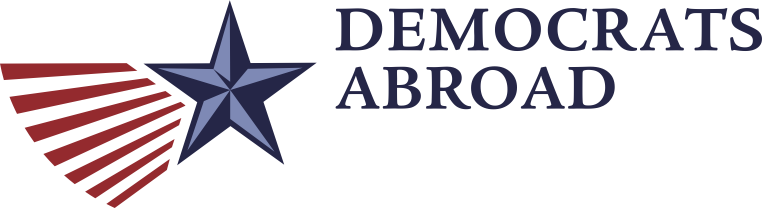 DEMOCRATS ABROAD
Delegate Selection Planfor the 2020 Democratic National ConventionIssued by the
Democratic Party Committee Abroad(As of November 26, 2019)The Democrats Abroad Delegate Selection Plan
for the 2020 Democratic National ConventionTable of ContentsSection I Introduction and Description of Delegate Selection Process	1A.	Introduction	1B.	Description of the Delegate Selection Process	2C.	Voter Participation	2Section II Presidential Candidates	5A.	Ballot Access	5B.	Other Requirements	6Section III Apportionment, Allocation, and Selection of Delegates  and Alternates	7A.	Apportionment of Delegates and Alternates	7B.	Global Primary	13C.	Regional Conventions	20D.	Global Convention	26E.	Automatic Delegates	29F.	Pledged Party Leader and Elected Official (PLEO) Delegates	30G.	Replacement of Delegates and Alternates	31Section IV Convention Standing Committee Members	33A.	Introduction	34B.	Standing Committee Members	34Section V The Delegation	37A.	Introduction	37B.	Delegation Chair	37C.	Convention Page	37Section VI General Provisions and Procedural Guarantees	38A.	Commitment to an Open Party	38B.	No Discrimination on the Basis of Status	39C.	Equal Division	39D.	Selection of Presidential Preference	39E.	Membership in Democrats Abroad	39F.	Quorum	39G.	No Proxies	40H.	No Unit Rule	40I.	Slates	40J.	Timing of the Delegate Selection Process	40K.	Participation of Overseas Voters	40Section VII Affirmative Action, Outreach, and Inclusion Plan	41A.	Statement of Purpose and Organization	41B.	Representation Goals	43C.	Efforts to Educate on the Delegate Selection Process	43D.	Efforts to Publicize the Delegate Selection Process	44E.	Representation Goals	45F.	Obligations of Presidential Candidates to Maximize Participation	46G.	Outreach and Inclusion Plan	47Section VIII Challenges	47A.	Jurisdiction and Standing	47B.	Challenges to the Status of Democrats Abroad or the Plan	48C.	Challenges to Implementation	49Section IX Summary of Plan	49A.	Selection of Delegates and Alternate	49B.	Selection of Standing Committee Members (for the Credentials, Platform, and Rules Committees)	51C.	Selection of Delegation Chair and Convention Page	51D.	Presidential Candidates Filing Deadline	51E.	Timetable	522. 	Media Outreach and Publicity	54Media Outreach and Publicity	57F.	Assets & Resources	57G.	Media Distribution	58H.	Stakeholder Engagement	59I.	Documentation & Reporting	60Exhibits to the Affirmative Action Plan1.	Affirmative Action Committee Members2.	Media OutletsAttachments to the Delegate Selection Plan1.	List of Regions and Country Committees2.	Executive Committee Approval3.	Summary of the Process4.	Timetable5.	Approval Certification6.	Press Release7.	Website Publication8.	Compliance with 30-Day Public-Comment Period9.	Public Comments10.	Declaration of Participants in Democrats Abroad's Global Primary11.	Declaration of Participants in Democrats Abroad's Global Convention12.	Declaration of Participants in Democrats Abroad's Regional Conventions13.	Delegate, Pledged PLEO Delegate, Alternate, and Standing Committee Candidate Form14.	Affirmative Action Committee Chair Certification15.	Democrats Abroad Chair Statement Outlining Reliable Data and Source(s) for Numerical Goals16.	Democrats Abroad Chair Affirmative Action Committee Certification17.	Legal Authority18.	Presidential Candidates Qualifying Form19.	Certification of Petition with Requested Signature20.	Request for RecountDemocrats Abroad
Delegate Selection Plan
for the 2020 Democratic National ConventionSection I
Introduction and Description
of Delegate Selection ProcessIntroductionDemocrats Abroad has a total of twenty-one (21) National Convention delegates, of whom eight (8) are sitting Democratic National Committee members (each with half (½) a vote), twelve (12) are at-large delegates, and one (1) is a pledged party leader and elected official (PLEO) delegate. Democrats Abroad also has at least one (1) alternate, and one (1) convention page.  (Call I & Appendix B.) The Democrats Abroad National Convention delegation shall be composed of these twenty-one (21) delegates, all alternates, and the convention page.If there is more than one presidential candidate with elected National Convention delegates then there may be an additional alternate for each presidential candidate having elected National Convention delegates.If there are any distinguished party leader delegates, then the total number of National Convention delegates will be increased by the number of distinguished party leaders.The delegate selection process is governed by the Charter and Bylaws of the Democratic Party of the United States, the Call for the 2020 Democratic National Convention (“Call”), the Delegate Selection Rules for the 2020 Democratic National Convention (“Rules”), the Regulations of the Rules and Bylaws Committee for the 2020 Democratic National Convention (“Regs.”), the Charter of Democrats Abroad, and this Delegate Selection Plan. (Call II.A).A draft of the Delegation Selection Plan shall be submitted for public comment for a period of thirty (30) days (Rule I.C and Regulation 2.2.F).Following the adoption of this Delegate Selection Plan by the Democratic Party Committee Abroad (“DPCA”) after the expiration of the thirty (30) day public comment period, it shall be submitted for review and approval by the DNC Rules and Bylaws Committee (“RBC”).  The International Chair of Democrats Abroad (hereinafter referred to as the “Global Chair”) shall be empowered, after consultation with the DPCA International Executive Committee and the Affirmative Action Committee, to make any revisions to this document as required by the RBC to correct any omissions and/or deficiencies as found by the RBC to ensure its full compliance with Party Rules.  Such corrections shall be made by the Global Chair in consultation with the International Counsel of Democrats Abroad and the Plan resubmitted to the RBC within thirty (30) days of receipt of notice of the RBC’s findings.  (Reg. 2.5, Reg. 2.6 & Reg. 2.7.)Once this Plan has been found in compliance by the RBC, any amendment to the Plan by Democrats Abroad will be submitted to and approved by the RBC before it becomes effective.  (Reg. 2.9.)Description of the Delegate Selection ProcessDemocrats Abroad will use a proportional-representation system based on the results of a State-Party-run presidential preference vote, for apportioning delegates to the 2020 Democratic National Convention.  References in this Plan to "Presidential Preference Vote," “Global Presidential Primary,” "Global Primary," or simply "Primary" shall be a reference to the same process for apportioning delegates.The first determining step of Democrats Abroad’s delegate selection process will be a State-Party-run presidential preference vote involving voting in person, by regular mail, by fax, or by email, which will occur during the period from March 3, 2020 to March 10, 2020.Delegate seats shall be apportioned in a fashion that fairly reflects the expressed presidential preference or uncommitted status of the Global Primary voters (Rule 14.A). Delegate selection shall take place at regional conventions and the Global Convention, all of which shall be held and concluded after the Global Primary but prior to June 21, 2020. All meetings, regional conventions, and the Global Convention held pursuant hereto shall be conducted using the latest edition of Robert's Rules of Order. Voter ParticipationParticipation in Democrats Abroad’s delegate selection process is open to all United States citizens residing outside the United States who will be eighteen (18) years of age or older on November 3, 2020 and who wish to participate as Democrats.Each individual participating in the Global Primary must sign a Declaration to the effect of the preceding sentence in the form of the Declaration set forth as Attachment 10 hereto.  A person who wishes to participate in the Global Primary and is not a member of Democrats Abroad must first join Democrats Abroad by completing a membership form prior to participating in the Global Primary, which may be done on or before the dates of the Global Primary.  (Rules 2.A. & 2.C. & Reg. 4.3.)At no stage of Democrats Abroad’s delegate selection process shall any person be required, directly or indirectly, to pay a cost or fee to Democrats Abroad as a condition for participating or voting.  Voluntary contributions to the party may be made, but under no circumstances shall a contribution be mandatory.  (Rule 2.D & Reg. 4.4.)No person shall participate or vote in the nominating process for the Democratic presidential candidate who also participates in the nominating process of any other delegation to the 2020 Democratic National Convention or of any other political party for the corresponding presidential elections.  (Rule 2.E.)No person shall vote more than once in the State-Party-run Presidential Preference Vote process.  (Rule 3.E & Reg. 4.6.)The use of secret ballots is prohibited (including in the selection of anyone who serves on the Democratic National Committee).Democrats Abroad supports and will continue to support the efforts of Democratic State Parties and legislators to enhance voter and election security, particularly but not exclusively in the delivery and processing of ballots cast from outside the United States.In accordance with the Democratic Party’s requirement to assess and improve participation with respect to presidential preference and the delegate selection process, Democrats Abroad has and will continue Voter Protection programs that protect and expand the vote with educational, legislative, and litigation-based efforts as appropriate. These programs include cooperation with other State Parties and the DNC, as well as individual projects and global committees within Democrats Abroad. (Rule 2.I and 2.I.1)As part of encouraging voter participation in the delegate selection process, Democrats Abroad uses same-day voter registration for the Democratic presidential nominating process. (Rule 2.I.2). Voters taking advantage of same-day registration and voting will be required to attest on the registration form to their US citizenship and place of residence in the country where they are voting Democrats Abroad uses its existing organization across the globe, and its country committees, for communications with voters to ensure an open and inclusive delegate selection process and to resist attempts at voter suppression and disenfranchisement. In addition, this Delegate Selection Plan meets the following requirements: (Rule 2.K)The ballot for voting by mail, fax, or email will incorporate features to safeguard against error and fraud; (Rule 2.K.1). Voters will be required to attest on the registration form to their place of residence in the country where they are voting, and to their US citizenship. These will be verified against the database.Democrats Abroad has the technical ability and financial resources to successfully run a process not significantly different from previous plans. (Rule 2.K.2)Same-day voter registration and party-affiliation changes are possible, noting that Americans living abroad may also need to change party affiliation, register to vote, or request an absentee ballot for other elections with their voting state; (Rule 2.K.3)Democrats Abroad will publicly report the total results for each candidate based on the final global tally of votes cast in the Global Primary; (Rule 2.K.4)The allocation of all National Convention delegates will be locked in at the time of the final global count, subject to recount; (Rule 2.K.5)Paper ballots and electronically delivered ballots will be securely preserved to ensure the availability of an accurate recount if necessary; (Rule 2.K.6)Using a form attached hereto as Exhibit 3 and provided by the Global Chair, filed according to the included instructions and with costs of U.S. $2500 paid in advance, a presidential candidate may request a recount to be carried out in a timely manner; (Rule 2.K.7)The mechanisms of this Delegate Selection Plan are designed expressly to allow voters who are unable to be a part of the process in person to participate, with features such as a week-long period for in-person voting, and early and simultaneous voting by mail, fax, and email. (Rule 2.K.8)Although the Americans with Disabilities Act and Sections 203 and 208 of the Voting Rights Act do not apply to voters living abroad, Democrats Abroad will engage in education and outreach to ensure accessibility, specifically including people with disabilities and people with limited English proficiency. (Rule 2.K.9)Democrats Abroad will continue to maintain its secure database of members. The database will continue to be updated on a daily or weekly basis (depending on the Country Committee) by its core team of trained database managers.  In order to ensure that each individual seeking to join Democrats Abroad is qualified to be a member of Democrats Abroad, each membership request will continue to be filtered out for duplicates and the membership qualifications of potential new members will be verified. The database will be verified in January of 2020, as it is each year, with respect to existing members in order to review whether an existing member is still residing overseas and qualified for membership in Democrats Abroad; unqualified persons will be contacted in order to double verify whether they continue to qualify for membership and for voting in the Global Presidential Primary.  Access to the database will continue to be provided for multiple levels of permissions, strong password protection and tracking of access and of all changes made, in order to limit access on a must needs basis based on the geographic location (Chapter, Country Committee, Democrats Abroad Region, Global level).  Membership information and the information concerning access and tracking will continue to be backed up regularly. In order to ensure transparent and accurate list maintenance procedures, database managers will continue to be required to sign non-disclosure agreements and to go through training sessions and subsequent exams with respect to membership data and its maintenance.Ballots for voters who have requested mail-in ballots will be sent out on , and a downloadable mail-in ballot will be made available on Democrats Abroad website on, February 18, 2020.  All ballots voted by fax must be received by 12 a.m. Pacific Standard Time on March 10, 2020; all vote-by-mail ballots must be received by March 11, 2020.Scheduling of Delegate Selection MeetingsDemocrats Abroad is responsible for selecting, the dates, times, and places for all official Democrats Abroad meetings and events related to Democrats Abroad’s delegate selection process. Such dates and times have been and will be scheduled to encourage the participation of all Democrats residing abroad.  Democrats Abroad will make every effort, to the extent reasonably possible in light of local constraints in the host countries in which Democrats Abroad has country committees, to ensure such meetings begin and end at reasonable hours (Rule 3.A. & Reg. 4.), are accessible and fairly placed (Rule 2.I.1.b).Voting will take place at Voting Centers around the world established by the Country Committees and publicized in advance as detailed in Sections III.B.2 and 3 below.Pursuant to the Charter of Democrats Abroad, membership is open to all citizens of the United States of voting age, who reside outside the United States, or who will be of voting age before the next federal election, who have declared themselves to be Democrats. Democrats Abroad will continue its efforts to enroll as its members all United States citizens to whom membership is open, notably younger citizens who will reach voting age by November 3, 2020 but who are not yet 18 years of age at the time of enrollment.Section II
Presidential CandidatesBallot AccessA presidential candidate gains access to Democrats Abroad's Global Primary by filing a candidacy statement in the form of Attachment 18 to this Plan with the Global Chair no later than January 6, 2020.As a condition precedent to ballot access for the Democrats Abroad Global Presidential Primary, each presidential candidate must file a petition, in the form of Attachment 19 to this Plan, containing the valid signatures of 300 registered voters (i.e., members of Democrats Abroad) with the Global Chair no later than January 6, 2020. Petitions may be signed electronically according to rules adopted by the Global Chair. The Global Chair, upon request, shall make all forms and rules governing the petition process available to presidential campaigns on or before September 1, 2019. Members of Democrats Abroad may sign petitions for more than one presidential candidate; provided, however, that once a member has signed a petition and provided all required information, that member has no right to rescind or otherwise remove the member’s signature from the petition.In order to facilitate the collection of signatures and the filing of candidates’ petitions, the Global Chair will set up a virtual forum platform on a Democrats Abroad website through which each potential candidate, having paid the ballot access fee pursuant to Section II.A.3, will be able to solicit signatures from members of Democrats Abroad for their candidate petition. The virtual forum will be available to public viewing beginning on September 1, 2019. Presidential candidates wishing to make use of the virtual forum platform may make a written request to the Global Chair of Democrats Abroad at any time prior to two weeks before the deadline for submitting petitions; requests received on or prior to August 15, 2019 will be acted upon by September 1, 2019, other requests will take approximately two weeks to process. Each such request will be accompanied by (i) a photograph and (ii) an introductory text the candidate wishes to appear on the virtual forum.  As a condition precedent to ballot access for the Democrats Abroad Global Presidential Primary, each presidential campaign must pay a ballot access fee in the sum of $2,500 to the Democratic Party Committee Abroad no later than January 6, 2020.The ballot for the Democrats Abroad Global Primary will include a category for "uncommitted."  Write-in candidacies will not be permitted.  (Rules 11.B., 14.A., 14.B., 14.D., 14.E., & 14.H.)Other RequirementsCertification of Authorized Representative. Each presidential candidate shall certify in writing to the Global Chair the name(s) of the presidential candidate’s authorized representative(s) by January 6, 2020.  (Rule 13.D.1.)Best Efforts. Each presidential candidate (including uncommitted status) shall use best efforts to ensure that the presidential candidate’s respective delegation within the Democrats Abroad delegation achieves the affirmative-action, outreach, and inclusion goals established by and under this Plan, and that the delegation is equally divided between men and women.Statement of Full Participation. Each presidential candidate shall submit a statement that specifies what steps the candidate is taking and will take to encourage full participation in the delegate selection process, including, but not limited to, (i) whether the presidential candidate's campaign may defray all or part of the expenses of those delegates otherwise unable to participate in the National Convention and (ii) procedures by which persons may file as candidates for delegate or alternate. Each presidential candidate is required to present this information no later than January 6, 2020 in the letter of candidacy referred to above.  (Sec. VII.F.2, Rules 6.G., 6.H.1., and 6.I.) Presidential candidates are also required to submit such full participation statements to the DNC Rules and Bylaws Committee at the same time they are submitted to Democrats Abroad. (Rule 6.H.1)Withdrawal of Candidacy. No presidential candidate who has filed a timely letter of candidacy pursuant hereto shall be deemed to have withdrawn the candidate’s candidacy unless such candidate files a letter of withdrawal with the Global Chair.  In this event, the Global Chair shall so notify all country committees as soon as practicable.Section III
Apportionment, Allocation, and Selection of Delegates 
and AlternatesApportionment of Delegates and AlternatesGlobal Apportionment. Democrats Abroad shall select twelve (12) at-large delegates (Call, Art. 1.E) and one (1) pledged party leader and elected official (PLEO) delegate (Rule 8.C., Call I.B., II., Appendix B & Reg. 4.31) to the National Convention. Further, Democrats Abroad shall select one (1) alternate per presidential preference group receiving delegates (Call, Art. I.I). Democrats Abroad has no district-level delegates (Call, Appendix B). Fair Reflection of Presidential Preference. Delegates shall be apportioned to presidential preference groups in a fashion that fairly reflects the expressed presidential preference or uncommitted status of the Democrats Abroad Global Presidential Primary voters (Rule 14.A).Therefore, all at-large delegates and the PLEO delegate shall be apportioned according to the percentage of each presidential preference (including uncommitted status) as determined by the Global Presidential Primary vote, except that a preference falling below a threshold of fifteen percent (15%) shall not be awarded any delegates or alternates.If a presidential candidate has officially notified the Global Chair in writing the she/he is no longer a candidate at the time of the Global Convention, then her/his allocation of Delegates will be proportionately divided among presidential preferences entitled to an allocation.Delegate Threshold. In all situations where no preference reaches the 15% threshold, the threshold shall be half the percentage of the vote received in the Global Presidential Primary by the front-runner.Delegate Apportionment Formula. Democrats Abroad’s twelve (12) at-large delegates and one (1) PLEO delegate shall be apportioned according to the following procedures:Step 1:	To three decimals, tabulate the percentage of the vote that each presidential preference (including uncommitted status) receives in the Global Presidential Primary.Step 2: 	To three decimals, re-tabulate the percentage of the vote received by each presidential preference excluding the votes of presidential preference groups with percentages in Step 1 that fall below 15%.Step 3: 	Multiply the total number of at-large-delegate and PLEO-delegate seats (13 in total) to be apportioned by the percentage received by each presidential preference.Step 4: 	Delegate seats shall be assigned to each presidential preference based on the whole numbers which result from the multiplication in Step 3.Step 5: 	Remaining delegate seats, if any, shall be assigned in order of the highest fractional remainders in Step 3.Regional Selection. Nine (9) of the at-large delegates to the National Convention will be selected at regional conventions organized at the level of each recognized region of Democrats Abroad.  The recognized regions of Democrats Abroad are: (a) the Americas; (b) Asia-Pacific (AP); and (c) Europe, Middle East & Africa (EMEA).  A list of the DPCA-admitted Country Committees in each region as of the date of approval of this Plan is attached hereto as Attachment 1. To receive and cast votes in a regional convention, a Country Committee must be in good standing with the Democratic Party Committee Abroad as of December 31, 2019. The nine (9) at-large delegate seats to be selected by the regional conventions will be re-apportioned among the regions from the global pool of apportioned delegate seats. Re-apportionment shall be based on a formula taking into account the Democratic strength of the regions in the Global Primary.  Following the Global Primary, the Global Chair shall determine the Democratic strength of each region based on the number of Democrats who participated in the Global Primary.Each Country Committee shall be allotted, pro rata, regional delegate votes based on such Country Committee’s Democratic strength in the Global Primary, as certified in accordance with Section III.A.3, below.Regional Re-apportionment Based on Democratic Participation. The number of at-large delegates to be selected by each region shall reflect the percentage of Democratic participation within the region voting in the Global Primary, as certified by the Global Chair; provided, however, that each regional convention shall be entitled to elect at least one National Convention delegate.  In determining the Democratic participation of each region, the Global Chair shall take into account the total number of votes from DPCA-admitted Country Committees in good standing, as well as from members of Democrats Abroad within each region who are not members of such Country Committees.  The number of delegate seats apportioned to each presidential candidate is fixed by the global apportionment formula of Section III.A.1.c, above; it is impossible for preference groups to gain or lose delegates in the process of regional re-apportionment.Regional Re-apportionment Formula:Step 1:	To three decimals, tabulate the Democratic participation in the Global Primary in each region by dividing the number of Primary votes cast within the region by the total number of Primary votes cast globally.Step 2: 	Multiply the total number of delegates to be selected by the regions (9 at-large delegates) by the Democratic participation in each region.Step 3: 	Delegate seats shall be assigned to each region based on the whole numbers which result from the multiplication in Step 2.Step 4: 	Remaining delegate seats, if any, shall be assigned in order of the highest fractional remainders in Step 3.Allocation of delegate seats to preference groups within a region. The process of allocating delegate seats within regions shall begin with the region with the lowest Democratic participation. All delegate seats re-apportioned to a region shall be assigned to preference groups within that region in accordance with the allocation process below, before beginning the process of allocating delegates to the next region. Regional allocation shall be conducted in ascending order based on regional Democratic participation. Allocation Process. If a regional convention is to select only one (1) National Convention delegate, it shall select such delegate from among the delegate-candidates having been approved by the preference group (e.g., the presidential candidate) receiving the most votes worldwide in the Presidential Preference Vote; if it is to select two (2) delegates or more, then it shall select one delegate from among the delegate-candidates having been approved by the preference group receiving the most votes worldwide in the Global Primary and one from among the delegate-candidates having been approved by the preference group receiving the second most votes worldwide, and so forth until one delegate is assigned to each preference group eligible to receive votes.  If, after allocating delegate seats in accordance with the preceding paragraph, the region remains entitled to select more delegates, the allocation process shall repeat until all delegate seats re-apportioned to the region have been allocated to preference groups; provided, however, that at no time during the regional allocation process may a delegate be allocated to any preference group if doing so would exceed the preference group’s total number of globally apportioned delegates.4. 	Global Balancing. The remaining three (3) at-large delegates and the one (1) pledged PLEO delegate will be selected at the Global Convention. The number of delegates to be elected for each preference group shall be determined by subtracting each preference group’s total number of delegates selected at the regional levels from the total number of delegates apportioned to each preference group according to the delegate apportionment formula in Section III.A.1.c. The first delegate allocated to, and selected by, the preference group receiving the highest number of votes in the Global Primary shall be the pledged PLEO delegate. All members of the Democrats Abroad delegation to the National Convention, including at-large delegates, the pledged PLEO delegate, alternates and convention pages, at the time of their selection as well as at the time of the National Convention, shall be members of Democrats Abroad, reside outside the United States, have the interest, welfare, and success of the Democratic Party of the United States and of Democrats Abroad at heart, and subscribe to the substance, intent, and principles of the Charter and Bylaws of the Democratic Party of the United States and the Charter of Democrats Abroad.Equal Division of At-Large Delegates and AlternatesDemocrats Abroad’s total number of at-large delegates will be equally divided between men and women. The male and female membership of the standing committees shall be as equally divided among the men and women as possible; the variance between men and women in any standing committee or among the three committees in aggregate shall not exceed one. (Call VII.E.2)In the case of gender non-binary delegates or alternates, they shall not be counted as either male or female for the purposes of equal division, and the remainder of the delegation shall be equally divided by gender. (Rule 6.C).At-Large Delegate and Alternate Filing RequirementsAll candidates for the positions of at-large delegate or alternate to the National Convention must be identified as to presidential preference, uncommitted, or automatic status, at all levels that determine presidential preference.To become a candidate for at-large delegate to be elected at a regional convention, an individual may submit a written application to the Global Chair beginning on March 24, 2020; all applications must be received on or before April 17, 2020 (Pacific Daylight Time) or 14 days before the appropriate regional convention, whichever is earlier.  An individual may apply as a candidate for at-large delegate to be selected at the Global Convention, pledged PLEO delegate, or alternate by informing the Global Chair of the individual’s candidacy in writing beginning on March 24, 2020; all applications must be received on or before April 17, 2020 (Pacific Daylight Time).  All notices of candidacy for the positions of delegate or alternate to the National Convention shall be made using the form attached hereto as Attachment 13, or such other written form as the Global Chair may reasonably require.An individual may be a candidate for at-large delegate, alternate, and pledged PLEO delegate at the same time, and may inform the Global Chair of the individual’s candidacy for all such positions by the same notice. Candidates for at-large delegate, pledged PLEO delegate, or alternate who timely file notice of their candidacy for one or more such positions with the Global Chair and who are not chosen for a particular position may be considered as a candidate for all other positions without having to file notice of their candidacy for such other positions, provided the candidate has been approved by the presidential candidate they have pledged to support.Candidates for at-large delegate, alternate, and pledged PLEO delegate must file in all instances a signed pledge of support for a single presidential candidate (including uncommitted status), but that pledge of support may be modified by submitting an updated pledge of support before the deadline.A candidate for at-large delegate, pledged PLEO delegate, or alternate need not be an elector participating in a regional convention or the Global Convention, but must (i) be a United States citizen who will be eighteen (18) years or older on or before November 3, 2020, (ii) at the time of selection as well as at the time of the National Convention, be a member of Democrats Abroad, (iii) at the time of selection as well as at the time of the National Convention, reside temporarily or permanently outside the United States, (iv) have the interests, welfare, and success of the Democratic Party of the United States and of Democrats Abroad at heart and subscribe to the substance, intent, and principles of the Charter and Bylaws of the Democratic Party of the United States and the Charter of Democrats Abroad.  Presidential Candidate Right of Review for At-Large Delegates and AlternateThe Global Chair shall convey to the presidential candidate, or that candidate's authorized representative(s), a list of all persons who have filed notice of their candidacy for at-large delegates to be elected by the regional conventions, not later than April 20, 2020 or 10 days before the appropriate regional convention, whichever is earlier.  The Global Chair shall convey to the presidential candidate, or that candidate's authorized representative(s), a list of all persons who have filed notice of their candidacy for the remaining at-large delegates, pledged PLEO delegate, and alternate not later than April 20, 2020 for at-large delegates, alternate, and the pledged PLEO delegate to be elected at the Global Convention, pledged to that presidential candidate.  (Rule 13.D & Rule 13.F.)Each presidential candidate, or that candidate's authorized representative(s), must then file with the Global Chair by April 24, 2020 or 6 days before the appropriate regional convention, whichever is earlier for the regional conventions, or with respect to the Global Convention by April 24, 2020, as the case may be, a list of all approved delegate-candidates, provided that, at a minimum, two (2) names remain for every National Convention delegate or alternate position to which the presidential candidate is entitled. For the sake of equal division, the total set of names approved must include at least as many women (determined by gender self-identification) as the total number of positions, and at least as many men (determined by gender self-identification) as the total number of positions. These conditions (implementing equal division) may not be used to reject, or limit the number of, non-binary gender candidates.  (Rule 12.E.1 & Reg. 4.24.)Failure to respond will be deemed approval of all delegate and alternate candidates submitted to the presidential candidate unless the presidential candidate, or the authorized representative(s), signifies otherwise in writing to the Global Chair not later than as above specified.National Convention delegate and alternate candidates removed from the list of bona fide candidates by a presidential candidate, or that presidential candidate’s authorized representative(s), may not be selected as a delegate or alternate at that level pledged to that presidential candidate (including uncommitted status).  (Rule 12.E & Reg. 4.24.)The Global Chair shall certify in writing to the Co-Chairs of the DNC Rules and Bylaws Committee whether each presidential candidate (including uncommitted status) has used the presidential candidate’s best efforts to ensure that the presidential candidate’s respective delegate and alternate candidates meet the affirmative-action and inclusion considerations and goals detailed in the affirmative action section of this Plan, within three (3) days of returning the list of approved candidates.Priority of ConsiderationIn the selection of the at-large delegation priority of consideration shall be given to African Americans, Hispanics, Native Americans, Asian Americans, Pacific Islanders, and women.  (Rule 6.A.)In order to continue the Democratic Party’s ongoing efforts to include groups historically under-represented in the Democratic Party’s affairs and to assist in the achievement of full participation by these groups, priority of consideration shall also be given other groups by virtue of race/ethnicity, age, sexual orientation, gender identity, or disability.  (Rule 5.C, Rule 6.A.3 & Reg. 4.7.)The selection of at-large delegates and alternate shall be used, if necessary, to achieve the equal division of positions between men and women, and may be used to achieve the representation goals established in the affirmative action section of this Plan.  (Rule 6.A & Rule 6.C.)Delegates and alternates are to be considered separate groups for this purpose.  (Rule 6.A.3, Rule 10.A, Reg. 4.8 & Reg. 4.19.)The Global Chair shall certify in writing to the Secretary of the Democratic National Committee the selection of Democrats Abroad’s at-large delegates and alternate to the Democratic National Convention no later than May 26, 2020.  (Rule 8.C & Call IV.A.)RoundingIn any calculation required hereunder except as otherwise indicated, any number that may require to be rounded shall be rounded upwards to the nearest round number if it is equal to or greater than 0.455 and shall be rounded downwards to the nearest round number if it is less than 0.455.Global PrimaryParticipation Requirements and ProceduresParticipation in the Primary shall be open to any person who: (i) is a member of Democrats Abroad; (ii) has the interests, welfare, and success of the Democratic Party of the United States and of Democrats Abroad at heart; (iii) subscribes to the substance, intent, and principles of the Charter and Bylaws of the Democratic Party of the United States and the Charter of Democrats Abroad; (iv) will participate in the Primary in good faith and wishes to participate as a Democrat; and (v) will be eighteen (18) years of age or older on or before November 3, 2020.  Each individual participating in the Primary must sign a Declaration to the effect of the preceding sentence in the form of the Declaration set forth as Attachment 10 hereto.  A person who wishes to participate in the Primary and is not a member of Democrats Abroad must first join Democrats Abroad by completing a membership form prior to participating in the Primary.No proxy voting is allowed in the Global Primary.c. 	Persons wishing to participate in the Democrats Abroad Primary and who reside in countries where there is no DPCA-admitted Country Committee of Democrats Abroad in good standing may do so by voting by mail, fax, or email ballot as long as they meet the participation requirements previously described.  Ballots will be posted to the Democrats Abroad website for download or may be requested as per Section III.B.4.a. and later submitted to the Global Chair.In the case of voting by mail, such persons’ ballots shall be returned to the Global Chair, and must be received no later than March 16, 2020.The Global Chair shall ensure that all such ballots are tabulated and accounted for, country by country, in the worldwide tabulation of votes cast during the Global Primary.  Such ballots shall be included for the purpose of calculating the Democratic strength of each region, each Country Committee, and each presidential candidate (including uncommitted status).Procedures for the PrimaryAll members of Democrats Abroad are presumed qualified to vote in the Global Primary unless positive proof can be established to the contrary.   Positive proof may include, but is not limited to, documents that indicate that a person attempting to vote is not a U.S. citizen, is not a member of Democrats Abroad, is a member of a Country Committee of Democrats Abroad other than the one in which the voter is seeking to participate, or records indicating that the person attempting to vote has voted in another Country Committee, in another delegation’s delegate selection process, or in the corresponding elections of another political party.  In case of a challenge, the person challenged may cast a provisional ballot.  The International Executive Committee shall establish procedures to prevent multiple voting by any person.Voting in the Global Primary and Ballot DesignVoting in the Global Primary shall require completion and casting of a ballot by those seeking to vote.The ballots shall require that each voter wishing to vote provide all of the following information:Full name of person voting;Mailing address;Email address (if voting by email);Date of birth;A statement in the form of Attachment 10 hereto confirming that the person is voting as a Democrat;Presidential candidate (including uncommitted) preference;U.S. voting address (state at minimum); andSignature of voter attesting to the truth of the information provided.The ballots shall include fields that permit each voter to provide the following optional information:Telephone number; Email address.Provisional ballots shall contain all of the same information required under the previous sub-sections but shall be clearly marked as "provisional ballot."Those who fail to provide all required information as listed above shall not be permitted to vote or, if a ballot is nevertheless cast, it shall be invalid.No voter may cast more than one valid ballot. After a voter casts a valid ballot, all subsequent ballots shall be invalid and shall not be tallied. If a voter has cast one or more spoiled ballots, the voter may cast a subsequent ballot or ballots until such time as a valid ballot has been cast.The Global Chair, or a designated election official, shall declare invalid all ballots cast by a voter upon finding, based on clear and convincing evidence, that the ballots were cast with the intent that more than one ballot would be tallied. All such decisions shall be in writing and shall explain the factual basis for the finding, and shall, as soon as possible, be sent to the Global Chair and to International Counsel. Any decision made by a designated election official is reviewable by the Global Chair, and the decision of the Global Chair shall be final. Voting Center RulesVoting at Voting Centers shall be conducted at a local time and place determined by each Country Committee during the period from March 3, 2020 through March 10, 2020.Each Voting Center shall be managed by a Voting Center Manager, who shall be the Chapter or Country Committee Chair or the designee of the Chapter or Country Committee Chair.  If the Chapter or Country Committee Chair is designating someone else to serve as Voting Center Manager, an electronic form (as indicated by the Global Chair) or a letter or email that designates the Voting Center Manager must be directed to the Global Chair so that it is received no later than December 31, 2019.  Replacement of Voting Center Managers after that date shall be by letter or email from the Chapter or Country Committee Chair to the Global Chair.The Voting Center Manager shall take all steps necessary to make certain that:  only persons who are eligible are allowed to vote; ballots are completed and tabulated; results are timely reported to the Global Chair; and the ballots are timely sent to the Global Chair.  Specifically, the Voting Center Manager shall:not allow any voting by proxy;terminate voting at the time the Voting Center is closed; those in line at the time the Voting Center closes being nevertheless allowed to vote;maintain all ballots in a safe location in such a way that they remain undisturbed and untampered with during the entire voting period.  For this purpose, the Voting Center Managers may remove the ballots from the Voting Centers at the end of each day of voting;keep an accurate tally of the number of ballots cast each day the Voting Center is open and see that the ballots are accurately tabulated and make note of any challenges and any provisional ballots cast;after tabulation, secure and seal all ballots and send them immediately by special courier or registered mail to the Global Chair; also included in this package shall be the results of the tabulation and a signed statement that the tabulation is an accurate reflection of the votes cast in the Primary for that Country Committee;report the results of the tabulation to the Global Chair or the Global Chair’s designee by telephone, immediately upon completion of the tabulation.  In addition, the results of the tabulation and the signed statement shall be emailed in scanned format to the Global Chair at chair@democratsabroad.org.appoint any persons or committees necessary for the smooth operation of the Voting Center.On the date the Voting Center is open for voting (or if open on more than one date, then on the date designated by the Country Committee or Chapter), the Voting Center Manager may also organize at the Voting Center the adoption of resolutions to be submitted to the Platform Committee of the regional Convention of Democrats Abroad for the region in which the Voting Center is located.  The discussion and adoption of such resolutions shall be organized in such a fashion as not to disrupt voting at the Voting Center.Establishment of Voting CentersMembers of Democrats Abroad may vote in person at the Voting Center(s) of a Country Committee.Each Country Committee shall set up Voting Center(s) at which in-person voting for the Global Presidential Primary shall be conducted.  Absent waiver for good cause granted by the Executive Committee of the DPCA, each recognized Chapter within a Country Committee shall have at least one (1) Voting Center; a Country Committee may establish additional Voting Centers.  A Country Committee without recognized Chapters must set up at least one (1) Voting Center. Absent a duly approved waiver, any Country Committee that does not set up the required number of Voting Centers or materially violates this Delegate Selection Plan or any rules established by the Global Chair shall, upon a majority vote of the International Executive Committee either (i) not be permitted to send a delegation to the regional convention or the Global Convention or (ii) have its voting strength reduced or delegation reduced in a manner consistent with equal division rules, although the votes of members of Democrats Abroad mailed, faxed, or emailed to the Global Chair shall not be invalidated for the sole reason of the failure of the Country Committee to open sufficient Voting Centers.Before December 31, 2019, each Country Committee shall determine the number of Voting Centers where voting in person will be held that will be established by the Country Committee and notify the number of Voting Centers, and their open dates and addresses to the Global Chair.In every Country Committee:The Voting Centers shall be accessible; any building may be used as a site for a Voting Center with the exception of a private home; provided, however, that a private home may be used if a request for an exemption therefore is made in writing before December 31, 2019 to the Global Chair and good cause for the exemption is shown.The Country Committee shall be responsible for locating, staffing, and paying any costs associated with its Voting Centers(s).Before December 31, 2019, the Country Committee shall determine the location of its Voting Center(s) and determine the date on which such Voting Centers shall be opened for voting and shall immediately forward that determination to the Global Chair.After the adoption of the final list of Voting Centers, in the event of an unavoidable change in one or more locations or dates or open periods, the Global Chair shall be empowered to act, after consultation with the Country Committee where the change must occur, to undertake a reasonable effort at public notification.  No change may be made in any location or date or open periods of a Voting Center without the written authorization of the Global Chair.Voting by Mail/FaxAny individual may apply for said individual’s ballot by phone, mail, fax, or email and a ballot will be provided to the individual, if qualified.  Only individuals may apply for a ballot.  Mass applications and applications by organizations for ballots shall not be granted.  Individual applications may be delivered as a group.  Applications must be received by Country Committee Chairs or their designees, or by the Global Chair if from a member in a country or area without a Country Committee, at the designated location(s) by 11:59 P.M. (local time) on February 18, 2020.  Mail ballots shall be transmitted to applicants by mail, fax, or email by no earlier than February 18, 2020 and no later than February 25, 2020.The Global Chair may make ballots available by electronic or any other means no earlier than February 18, 2020 and no later than March 10, 2020.All ballots shall be in a form prescribed by the Global Chair and shall, at a minimum, include the same information as required for voting in person.Anyone who votes by mail or fax or email may not vote again at a Voting Center or otherwise. If multiple votes are received from one voter, only the first valid ballot cast shall be tallied. Vote-by-mail ballots must be received via post or private postal courier by March 11, 2020.  The Chair of each Country Committee will designate the address where voters in the respective country must send their vote-by-mail ballots; voters-by-mail who live in countries where there is no Democrats Abroad Country Committee shall send their ballots to the address designated by the Global Chair of Democrats Abroad (Section III.B.1.e).  Voters-by-mail or fax may send an email no later than March 11, 2020 to their local Country Committee Chair or, if there is no Democrats Abroad Country Committee to the Global Chair or the Global Chair's designee requesting confirmation that their ballots were received.The Country Committee Chair shall see that all mail ballots received by the deadline are accurately tabulated and, after tabulation, shall secure and seal all ballots and send them immediately by special courier or registered mail to the Global Chair; also included in this package shall be the results of the tabulation of the mail ballots and a signed statement that the tabulation is an accurate reflection of the votes cast in the Global Primary for that Country Committee.The Country Committee will pay all costs of the vote-by-mail program except postage or delivery charges for the return of ballots by voters.Voting by EmailBallots may be emailed as scanned or electronically signed copies to PrimaryVoting@democratsabroad.org from 12:00 am New Zealand Daylight Time on March 3, 2020 and so long as they are received prior to 12:00 am Pacific Standard Time on March 11, 2020. The requirements for a scanned or electronically-signed ballot to be valid shall be stated on the ballot itself.Uniform Rules and Equal Access by CampaignsPresidential candidates shall be allowed to have present at each Voting Center a representative who shall be allowed to observe processing of voters and tabulation of ballots.  Those representatives may not observe the act of voting by a voter.A representative of a presidential candidate shall be allowed reasonable access to observe any voting-related process at any public site where votes by mail or email are prepared or mailed and at any site where votes are tabulated or stored. Those representatives may not observe the act of voting by a voter.The Global Chair shall establish uniform rules and regulations for “campaigning” of any nature at any Voting Centers.  The rules and regulations shall prohibit campaigning from taking place inside Voting Centers; campaigning outside Voting Centers may be limited or prohibited to the extent permitted by local law or practice.  No preferential treatment shall be accorded to any campaign(s).  Voting Center Managers shall post these uniform rules and enforce them.Tabulation of ResultsThe Global Chair shall establish uniform rules and regulations for the eligibility of a single ballot submitted multiple times. See Section III.B.1.g(v)-(viii), above.Democrats Abroad will manually count each ballot cast at a Voting Center as well as each ballot cast by mail.  The tabulation of the ballots will be manually cross-checked at the Voting Centers and the tabulations recalculated at the Global level in order to ensure the accuracy of count; in addition, random spot checks of the ballots will be made for ballots cast at the Voting Centers to further ensure accuracy and in the case of discrepancies, the ballots from the County Committee in question will all be recounted at the Global Level by a committee of tellers on March 17, 2020, at a place designated by the Global Chair no later than March 3, 2020.  Each candidate on the ballot will be permitted to have a certified observer present during the tabulation.  The Global Chair shall see that all voting results are tabulated.  The tabulated results certified by the tellers and the Global Chair shall be used to establish the presidential preferences of the Global Primary and to apportion and allocate the number of delegates to be elected by each of the regional conventions pursuant to Section III.A, above.  The Global Chair shall notify each Regional Vice Chair of the resultant National Convention delegate allocations for their respective regions no later than March 23, 2020.Regional ConventionsProcedures for the Regional ConventionsDemocrats Abroad will hold a regional convention for each of its three (3) regions.  The regional conventions shall begin no earlier than April 14, 2020 New Zealand Daylight Time and shall be completed no less than three (3) hours before the opening of the Global Convention on May 16, 2020, at such time and place as the Regional Vice Chair shall determine after consultation with the members of the DPCA from that region and so notified to the Global Chair by December 31, 2019.  The date, time, and place of the regional conventions shall be publicly announced as part of the affirmative action plan.The Permanent Regional Convention Chair for each regional convention will be the DPCA Regional Vice Chair for the corresponding region. If the DPCA Regional Vice Chair is unable to perform this role, the DPCA Regional Vice Chair may ask the Global Chair to name a substitute.The Permanent Regional Convention Chair will name a Credentials and Rules Committee no fewer than ten (10) days prior to the opening of the regional convention. Members of the Credentials and Rules Committee for the Global Convention may serve on the Credentials and Rules Committees for regional conventions.Regional Convention ElectorsEach Country Committee in good standing shall send a delegation to the regional convention for the region in which it is located.  The electors of the regional convention shall be comprised only of the following electors, as confirmed and certified in paragraph 3, below:All elected national officers and DPCA Voting Representatives of each DPCA-admitted Country Committee in good standing within the region; and Elected Chapter Chairs (provided that, if a Country Committee does not elect Chapter Chairs, then the recognized Chapter Chairs) of each Country Committee in good standing within the region; andElected members of the body charged under the bylaws of the Country Committee with the day-to-day work of the Country Committee (e.g. members-at-large) of each Country Committee in good standing within the region; and the Regional Vice Chair for the region.Certification of Regional Convention ElectorsEach Country Committee Chair shall certify to the Global Chair, who, after verification, shall certify to the Regional Vice Chair, the names of those regional convention electors as defined above for each Country Committee in the region by April 13, 2020, or 30 days before the regional convention, whichever is earlier. Those not certified by the deadline as confirmed participants in the regional convention shall not be considered electors for the regional convention.Participation in Regional Conventionsa. 	Regional convention electors shall be the only persons eligible to vote in the regional conventions.b. 	Participation by video, audio, or web conference tools, such as WebEx, will be provided for.c.	Any member of these groups may renounce said member's role as a regional convention elector by written notice to the Permanent Regional Convention Chair, the Permanent Regional Convention Secretary, or the Credentials and Rules Committee prior to the conclusion of the roll call of the appropriate regional convention.5. 	Rules for Regional ConventionsThe rules for each regional convention shall provide at a minimum that:No less than forty percent (40%) of the regional convention electors, present in person or participating by video, audio, or web conference, constitute a quorum for any business pertaining to the selection of National Convention delegates.No proxies may be used.The unit rule, or any rules or practice whereby all members of a party unit, delegation, or caucus may be required to cast their votes in accordance with the will of a majority of the body, shall not be permitted.Any individual or group of Democrats may sponsor or endorse a slate of candidates for National Convention delegates.  However, no slate may by virtue of such endorsement receive preferential treatment or a preferential place on a delegate selection ballot or be publicly identified as the "official" slate, and all slates must meet identical qualifying requirements for appearing on the ballot.All votes for National Convention at-large delegates shall be by written signed ballot.  Representatives of the presidential candidate for which a Presidential Preference Group (“PPG”) has been formed may inform the PPG Chair of candidates for National Convention delegate who are unacceptable to the presidential candidate.  The PPG Chair shall make this known to the PPG.  However, if such unacceptability has not been timely made known to the Global Chair, such unacceptability shall not be a bar to such candidate’s running for the position of National Convention delegate.Each election will select a single delegate. As a process that promotes gender, racial, or ethnic-minority representation, with consideration for historically under-represented groups, a candidate who has been eliminated may be reconsidered and stand again in a subsequent election.The delegates elected by each PPG shall be as equally divided among the men and women as possible; the variance between men and women in the total delegation elected by a PPG shall not exceed one. The PPG chairs may declare candidates of either male or female gender ineligible for a single election in order to meet this requirement. In the case of gender non-binary delegates or alternates, they shall not affect calculations of equal division, and the remainder of the delegation shall be equally divided by gender. 6. 	Agenda for Regional ConventionsThe agenda for the regional conventions shall be as follows:Registration of Regional Convention DelegatesIn order to register, each regional convention elector shall sign a statement of support for a presidential candidate (including uncommitted) indicating the Country Committee and Chapter (if applicable) of which the elector is a member.  Each regional convention elector shall also sign a statement in the form of Attachment 12 hereto.  These statements shall be submitted to the regional convention Credentials and Rules Committee.Call to order by the Regional Vice Chair (or designee) serving as Permanent Regional Convention ChairAppointment of Permanent Regional Convention ("Permanent Secretary") Secretary by Permanent Regional Convention ChairReport of the Regional Convention Credentials and Rules CommitteeThe Credentials and Rules Committee shall report the number of registered regional convention electors expressing each presidential preference (including uncommitted) both in aggregate numbers and per Country Committee. Once the Credentials and Rules Committee has reported and a quorum has been established, the regional convention may proceed to conduct its business.  The Permanent Chair shall then read the following statement:"All caucuses, committees, and officials of Democrats Abroad shall take such practical steps as may be within their legitimate power to assure that all regional conventions and the Global Convention, and all committees include: men and women, various age groups, racial-minority groups, economic groups, traditionally under-represented groups, and representatives of identifiable geographically-defined populations—all in reasonable relationship to the proportions in which these groups are found in the population of the respective constituencies and without discrimination based on creed or religious preference, sexual orientation, gender identity, or disability.”Based on the certification by the Global Chair of the Democratic strength in the region and the number of National Convention delegates to be elected by the region, as well as the percentage of votes obtained by each presidential candidate (including uncommitted) worldwide in the Global Primary, the Credentials and Rules Committee report shall contain the allocation of National Convention delegates to be elected by the regional convention among the presidential candidates.The Credentials and Rules Committee shall report to the Permanent Regional Convention Chair the value of the vote to be cast by each regional convention elector attending the regional convention.  The value of the vote shall be calculated according to the following formula:A = Number of electors from a Country Committee in attendanceB = Democratic strength as a percentage: the participation from the Country Committee in the Global Primary divided by the total participation from all Country Committees in attendance at the regional conventionRegional Convention Elector Vote Value = (1/A) x B x 100In the voting in each PPG, each Country Committee shall cast its full allocated number of votes according to the report of the Credentials and Rules Committee by the vote of the delegates from that Country Committee only. No Country Committee shall be deprived of its total vote unless there are no electors present from that Country Committee in that PPG, except that a partial loss of votes may occur due to the temporary absence of electors counted "in attendance" by the report of the Credentials and Rules Committee.The report of the regional convention's Credentials and Rules Committee will prescribe the method of electing members of the Platform Committee in accordance with Section (xi) below.The report of the regional convention's Credentials and Rules Committee will include a summary of any decisions referred to the committee by the Permanent Regional Convention Chair. These decisions are subject to challenge under Section VIII below.Election of DNC MemberAfter the Credentials and Rules Committee report, the regional convention shall elect one (1) member of the Democratic National Committee, whose term will begin with the closing of the 2020 Democratic National Convention.  Such election shall be by absolute majority of all regional convention Electors in attendance and with vote values as calculated above.Recess into Presidential Preference GroupsFollowing the election of the DNC member, the regional convention shall then recess into separate PPGs for each presidential candidate pursuant to their signed statement of support (including uncommitted) for the purposes of electing the number of at-large delegates allocated to it as per the results of the Presidential Preference Vote.Election of Permanent PPG ChairEach presidential candidate (or designee) shall appoint a Temporary Chair of the PPG for the purpose of calling the PPG to order and presiding during the election of a Permanent PPG Chair.Election of Delegates and Alternate(1) 	The Permanent Regional Convention Chair shall provide each PPG with a list of those individuals approved by its presidential candidate for nomination as National Convention delegates (or, in the case of uncommitted, those who have submitted their candidacy).  All such individuals' names shall be read to the PPG by the duly elected PPG Chair and shall be considered nominated when their names are read.  No names other than those that have been previously approved by the presidential candidate or the presidential candidate's representative (or, in the case of uncommitted, those who have submitted their candidacy) shall be accepted.The PPG shall then proceed with the selection of the National Convention delegates allocated to it from among the previously approved list of candidates.To promote balance as to gender, racial, or ethnic minority representation, and in consideration for historically under-represented groups, the election of each National Convention delegate shall consist of two rounds of Ranked Choice Voting. Prior to each round, the chair of the PPG shall report the comparison of the representative goals to the demographic composition of the already-elected National Convention delegates (including automatic delegates), in accordance with Section VII.E.3.For the first round, electors will be provided a ballot which allows them to rank either five or one-quarter of the total number of candidates eligible for that election (subject to equal division requirements), whichever is larger. Votes shall be transferred according to rules following ranked-choice voting principles until there are 6 remaining candidates. If there are 6 or fewer candidates running in an election the first round of voting will be skipped and voting will automatically proceed to the second round.
The second round shall select a single National Convention delegate from among the remaining candidates using Ranked Choice Voting. Each elector will be provided a ballot that requires the ranking of the remaining candidates for delegate so as to obtain a majority vote for the winner of the election, tabulated according to Ranked Choice Voting.
The rules and procedures for casting ballots, meeting the threshold for first rounds, tabulating results, and determining the candidate selected in each election shall be distributed with the information on becoming a delegate required in Section VII.C.4 by October 1, 2019.Reconvening of the Regional ConventionAt the conclusion of each of the PPG caucuses, each PPG Chair shall report the results to the Permanent Regional Convention Chair.Any member of a PPG who wishes to challenge the tabulation of the PPG should make the challenge known by informing the Permanent Convention Chair prior to the announcing of the results, if possible. If no correction is made with respect to the error or event in question, a formal challenge may be made immediately upon the announcement of the results.The results shall be read to the regional convention as a whole and any challenge to those results shall be announced at the same time either by the Permanent Regional Convention Chair or by a member of the PPG whose results are being challenged.Other elections to be conducted and actions to be taken by the regional conventions(1) 	After at-large National Convention delegates have been elected, the regional convention shall proceed with the election of two (2) members of the Platform Committee of the Global Convention.(2) 	Elections of Platform Committee members shall be held according to the report of the Credentials and Rules Committee and shall respect equal division by gender.The regional convention shall then discuss and adopt such resolutions for submission to the Platform Committee of the Democrats Abroad Global Convention.  Resolutions adopted by the regional convention shall be communicated to the Platform Committee of the Global Convention by the members of the Platform Committee elected by the regional convention.The regional convention shall then conduct such other business as may be deemed important by the Permanent Regional Convention Chair.AdjournmentImmediately upon adjournment of each regional convention, the Permanent Regional Convention Chair and Secretary shall certify to the Global Chair of Democrats Abroad the results of the selection of National Convention delegates, noting any challenges.  No later than May 26, 2020, the Global Chair shall certify in writing to the Secretary of the DNC the selection of the National Convention delegates and alternate.Global Convention1.	Introductiona.	Democrats Abroad will hold its Global Convention on May 16 and 17, 2020 at such place and time as the International Executive Committee shall set (by no later than December 31, 2019) after consultation with the members of the DPCA.Delegates to the Global Convention shall be all at-large National Convention delegates elected at the regional conventions, automatic delegates (i.e., all incumbent Democratic National Committee members), Democratic National Committee members-elect elected at the regional conventions, members of the DPCA, and any distinguished party leaders designated by the Secretary of the DNC. Any member of these groups may renounce said member's role as Global Convention delegate by written notice to the Global Chair or the Credentials and Rules Committee prior to the conclusion of the roll call of the Global Convention. The Global Convention shall further elect three (3) DNC members and four (4) other delegates to the National Convention, three (3) who shall serve as at-large National Convention delegates and one (1) who shall serve as the pledged PLEO delegate.  The pledged PLEO delegate as well as the DNC members and the at-large National Convention delegates elected by the Global Convention shall be chosen, if necessary, to achieve the equal division of positions between men and women and the representation goals established in the Democrats Abroad affirmative action plan.  The Global Convention shall also elect one (1) alternate to the National Convention for each of the PPGs.2.	Appointments and AgendaThe Global Chair will name a global Credentials and Rules Committee no fewer than ten (10) days prior to the opening of the first regional convention.
The Global Chair may refer questions regarding the conduct of the Global Convention to the committee prior to the opening of the Global Convention. These decisions are subject to challenge under Section VIII below.The Global Chair will name at least six (6) members of the Platform Committee of the Global Convention prior to the opening of the first regional convention. The Global Chair will announce the procedures and rules of the Platform Committee no less than two (2) days before the opening of the Global Convention, including the role of the six (6) members of the committee elected during the regional conventions.The agenda of the Global Convention shall be announced by the Global Chair no less than two (2) days before the opening of the Global Convention. The agenda will include a report of the Credentials and Rules Committee on the participants in the Global Convention and the allocation of votes to those participants, and a summary of any decisions made by the Credentials and Rules Committee as referred under paragraph (a) above.
3.	Procedure for the Election of National Convention Delegates by the Global ConventionThe Global Convention shall be chaired by the Global Chair or the Global Chair’s designee.Participation by video, audio, or web conference tools, such as WebEx, will be provided for.A quorum shall be 40% of certified delegates eligible to vote present in person or participating by video, audio, or web conference.There shall be no voting by proxy.Participants in the Global Convention who are DPCA members, if representing a Country Committee in such capacity, shall have voting rights within the Global Convention in proportion to their Country Committee's turnout in the Global Primary, relative to the total number of participants in the Global Primary of all Country Committees participating in the Global Convention.  Other participants in the Global Convention shall have votes equivalent to the votes allocated to the Country Committee participating in the Global Convention with the lowest Global Primary turnout.The Chair will inform the Global Convention of the gender balance of the delegation to the National Convention and the gender balance of the at-large delegates to be elected, as well as the breakdown of the delegation for the purposes of attaining the representation goals established in the affirmative action plan.  For the purposes of the selection of the pledged PLEO and at-large delegates and alternate to the National Convention, the Global Convention will then divide into PPGs, following the rules and procedures used at the regional conventions.The PPGs shall proceed to elect, in the following order and as allocated: (1) the pledged PLEO delegate; (2) the at-large delegates; and (3) the alternate.  Before each election, the Chair will inform the Global Convention of the gender balance of the delegation to the National Convention and the gender balance of those to be elected, as well as the breakdown of the delegation for the purpose of attaining the representation goals established in the affirmative action plan. If necessary, the Chair may require a PPG to refrain from electing one or more of its at-large delegates until the permissible gender of such is determined based on the elections by the other PPGs. All elections shall be conducted in two rounds, following the rules and procedures used at the regional conventions. After each election, the PPGs must report the results of that election to the Chair. A candidate who has been eliminated may be reconsidered and stand again in a subsequent election, insofar as compatible with equal division.The delegates to the Global Convention shall then reconvene, and the Chair shall inform them as to the gender balance of the delegation to the National Convention as well as the breakdown of the delegation for the purpose of attaining the representation goals established in the affirmative action plan.  Only then will the Global Convention proceed with the election of the three (3) remaining DNC members up for election in accordance with the Charter of Democrats Abroad.The names, full contact information, and presidential preferences of National Convention delegates and alternate elected at the Global Convention, as well as the names and full contact information of the Democratic National Committee members elected by the regional conventions and Global Convention, shall be certified by the Global Chair to the Secretary to the Democratic National Committee no later than May 26, 2020.Automatic Delegates1. 	The following categories (if applicable) shall constitute the automatic delegate positions:Members of the Democratic National Committee representing Democrats Abroad, the names of which shall be confirmed no later than March 6, 2020 to the Global Chair of Democrats Abroad by the DNC Secretary;"Distinguished Party Leader" delegates who legally reside outside the United States (if any). Persons who qualify as "Distinguished Party Leader" delegates are:  all former Democratic Presidents or Vice Presidents; all former Democratic Leaders of the U.S. Senate; all former Democratic Speakers of the U.S. House of Representatives; all former Democratic Minority Leaders of the U.S. Senate; all former Democratic Minority Leaders of the U.S. House of Representatives; and all former Chairs of the Democratic National Committee.  (Rule 9.A.5, Call I.G. & Reg. 4.14.)2. 	An automatic delegate may run and be elected as a pledged delegate. If an automatic delegate is elected and certified as a pledged delegate, that individual shall not serve as an automatic delegate at the 2020 National Convention. (Call I.J) 3. 	The certification process for the automatic delegates is as follows:Not later than March 6, 2020, the Secretary of the Democratic National Committee shall officially confirm to the Global Chair of Democrats Abroad the names of the automatic delegates who legally reside outside the United States.  (Rule 9.A.)Official confirmation by the Secretary of the Democratic National Committee shall constitute verification of the automatic delegates from the categories indicated above.   (Call IV.B.1.)The Global Chair of Democrats Abroad shall certify in writing to the Secretary of the DNC the presidential preferences of Democrats Abroad's automatic delegates 10 days after the completion of Democrats Abroad’s delegate selection process.  (Call IV.C.)For purposes of achieving equal division between delegate men and delegate women within Democrats Abroad's entire Convention delegation (determined by gender self-identification), the entire delegation includes all pledged and automatic delegates, including those who identify as male or female.  (Rule 6.C. and Reg. 4.9)Pledged Party Leader and Elected Official (PLEO) DelegatesDemocrats Abroad is allotted one (1) pledged PLEO delegate.  The pledged PLEO delegate shall be selected by the Global Convention prior to the selection of at-large delegates and alternate.  (Call I.D., E. & Appendix B.)The pledged PLEO slot shall be allocated among presidential preferences on the same basis as the at-large delegates.  (Rule 9.B.2, Rule 10.C, Rule 13.E & Rule F.)Pledged PLEO Delegate Filing RequirementsIndividuals shall be eligible for the pledged PLEO delegate position according to the following priority:  Officers of the DPCA; former Officers of the DPCA and sitting Country Committee Chairs and Vice Chairs; other sitting Country Committee officers and Executive Committee members; sitting Chapter Chairs, Chapter Vice-Chairs, and Chapter Executive Committee members; former DNC members; former Country Committee officers; and other former Democratic elected officials and party leaders.  (Rule 9.B.1 & Reg. 4.15.).  Sitting members of the Democratic National Committee representing Democrats Abroad (Automatic Delegates) who chose to run for a position as a PLEO delegate position shall be considered as Officers of the DPCAb. 	An individual can qualify as a candidate for a position as a pledged PLEO delegate by completing and filing the form included herein as Attachment 13, by April 17, 2020.  (Rule 9.B.3, Rule 14.G, Reg. 4.16 & Reg. 4.21.)c. 	Alternates are not selected at the pledged party leader and elected official level.  These alternates are combined with the at-large alternates and selected as one unit.  (Reg. 4.31.)Presidential Candidate Right of Reviewa. 	On or before April 20, 2020, the Global Chair of Democrats Abroad shall convey to the presidential candidate, or that candidate's authorized representative(s), a list of all persons who have filed notice of their candidacy not later than April 17, 2020 for the pledged PLEO delegate to be elected at the Global Convention, pledged to that presidential candidate.  (Rule 9.B.3 & Rule 12.D.)b. 	Each presidential candidate, or that candidate's authorized representative(s), must then file with the Global Chair of Democrats Abroad by April 24, 2020, a list of all such candidates that the presidential candidate has approved for the pledged PLEO delegate, provided that, at a minimum, two (2) names remain for the PLEO delegate position to which the presidential candidate is entitled. For the sake of equal division, the total set of names approved must include at least two (2) candidates who are not men (determined by gender self-identification) and at least two (2) candidates who are not women (determined by gender self-identification) as the total number of positions. These conditions may not be used to reject or limit the number of non-binary gender candidates.  (Rule 12.E.2 & Reg. 4.24.)c. 	Failure to respond will be deemed approval of all delegate candidates submitted to the presidential candidate unless the presidential candidate, or the authorized representative(s), signifies otherwise in writing to the Global Chair of Democrats Abroad not later than as above specified.The Global Chair of Democrats Abroad shall certify in writing to the Co-Chairs of the DNC Rules and Bylaws Committee whether each presidential candidate (including uncommitted status) has used the candidate’s best efforts to ensure that the candidate’s respective delegate candidates meet the affirmative-action and inclusion considerations and goals detailed in the affirmative action section of this Plan within three (3) days of returning the list of approved candidates.5.	No later than May 26, 2020, the Global Chair of Democrats Abroad shall certify in writing to the Secretary of the Democratic National Committee the selection of Democrats Abroad's pledged party leader and elected official delegates to the Democratic National Convention.  (Rule 8.D & Call IV.A.)Replacement of Delegates and AlternatesA pledged delegate or alternate may be replaced according to the following guidelines:a. 	Permanent Replacement of a Delegate: (Rule 18.D.3.)A permanent replacement occurs when a delegate resigns or dies prior to or during the National Convention and the alternate replaces the delegate for the remainder of the National Convention.Any alternate permanently replacing a delegate shall be of the same presidential preference (including uncommitted status) and gender of the delegate the alternate replaces, and to the extent possible shall be from the same political subdivision within Democrats Abroad as the delegate.(1) 	In the case where the presidential candidate has only one (1) alternate, that alternate shall become the certified delegate.If a presidential candidate has only one (1) alternate, and that alternate permanently replaces a delegate of a different gender, thereby causing the delegation to no longer be equally divided, the delegation shall not be considered in violation of Rule 6.C.  In such a case, notwithstanding Rule 18.D.2, Democrats Abroad shall, at the time of a subsequent permanent replacement, replace a delegate with a person of a different gender, in order to return the delegation to equal division of men and women.  (Reg. 4.33.)(iii) 	If a delegate or alternate candidate who has been elected but not certified to the DNC Secretary resigns, dies, or is no longer eligible to serve, that individual shall be replaced, after consultation with Democrats Abroad, by the authorized representative of the presidential candidate to whom the individual was pledged.  (Rule 18.D.2.)Temporary Replacement of a Delegate: (Rule 18.D.3.)A temporary replacement occurs when a delegate is to be absent for a limited period of time during the Convention and an alternate temporarily acts in the delegate’s place.Any alternate who temporarily replaces a delegate must be of the same presidential preference (including uncommitted status) as the delegate being replaced, and to the extent possible shall be of the same gender and from the same political subdivision within Democrats Abroad as the delegate.c. 	The following system will be used to select temporary and permanent replacements of delegates: (Rule 18.D.1.)(i) 	In the case of a temporary replacement of a delegate, the delegate may choose the alternate.  If the delegate does not designate an alternate to replace the delegate temporarily, the delegation may designate the alternate by simple majority vote of all those present at the meeting of the delegation at which such designation is to be made.In the case of a permanent replacement, the delegation shall designate the alternate to replace the delegate by simple majority vote of all those present at the meeting of the delegation at which such designation is to be made.d. 	Certification of Replacements(i) 	Any alternate who permanently replaces a delegate shall be certified in writing to the Secretary of the DNC by the delegation Chair.  (Rule 18.D.3.)(ii) 	Permanent replacement of a delegate (as specified above) by an alternate and replacement of a vacant alternate position shall be certified in writing by the delegation Chair to the Secretary of the Democratic National Committee within 72 hours after the replacement is selected.  (Call IV.D.1.)(iii) Certification of permanent replacements will be accepted by the Secretary up to 72 hours before the first official session of the Convention is scheduled to convene.  (Call IV.D.1 & Reg. 4.32.)(iv) In the case where a pledged delegate is permanently replaced after 72 hours before the time the first session is scheduled to convene or, in the case where a pledged delegate is not on the floor of the Convention Hall at the time a roll call vote is taken, an alternate may be designated (as specified above) to cast the delegate’s vote.  In such case, the delegation Chair shall indicate the name of the alternate casting the respective delegate’s vote on the delegation tally sheet.  (Call VIII.F.3.d, Call VIII.F.3.b & Reg. 5.6.)e.	A vacant alternate position shall be filled by the delegation.  The replacement shall be of the same presidential preference (or uncommitted status), of the same gender, and (to the extent possible) from the same political subdivision as the alternate being replaced.  (Rule 18.E.)Automatic delegates shall not be entitled to a replacement, nor shall Democrats Abroad be entitled to a replacement, except under the following circumstances: (Rule 18.E & Reg. 4.33.)In the case of the death of such a delegate;In the case where Democrats Abroad’s DNC membership changes following the DNC Secretary's official confirmation, but prior to the commencement of the 2020 Democratic National Convention, acknowledgment by the Secretary of the new DNC member certification shall constitute verification of the corresponding change of automatic delegates.  (Call, IV.D.2.b.);Distinguished party leader delegates allocated to Democrats Abroad pursuant to Rule 9.A.(5) of the DNC Delegate Selection Rules and this Plan, shall not be entitled to name a replacement, nor shall Democrats Abroad be entitled to name a replacement.  (Call IV.D.2.c.); andIn no case may an alternate cast a vote for an automatic delegate.  (Call VIII.F.3.d.)Section IV
Convention Standing Committee MembersIntroductionDemocrats Abroad has been allocated one (1) member on each of the three (3) standing committees for the 2020 Democratic National Convention (Credentials, Platform, and Rules), for a total of three (3) members.  (Call VII.A. & Appendix D.)All standing committee members representing Democrats Abroad, at the time of their selection as and throughout their terms, shall be members of Democrats Abroad, reside outside the United States, have the interest, welfare, and success of the Democratic Party of the United States and of Democrats Abroad at heart, and subscribe to the substance, intent, and principles of the Charter and Bylaws of the Democratic Party of the United States and the Charter of Democrats Abroad.Members of the Convention standing committees need not be delegates or an alternate to the 2020 Democratic National Convention.  (Call VII.A.3.)These members will be selected in accordance with the procedures indicated below.  (Rule 1.G.)Standing Committee MembersSelection Meetinga.	The members of the standing committees shall be elected by a quorum of the Democrats Abroad’s National Convention delegates, at a meeting held on or before May 18, 2020 immediately following the final selection of all National Convention delegates, which meeting will be presided by the Global Chair.  (Call VII.B.1.)All members of the delegation shall receive adequate notice of the time, date, and place of the meeting to select the standing committee members.  (Call VII.B.1.)Participation in the meeting of Democrats Abroad's National Convention delegation may be by telephone, video-conference, Internet, or other similar means permitting all participants to hear and speak to the other participants.2. 	Allocation of Membersa. 	The members of the standing committees allocated to Democrats Abroad shall proportionately represent the presidential preference of all candidates (including uncommitted status) as determined by the Global Presidential Primary. However, no members of standing committees shall be allocated to candidates who fail to receive at least fifteen percent (15%) of the Presidential Preference Vote. (Call VII.C.1 & Rule 14.E.)b. 	The presidential preference of each candidate receiving the applicable percentage or more within the delegation shall be multiplied by the total number of standing committee positions allocated to Democrats Abroad.  If the result of such multiplication does not equal 0.455 or above, the presidential preference in question is not entitled to representation on the standing committee.  If the result of such multiplication is 0.455 but less than 1.455, the presidential preference is entitled to one (1) position.  Those preferences securing more than 1.455 but less than 2.455 are entitled to two (2) positions, etc.  (Call VII.C.2.)c. 	Where the application of this formula results in the total allocation exceeding the total number of committee positions, the presidential candidate whose original figure of representation is farthest from its eventual rounded-off total shall be denied that one (1) additional position.  Where the application of this formula results in the total allocation falling short of the total number of committee positions, the presidential candidate whose original figure of representation is closest to the next rounding level shall be allotted an additional Committee position.  (Call VII.C.3.)Standing committee positions allocated to a presidential candidate shall be proportionately allocated, to the extent practicable, to each of the three (3) standing committees.  When such allocation results in an unequal distribution of standing committee positions by candidate preference, a drawing shall be conducted to distribute the additional positions.  (Call VII.C.4.)3. 	Presidential Candidate Right of Reviewa. 	Each presidential candidate, or that candidate’s authorized representative(s), shall be given adequate notice of the date, time, and location of the meeting of the Democrats Abroad delegation authorized to elect standing committee members.  (Call VII.D.1.)Each presidential candidate, or that candidate’s authorized representative(s), must submit to the Global Chair of Democrats Abroad, by April 24, 2020, a minimum of one (1) name for each slot awarded to that candidate for members of each committee.  The delegation shall select the standing committee members from among names submitted by the presidential candidates (including uncommitted status).  Presidential candidates shall not be required to submit the name of more than one (1) person for each seat awarded to such candidate for members of standing committees.  (Call VII.D.2.)4. 	Selection Procedure to Achieve Equal Divisiona. 	Presidential candidates (including uncommitted status) shall use their best efforts to ensure that their respective delegation of standing committee members shall achieve Democrats Abroad’s affirmative action, outreach and inclusion goals and that their respective male and female members are equally divided between the men and women determined by gender self-identification. (Rule 6.I & Reg. 4.10)b. 	Equal Division Rules for the Election of Standing Committee Members(i) 	A separate election shall be conducted for membership on each standing committee.(ii) 	The order in which standing committee members are elected shall be determined by a simple majority vote of the Democrats Abroad National Convention delegates at the meeting designated in Section IV.C.1. (iii) The membership of the standing committees shall be as equally divided between men and women as possible; the variance between men and women in any committee or among the three committees in aggregate shall not exceed one. (Call VII.E.2)(iv) Gender non-binary committee members shall not be counted as either male or female for the purposes of equal division, and the remainder of the delegation shall be equally divided between male gender (men) and female gender (women). (Call VII.E.1)(v) The positions allocated to each presidential candidate on each committee shall be voted on separately, and the winners shall be the highest vote-getter(s) of the appropriate gender.(vi) 	Elections for standing committee members shall, to the greatest extent possible, be open to all genders, subject to the requirement to achieve equal division. Example 1: Democrats Abroad is entitled to three standing committee members, one for each of the three standing committees. The Democrats Abroad National Convention delegation establishes the order of election as follows: (i) Credentials, (ii) Platform, (iii) Rules. The first election for the Credentials Committee shall be open to all genders. If a woman candidate is elected, the second election (Platform Committee) shall also be open to all genders. If the second election results in the election of a man, the third election to the Rules Committee is, then, open to all genders because equal division will be satisfied regardless of the gender of the winner (female/male/non-binary), (female/male/female), (female/male/male). Example 2: Same facts as Example 1 except the winner of the second election is non-binary. In this case, the third election must result in the election of a male committee member in order to achieve equal division or in the election of a non-binary candidate in order to satisfy the variance requirement.5. 	Certification and Substitutiona. 	The Global Chair of Democrats Abroad shall certify the standing committee members in writing to the Secretary of the Democratic National Committee within three (3) days after their selection.  (Call VII.B.3.)No substitutions will be permitted in the case of standing committee members, except in the case of resignation or death.  Substitutions must be made in accordance with the rules and the election procedures specified in this section and must be certified in writing to the Secretary of the Democratic National Committee within three (3) days after the substitute member is selected but not later than 48 hours before the respective standing committee meets.  (Call VII.B.4.)Section V
The DelegationIntroductionDemocrats Abroad will select one (1) person to serve as Delegation Chair and one (1) person to serve as convention page.  (Call IV.E., Call IV.F.1. & Appendix C.)Delegation ChairSelection Meetinga. 	The Delegation Chair shall be selected by a quorum of the Democrats Abroad’s National Convention delegates at a meeting held within fourteen days of the final selection of all of Democrats Abroad’s National Convention delegates.  The Global Chair shall preside over the meeting, which may be held by conference call or online.  (Call IV.E. & Call VII.B.1)All members of the delegation shall receive timely notice of the time, date, and place of the meeting to select the Delegation Chair.  (Rule 3.C.)The Global Chair of Democrats Abroad shall certify the Delegation Chair in writing to the Secretary of the Democratic National Committee within three (3) days after the selection.  (Call IV.E.)Convention PageOne (1) individual will be selected to serve as Democrats Abroad’s convention page by the Global Chair.  This selection will take place immediately prior to the selection of the standing committee members.  (Call IV.F.3, Appendix C & Reg. 5.7.)The selection of the convention page shall take into account as much as possible, the affirmative action guidelines in the Affirmative Action Plan.  (Reg. 5.7.A.)The Global Chair of Democrats Abroad shall certify the individual to serve as Democrats Abroad’s convention page in writing to the Secretary of the Democratic National Committee within three (3) days after the selection.  (Call IV.F.3 & Reg. 5.7.B.)Section VI
General Provisions and Procedural GuaranteesCommitment to an Open PartyDemocrats Abroad reaffirms its commitment to an open party by incorporating the “six basic elements,” as listed below.  As our Party strives to progress in the fight against discrimination of all kinds, these six basic elements have evolved and grown along with the constant push for more inclusion and empowerment. These provisions demonstrate the intention of the Democratic Party to ensure a full opportunity for all minority group members to participate in the delegate selection process. (Rule 4.A, Rule 4.B & Rule 4.C)All public meetings at all levels of Democrats Abroad should be open to all members of the Democratic Party regardless of race, sex, age, color, creed, national origin, religion, ethnic identity, sexual orientation, gender identity and expression, economic status, or disability (hereinafter collectively referred to as “status”).  (Rule 4.B.1.)No test for membership in, nor any oaths of loyalty to, the Democratic Party should be required or used that has the effect of requiring prospective or current members of the Democratic Party to acquiesce in, condone, or support discrimination based on “status.”  (Rule 4.B.2.)The time and place for all public meetings of Democrats Abroad on all levels should be publicized fully and in such manner as to assure timely notice to all interested persons.  Such meetings should be held in places accessible to all party members and large enough to accommodate all interested persons.  (Rule 4.B.3.)Democrats Abroad, on all levels, should support the broadest possible registration without discrimination based on “status.”  (Rule 4.B.4.)Democrats Abroad should publicize fully and in such a manner as to assure notice to all interested parties a full description of the legal and practical procedures for selection of DPCA officers and representatives on all levels.  Publication of these procedures should be done in such fashion that all prospective and current members of Democrats Abroad will be fully and adequately informed of the pertinent procedures in time to participate in each selection procedure at all levels of the Democratic Party organization.  As part of this, the Democrats Abroad should develop a strategy to provide education programs directly to voters who continue to experience confusing timelines for registration, changing party affiliation deadlines, or lack of awareness of the process for running for delegate, to ensure all Democratic voters understand the rules and timelines and their impact on voter participation. (Rule 4.B.5.)Democrats Abroad should publicize fully and in such a manner as to assure notice to all interested parties, a complete description of the legal and practical qualifications of all positions as officers and representatives of Democrats Abroad.  Such publication should be done in a timely fashion so that all prospective candidates or applicants for any elected or appointed position within Democrats Abroad will have full and adequate opportunity to compete for office.  (Rule 4.B.6.)No Discrimination on the Basis of StatusDiscrimination on the basis of “status” in the conduct of Democratic Party affairs is prohibited.  (Rule 5.B.)Equal DivisionDemocrats Abroad’s delegation shall be equally divided between delegate men and delegate women, and alternate men and alternate women, i.e. the number of men and women shall not vary by more than one. Such goal applies to the entire delegation, which includes all pledged delegates and alternates and all automatic delegates. Delegates and alternates shall be considered separate groups for purposes of achieving equal division as determined by gender self-identification. In the case of gender non-binary delegates or alternates, they shall not be counted as either male or female for the purposes of equal division, and the remainder of the delegation shall be equally divided by gender. (Rule 6.C)Selection of Presidential PreferenceAll delegate and alternate candidates must be identified as to presidential preference or uncommitted status at all levels that determine presidential preference.  (Rule 12.A.)  No delegate at any level of the delegate selection process shall be mandated by law or party rules to vote contrary to that person’s presidential choice as expressed at the time the delegate is elected.  (Rule 13.I.) Delegates elected to the National Convention pledged to a presidential candidate shall in all good conscience reflect the sentiments of those who elected them.  (Rule 13.J.)Membership in Democrats AbroadEach delegate, alternate and standing committee member must be a bona fide Democrat, including being registered as a member of Democrats Abroad, who is faithful to the interests, welfare and success of the Democratic Party of the United States, who subscribes to the substance, intent and principles of the Charter and Bylaws of the Democratic Party of the United States, and who will participate in the Convention in good faith. (Rule 13.H, Call VII.A.4 & Reg. 4.26)QuorumForty percent (40%) of the members of any Party body above the first level of the delegate selection process shall constitute a quorum for any business pertaining to the selection of National Convention delegates, alternates, standing committee members, and other official Convention participants.  (Rule 16.)No ProxiesThere shall be no voting by proxy at any stage of the delegate selection process.No Unit RuleThe unit rule, or any rule or practice whereby all members of a Party unit or delegation may be required to cast their votes in accordance with the will of a majority of the body, shall not be used at any stage of the delegate selection process.  (Rule 18.A.)SlatesAny individual or group of Democrats may sponsor or endorse a slate of candidates for Convention delegates.  But no slate may, by virtue of such endorsement, receive a preferential place on a delegate selection ballot or be publicly identified on the ballot as the official Democratic Party organization slate, and all slates must meet identical qualifying requirements for appearing on a ballot at all levels of the delegate selection process.  (Rule 18.B.)Timing of the Delegate Selection ProcessAll steps in the delegate selection process, including the filing of presidential candidates, must take place within the calendar year of the Democratic National Convention, except with respect to the implementation of the Affirmative Action Plan and Outreach and Inclusion Programs.  (Rule 1.F & Rule 12.B.)Participation of Overseas VotersIn electing and certifying delegates, alternate, and standing committee members to the 2020 Democratic National Convention, Democrats Abroad undertakes to assure all Democratic voters residing outside the United States a full, timely, and equal opportunity to participate in the delegate selection process and in all party affairs and to implement affirmative-action and outreach and inclusion plans toward that end; that the delegates, alternates, and standing committee members to the Convention shall be selected in accordance with the Delegate Selection Rules for the 2020 Democratic National Convention; and that the certified delegates, alternates, and standing committee members will not publicly support or campaign for any candidate for President or Vice President other than the nominees of the Democratic National Convention.  Furthermore, voters outside the United States will have the opportunity to cast their election ballots for the presidential and vice-presidential nominees selected by said Convention. (Call II.B.)Section VII
Affirmative Action, Outreach, and Inclusion PlanStatement of Purpose and Organization1.	Purpose and Objectivesa.	In order that the Democratic Party at all levels be an open Party that includes rather than excludes people from participation, a program of effective affirmative action is hereby adopted by Democrats Abroad.  (Rule 5.A.)b.	Discrimination on the basis of “status” in the conduct of Democratic Party affairs is prohibited.  (Rule 5.B.)c.	All public meetings at all levels of the Democratic Party should be open to all members of the Democratic Party regardless of race, sex, age, color, creed, national origin, religion, ethnic identity, sexual orientation, gender identity and expression, economic status, or disability (hereinafter collectively referred to as “status”).  (Rule 4.B.1.)d.	Consistent with the Democratic Party’s commitment to include groups historically underrepresented in the Democratic Party’s affairs, by virtue of race, sex, age, color, creed, national origin, religion, ethnic identity, sexual orientation, gender identity and expression, economic status or disability, Democrats Abroad has established goals for these groups.  (Rule 5.C & Reg. 4.8.) e.	In order to encourage full participation by all Democrats living abroad in the delegate selection process and in all party affairs, Democrats Abroad has adopted and will implement programs with specific goals and timetables for African Americans, Hispanics, Native Americans, Asian Americans and Pacific Islanders, and women. To further encourage full participation in the process, Democrats Abroad has established goals and timetables for other underrepresented groups, including the LGBTQ+ community, people with disabilities, and youth.  (Rule 6.A & Rule 7.)(i)	The goal of the programs shall be to encourage participation in the delegate selection process and in party organizations at all levels by the aforementioned groups as indicated by their presence in the Democratic electorate of U.S. citizens living abroad, to the extent that can be reasonably determined.  (Rule 6.A.1.)(ii)	For the delegate selection process, “youth” is defined as any participant younger than 36 years old at the time of selection as delegate. (Reg. 5.3.A)(iii)	For the delegate selection process, individuals identifying as Native American should provide their tribal affiliation and indicate if they are enrolled in a tribe. (Reg. 5.3.B)(iv)	These goals shall not be accomplished either directly or indirectly by the party’s imposition of mandatory quotas at any level of the delegate selection process or in any other Party affairs.  (Rule 6.A.2.)2.	Organizational Structurea.	An Affirmative Action Committee (See Affirmative Action Plan, Exhibit 1) was appointed by the Global Chair of Democrats Abroad on February 28, 2019 (Rule 6.F.)b.	The Global Chair of Democrats Abroad submitted the names, demographic data, and contact information of the members of the Affirmative Action Committee on March 11, 2019, in compliance with the requirement that such information be provided to the Rules and Bylaws Committee of the Democratic National Committee within fifteen (15) days of the members' appointment.  (Reg. 2.2.J.)c.	The Global Chair of Democrats Abroad will certify in writing to the Rules and Bylaws Committee of the Democratic National Committee the compliance of Democrats Abroad's Affirmative Action Committee with Rules 5.C, 6.A, and 7.  See Attachment 16.  (Reg. 2.2.K.)d.	The Committee consists of members representing the Democratic-constituency groups set forth in the introduction to the Affirmative Action, Outreach and Inclusion Plan and is regionally diverse.e.	The Affirmative Action Committee is responsible for:(i)	Helping develop and design the proposed Affirmative Action Plan and Outreach and Inclusion Program and making recommendations to the Global Chair.  (Rule 6.F)(ii)	Directing the implementation of all requirements of the Affirmative Action Plan and Outreach and Inclusion Program section of the Plan. (iii)	Implementing a financial assistance program for persons of low and moderate income to encourage their participation and representation as delegates and alternates.  (Rule 6.G.)f.	Financial and staff support for the Affirmative Action Committee shall be provided by Democrats Abroad to the greatest extent feasible, including, but not limited to, making available on a priority basis Democrats Abroad staff, if any, and volunteers and covering all reasonable costs incurred in carrying out this Plan.3.	Implementation of the affirmative action plan shall begin on September 13, 2019, with the distribution of the timeline of the delegate selection process to constituent units of Democrats Abroad (“Country Committees”), and will continue through the end of the delegate selection process.  (Rule 1.F.)Representation Goals 1.	In cooperation with the DNC, Democrats Abroad has determined the estimated demographic composition of African Americans, Hispanics, Native Americans, and Asian Americans and Pacific Islanders among U.S. citizens living abroad. These constituency percentages shall be established as goals for representation in Democrats Abroad’s National Convention delegation.  (Rule 6.A.)In cooperation with the DNC, Democrats Abroad has also determined that the demographic composition of members of the LGBTQ+ community, people with disabilities, and youth is consistent with the demographic composition of Democratic Party support in key states for Democrats Abroad.  Furthermore, Democrats Abroad has chosen to establish these percentages or higher as goals for representation in Democrats Abroad's National Convention delegation.Efforts to Educate on the Delegate Selection Process1.	Well-publicized educational workshops will be conducted in Country Committees or by regionally-accessible teleconferences, beginning in November 2019.  These workshops will be designed to encourage participation in the delegate selection process, including apprising potential delegate candidates of the availability of financial assistance.  These workshops will be held in a manner that is easily accessible to persons with disabilities.  The times, dates, places, and rules for the conduct of all education workshops, meetings, and other events involved in the delegate selection process shall be effectively publicized by the party organization and include local promotion as appropriate in each Country Committee.  (Rule 3.A, Rule 3.C & Rule 3.D.)2.	A speakers’ bureau of volunteers from Democrats Abroad, including the Affirmative Action Committee and comprised of individuals who are fully familiar with the process, will be organized to appear before groups, in person, or via teleconference, to provide information concerning the process.3.	Democrats Abroad’s education efforts will include outreach to community leaders within the Democratic Party’s constituencies, where possible, and making sure that information about the delegate selection process is available beyond the ordinary membership of Democrats Abroad.4.	Democrats Abroad will publish and make available online at no cost a clear and concise explanation of how Democratic voters can participate in the delegate selection process, and make it available to Country Committees not later than October 1, 2019.  (Rule 1.H.)5.	Democrats Abroad shall take all feasible steps to encourage U.S. citizens living abroad to register and to vote as Democrats and will seek to ensure simple and easy registration procedures.  (Rule 2.C.)Efforts to Publicize the Delegate Selection Process1.	Special attention shall be directed at publicizing the delegate selection process for Democrats Abroad.  Such publicity shall include information on eligibility to vote and how to become a candidate for delegate, the time and locations of each stage of the delegate selection process, and where to get additional information.  The foregoing information will also be published in the communications of Democrats Abroad and on Democrats Abroad’s website.  The Party organization, official, candidate, or member calling a meeting or scheduling an event shall effectively publicize the role that such meeting or event plays in the selection of delegates and alternate to the Democratic National Convention.  (Rule 3.C & Rule 3.D.)2.	As appropriate within the context of Democrats Abroad, newspapers, radio, and television will be utilized to inform the general public how, when, and where to participate in the delegate selection process, as locally appropriate, and globally as recommended by the Affirmative Action Committee and in accordance with a Delegate Selection Media Plan (see Exhibit 2). Specifically, this information will provide details as to how to qualify to run as a delegate candidate. Regular releases during the delegate selection process to media sources, such as English-language newspapers, wire services, and online services for Americans living abroad will complete timely coverage.  (Rule 4.B.3 & Rule 6.D.)3.	A priority effort shall be directed at publicity among the Democratic Party’s constituencies.a.	Information about the delegate selection process will be provided to specialty media serving Americans living abroad, if any, that is likely to reach the Democratic constituency groups set forth in the introduction of this Affirmative Action Plan and Outreach and Inclusion Program.  The Affirmative Action Committee shall determine priority means of reaching these groups, both within the current membership of Democrats Abroad and among Americans living abroad generally.  Those means may include, but are not limited to, organizing global online meetings of constituency groups or issues of interest to such groups, distributing letters and videos by prominent leaders of constituency groups, and developing guides and best practices for Country Committee leaders.b.	Democrats Abroad shall be responsible for the implementation of this publicity effort.  For purposes of providing adequate notice of the delegate selection process, the times, dates, places, and rules for the conduct of meetings, caucuses, and the Global Convention shall be effectively publicized, multilingually where necessary, to encourage the participation of minority groups.  (Rule 6.D.)4.	Not later than November 27, 2019, Democrats Abroad will make information about the delegate selection process available on its website and publicize the resource through press releases and communications to Party leaders, activists and targeted constituencies. Information to be posted on the website will include:a.	materials designed to encourage participation and inform prospective delegate candidates; b.	a summary explaining the role of the 2020 Convention in nominating the Party’s presidential and vice-presidential candidates and adopting the National Platform;c.	a summary of Democrats Abroad’s delegate selection process including all pertinent rules, dates, and filing requirements related to the process.Representation Goals 1.	Democrats Abroad has determined the estimated demographic composition of African Americans, Hispanics, Native Americans, and Asian Americans and Pacific Islanders among U.S. citizens living abroad.  These constituency percentages shall be established as goals for representation in Democrats Abroad’s convention delegation.  (Rule 6.A.)2.	Democrats Abroad has determined that the demographic composition of African Americans, Hispanics, Native Americans, and Asian Americans and Pacific Islanders in the Democrats Abroad’s Democratic electorate is consistent with the demographic composition of Democratic Party support in key states for Democrats Abroad.  Key states for Democrats Abroad, according to voter registrations at www.votefromabroad.org and membership in Democrats Abroad, are California, New York, Massachusetts, Pennsylvania, and Florida.Democrats Abroad has also determined that the demographic composition of members of the LGBT community, people with disabilities, and youth is consistent with the demographic composition of Democratic Party support in key states for Democrats Abroad.  Furthermore, Democrats Abroad has chosen to establish these percentages or higher as goals for representation in Democrats Abroad's convention delegation.3.	When selecting the at-large portion of the delegation, the demographic composition of the other delegates (pledged PLEO and unpledged) shall be compared with Democrats Abroad’s goals in order to achieve an at-large selection process that helps to bring about a representative balance. A comparison including already-selected at-large delegates will be reported prior to each selection of any member of the delegation, by the chair of the body voting on that selection.4.	Use of the at-large delegation to achieve the affirmative action goals established by this Plan does not obviate the need for Democrats Abroad to conduct outreach activities such as recruitment, education, and training.  (Rule 6.A.3.)Obligations of Presidential Candidates to Maximize Participation1.	Presidential candidates shall assist Democrats Abroad in meeting the demographic representation goals reflected in the Affirmative Action Plan and Outreach and Inclusion Program. Presidential candidates shall publish information online specific to participation in Democrats Abroad’s delegate selection process, shall promote or advertise such information to Democratic constituencies among Americans living abroad, and shall make widely accessible information regarding the availability of financial assistance for delegates from the presidential candidate’s campaign. Compliance with these affirmative action obligations shall be verified by the Affirmative Action Committee (Rule 6.H.)2.	Statement of Full Participation. Each presidential candidate shall submit a statement that specifies what steps the candidate is taking and will take to encourage full participation in the delegate selection process, including, but not limited to, (i) whether the presidential candidate's campaign may defray all or part of the expenses of those delegates otherwise unable to participate in the National Convention and (ii) procedures by which persons may file as candidates for delegate or alternate.  Presidential candidates are required to present this information no later than January 6, 2020 in their letters of candidacy referred to above.  (Sec. II.B.3, Rules 6.G., 6.H.1., and 6.I.) Presidential candidates are also required to submit such full participation statements to the DNC Rules and Bylaws Committee at the same time they are submitted to Democrats Abroad. (Rule 6.H.1)3.	Each presidential candidate must submit demographic information with respect to all candidates for delegate and alternate pledged to them.  Such information shall be submitted in conjunction with the list of names approved for consideration as delegate and alternate candidates pledged to the presidential candidate.  (Rule 6.H.2.)4.	Presidential candidates (including the delegation of uncommitted status) shall use their best effort to ensure that their respective delegations within Democrats Abroad’s delegate, alternate, and standing committee delegations shall achieve the affirmative action goals reflected in the affirmative action plan and that the respective delegations of each presidential candidate shall be equally divided between men and women.  (Rule 6.I & Reg. 4.9.)5.	Presidential candidates shall not be responsible for providing financial assistance to delegates who would otherwise be unable to participate in the National Convention (Rule 6.G).Outreach and Inclusion Plan1. 	Democrats Abroad is committed to help achieve full participation of those groups of Americans who have historically been explicitly denied the right to vote or who have been subjected to discriminatory and exclusionary practices that have denied them voting rights and full participation in the delegate selection process and other Party meetings, events and elections, along with other groups of Americans who are also underrepresented in Party affairs.2. 	As such, Democrats Abroad has developed outreach and inclusion programs and is committed to fully implementing the programs so that all persons who wish to participate as Democrats understand they are welcome and encouraged to be a part of the delegate selection process and in the Party at the local, national, and global levels.3. 	Democrats Abroad will make accommodations to facilitate greater participation by people with disabilities, by including reasonable physical accommodations in the selection of the venue for the Global Convention, bringing online processes into compliance with standards where feasible, and soliciting feedback from people with disabilities.4. 	In addition to the education, publicity and other steps described above, Democrats Abroad will continue its Travel Fund program to encourage the participation in the regional conventions and Global Convention of those historically underrepresented due to financial constraints. The Affirmative Action Committee will also encourage presidential candidates to establish similar programs. 5.	The Affirmative Action Committee will implement a specific outreach and financial assistance program for persons of low and moderate income to encourage their participation and representation in the National Convention Delegation. (Rule 6.G)Section VIII
ChallengesJurisdiction and Standing1. 	Challenges related to the delegate selection process are governed by the Regulations of the DNC Rules and Bylaws Committee for the 2020 Democratic National Convention (Reg. Sec. 3) and the “Rules of Procedure of the Credentials Committee of the 2020 Democratic National Convention.”  (Call Appendix A.)Under Rule 21.B. of the 2020 Delegate Selection Rules, the DNC Rules and Bylaws Committee has jurisdiction over challenges pertaining to the submission, non-implementation, and violation of state Delegate Selection and Affirmative Action Plans and Outreach and Inclusion Program.  (Rule 21.B & Call Appendix A.)The Rules and Bylaws Committee has jurisdiction to hear and decide any challenge provided it is initiated before the 56th day preceding the date of the commencement of the 2020 Democratic National Convention.  (Call Appendix A & Reg. 3.1.)Challenges to the credentials of delegates and alternates to the 2020 Democratic National Convention initiated on or after the 56th day preceding the date of commencement of the Democratic National Convention shall be processed in accordance with the “Rules of Procedure of the Credentials Committee of the 2020 Democratic National Convention.”  (Call Appendix A.)Any challenge to the credentials of a standing committee member shall be considered and resolved by the affected standing committee in accordance with Appendix A of the Call for the 2020 Democratic National Convention.  The Rules and Bylaws Committee shall have jurisdiction over challenges brought before the 56th day preceding the date of the commencement of the Democratic National Convention.  (Call VII.B.5.)Copies of the Regulations of the Rules and Bylaws Committee and/or the Call for the 2020 Democratic National Convention, including the Rules of Procedure of the Credentials Committee (Appendix A), shall be made available by Democrats Abroad upon reasonable request.Any group of fifteen (15) Democrats with standing to challenge as defined in Reg. 3.2 or the Call (Appendix A, Sec. 2.A), may bring a challenge to this Plan or to the implementation of this Plan, including its affirmative action provisions.Challenges to the Status of Democrats Abroad or the PlanA challenge to the status of Democrats Abroad as the body entitled to sponsor a delegation representing United States citizens abroad shall be filed with the Rules and Bylaws Committee not later than thirty (30)-calendar days prior to the initiation of Democrats Abroad's delegate selection process.  (Rule 21.A & Reg. 3.4.A.)A challenge to Democrats Abroad's Delegate Selection Plan shall be filed with the Global Chair of Democrats Abroad and the Co-Chairs of the Rules and Bylaws Committee within fifteen (15)-calendar days after the adoption of the Plan by Democrats Abroad.  (Reg. 3.4.B.)A challenge to a Plan must be brought in conformity with the Rules and the RBC Regulations, which should be consulted for a detailed explanation of challenge procedures.Challenges to ImplementationA challenge may be brought alleging that a specific requirement of an approved Plan has not been properly implemented.  Jurisdiction over all challenges initiated in a timely fashion shall reside with either the Rules and Bylaws Committee or the Credentials Committee of the National Convention.  However, the Rules and Bylaws Committee may provide advice, assistance, or interpretations of the Delegate Selection Rules at any stage of the delegate selection process.  (Reg. 3.1.C.)An implementation challenge brought before the Rules and Bylaws Committee is initiated by filing a written challenge with DPCA and with the Rules and Bylaws Committee not later than fifteen (15) days after the alleged violation occurred.  DPCA has twenty-one (21) days to render a decision.  Within ten (10) days of the decision, any party to the challenge may appeal it to the Rules and Bylaws Committee.  If, in fact, DPCA renders no decision, any party to the challenge may request the Rules and Bylaws Committee to process it.  The request must be made within 10 days after expiration of the above twenty-one (21)-day period.  (Reg. 3.4.C, Reg. 3.4.E & Reg. 3.4.H.)Performance under an approved Affirmative Action Plan and Outreach and Inclusion Program and composition of the Convention delegation shall be considered relevant evidence in the challenge to any Democrats Abroad delegation.  If Democrats Abroad has adopted and implemented an approved affirmative action program, Democrats Abroad shall not be subject to challenge based solely on delegation composition or primary results.  (Rule 6.B.) The procedures are the same for challenges alleging failure to properly implement the Affirmative Action Plan and Outreach and Inclusion Program of a Plan, except that such challenges must be filed not later than thirty (30) days prior to the initiation of Democrats Abroad’s delegate selection process.  (Reg. 3.4.C.)Depending on the appropriate jurisdiction, implementation challenges must be brought in conformity with the Regulations of the Rules and Bylaws Committee or the Rules of Procedure of the Credentials Committee, which should be consulted for a detailed explanation of challenge procedures.Section IX
Summary of PlanSelection of Delegates and AlternateDemocrats Abroad will use a proportional-representation system based on the results of its Global Primary for apportioning its delegates to the 2020 Democratic National Convention.The “first determining step” of Democrats Abroad’s delegate selection process will occur between March 3-10, 2020, with its Global Primary.Each presidential candidate, or that candidate's authorized representative(s), must submit to the Global Chair of Democrats Abroad a minimum of two (2) names for each slot awarded to that candidate by April 24, 2020, or at least ten (10) days prior to the applicable regional convention, whichever date occurs first, for at-large delegates to be elected in Democrats Abroad's regional conventions and by April 24, 2020 for at-large delegates, pledged PLEO delegate, and National Convention alternate to be elected by Democrats Abroad's Global Convention.Delegates and alternate will be selected as summarized on the following chart:*	Pledged party leader and elected official (PLEO) alternates are selected with the at-large alternate.**	Automatic delegates include, among others, DPCA's Democratic National Committee members, as specified in Rule 9.A. of the 2020 Delegate Selection Rules.  The exact number of automatic delegates is subject to change, for example due to possible deaths, resignations, elections, or special elections.Selection of Standing Committee Members (for the Credentials, Platform, and Rules Committees)Standing committee members will be selected by Democrats Abroad’s National Convention delegates as summarized below:Selection of Delegation Chair and Convention PageThe Delegation Chair will be selected by the National Convention delegates on or before May 18, 2020, at which time one (1) convention page will be selected by the Global Chair of Democrats Abroad.Presidential Candidates Filing DeadlineBy September 1, 2019, presidential candidates may find petition forms at Democrats Abroad's website.By January 6, 2020, presidential candidates must:  (1) file their petitions of candidacy in the form of Attachment 18 to this Plan with the Global Chair of Democrats Abroad; (2) submit ballot access petitions containing a minimum of 300 valid signatures of members of Democrats Abroad and certify these signatures in the form of Attachment 19; (3) pay a ballot access fee of $2,500 to Democrats Abroad; (4) submit a statement specifying steps they will take to encourage full participation in the delegate selection process; and (5) certify the name(s) of their authorized representative(s) to Democrats Abroad.  (Rule 11.B. & 14.E.)By April 20, 2020, or at least ten (10) days prior to the applicable regional convention, whichever date occurs first, presidential candidates shall provide a list of approved at-large delegate candidates up for election in Democrats Abroad's regional conventions.Finally, by April 24, 2020, or at least six (6) days prior to the applicable regional convention, whichever date occurs first, presidential candidates provide their approved list of candidates for at-large delegates, pledged PLEO delegate, and standing committee members to be elected during Democrats Abroad's Global Convention.TimetableSee Attachment 4 ("Timetable").Exhibits to the
Affirmative Action PlanIndex1.	Affirmative Action Committee Members2. 	Media Outreach and Publicity	Affirmative Action Committee MembersExhibit 1Members of the Affirmative Action CommitteeMichael Ramos IV (Chair)  		Residence:  Australia 	Voting State:  Illinois		Demographics:  Hispanic ManAdrianne George  		Residence:  Sweden		Voting State:  District of Columbia		Demographics:  African American WomanJeffrey Cheng  		Residence:  SwedenVoting State:  PennsylvaniaDemographics:  Youth / LGBT / Asian American/Pacific Islander ManSharon Mannita		Residence:  United Kingdom		Voting State:  New York		Demographics:  Disabled / WomanTre’ Shawn Griffin-Noordermeer		Residence:  Netherlands		Voting State:  Ohio		Demographics:  Asian American/Pacific-Islander ManExhibit 2Media PlanMedia Outreach and PublicityTo achieve participation in the delegate selection process and in Party organization at all levels by the groups identified in the 2020 Delegate Selection Plan for the Democratic National Convention, Democrats Abroad commits to maximizing our reach among Democrats living around the world.A multi-pronged effort is required to reach international voters, due to the unique demographics of Democrats Abroad. This requires utilizing traditional and “new” media, at a global, national, and local level.Media plans will aim to raise visibility of the Party in international markets, through as many forms of communications as possible. Assets & ResourcesONLINE PRESS KITDemocrats Abroad will create a press kit to be used at an international level, with templated components that can be used by Democrats Abroad leaders at a country level as well as locally, in English or local language. 
The initial media kit will include:Introduction, identifying the opportunity for media to cover the DPCA DSP and GPP Press announcement & media contact detailsTimes, dates, and locations of the Regional Conventions and Global ConventionSummary of how to become a candidate for National Convention Delegate or Alternate Summary of how Americans abroad can participate in the Global Presidential PrimaryBrief abstract of how delegate selection worksBackground on Democrats Abroad and the Global PrimaryFact sheet/FAQStatement on Democrats Abroad’s commitment to holding a fair, free, and unbiased Global Presidential PrimaryPrevious press coverageDetails of key global spokespeopleRequisite visual assets (e.g. DPCA logo)EXPLAINER MATERIALSMost international editors and journalists are less familiar with the facts of voting from abroad, and many Americans abroad are highly embedded in their local communities, with little access to U.S. media and limited knowledge of how they can be involved. 
Consequently, explainer materials to supplement the initial press kit will include:Outline of eligibility of U.S. citizens living abroad (both uniformed and civilian) to vote in primary and general elections, and what it means to vote in the Global Presidential PrimaryReference materials on the importance of voting for Americans living abroadSummary of what is expected at the Democratic National Convention in 2020 and key events leading up to and following the conventionPROMPTS TO SHARE & ENGAGEFurther resources will be made available to encourage information sharing throughout the DPCA network of Americans around the world.
These assets will include:Print collateral (e.g. brochures and posters) will be made available and used where appropriate and effectiveOnline event postingsPress coverageSocial assets (#TBT of previous years, scripted posts about engagement and process, reminders of DSP and GPP activities and timelines, etc.)Media DistributionAll assets and resources will be made publicly available on the Democrats Abroad website. Those materials prepared for the general public will also be shared on social media properties at global and local levels, as well as through DPCA caucuses to better target and reach these marginalized constituencies.Social media targeted advertising will be used to reach new audiences of Americans abroad who may not otherwise learn about the DSP and GPP. Primary social media platforms include Facebook, Twitter and Instagram.International Media OutreachThroughout the delegate selection process and global presidential primary, Democrats Abroad will reach out to key global media outlets as well as those domestic outlets in the U.S. with considerable international audiences. This includes:Local Media OutreachReleases to local media outlets are to be designated by each Country Committee in coordination with the Affirmative Action Committee. If Country Committees find other communities of American citizens that are more comfortable in a language other than English, media using these languages will be targeted as well. Country Committees are encouraged to localize the materials provided in the press kit to ensure local relevance.The Democrats Abroad Communications Director will work with the Affirmative Action Committee, Country Committees and Chapter Chairs to further develop local media lists in their countries. These lists will be in place by September 15, 2019. Country Committees, with support from the Democrats Abroad Communications Director, will be responsible for liaising with these media outlets throughout the DSP and GPP, and providing highlights of coverage to the global leadership team. Sample media outlets include but are certainly not limited to:
ABC (Australia)●  The Age ● Berliner Zeitung  ● Channel News Asia ● The Copenhagen Post ● El País ● Estado de Sao Paulo ● Global News ● The Globe and Mail ● Ha’aretz ● Hamilton Spectator ● The Independent ● The Irish Times ● The Japan News by The Yomiur Shimbun  ● Le Monde ●  The Local (various) ● Mexico News Daily ● Montreal Gazette ● National Post  ● The Paris Times ● SBS (Special Broadcasting Service) ●  The Scotsman ● The Straits Times ● The South China Morning Post ● Sydney Morning Herald ● Toronto Star ● The Vienna Review ● The Prague Post In addition to traditional media, television and radio, Country Committees will be encouraged to reach out to any podcast producers and bloggers that may have substantial reach among constituents.Targeted Media OutreachDemocrats Abroad will reach out to media outlets which cater to specific minorities and constituent segments. Realistically, some groups may not be represented outside the United States, and/or they are represented in the dailies and general interest outlets in their local area. All DPCA caucuses will be encouraged to identify those outlets that may be of particular interest to their constituents. In some cases, members of minority groups living abroad use American online news sources. These may include websites such as: 
	Advocate ● Fusion Online ● NBC Latino ● NewsOne ● The Root Stakeholder EngagementInternal StakeholdersDemocrats Abroad in-country leaders are very often the best conduit for reaching local Americans and local American communities. Therefore, our success is dependent on ensuring that these internal stakeholders are informed, engaged and empowered.Through both internal and public facing areas of our website, weekly and ad-hoc emails and monthly video conferences by region, these local leaders will be kept up to date at all times, in terms of the status of the DSP preparation, this includes internal schedules, expectations and responsibilities of lead volunteers. These platforms also provide full opportunity for leaders to raise issues, ask questions, and share success stories, to further improve the Delegate Selection Plan and Global Presidential Primary.General members will also be kept up to date of this information and process, through web content, online speaker sessions, social media posts, email updates, and regular reminders at in-person events.International StakeholdersThrough community outreach and global activism, Democrats Abroad has a strong network of organizations and interest groups, which we work with from time to time on particular issues of interest. At a global level, we will reach out to those organizations with a strong international structure. For those organizations managed fully at a local level, Democrats Abroad Country Committees will be encouraged to liaise directly. The DPCA will utilize the organization’s global caucuses to engage international stakeholder groups as well. These caucuses maintain an active global presence and include the Global Black Caucus, Hispanic Caucus, LGBT Caucus, Progressive Caucus, Women’s Caucus, and the Youth Caucus.Democrats Abroad will provide these organizations with similar materials to inform American voters about the Delegate Selection Plan and Global Presidential Primary. Organizations who we will reach out to include but are not limited to:PAGE (Progressive Action, Global Exchange) ● Black Women in Europe ● non-partisan advocacy groups for Americans Abroad ● the Global Women’s March ● Indivisible ● various black, Hispanic, and LGBT fraternities and sororities with global activities ●  Through its verified Twitter account, Democrats Abroad will reach out to influencers who have previously helped to drive awareness of DPCA GOTV activities and encourage them to share news of our delegate selection process and global primary. These influencers include but are not limited to Michael Blake, Earl Fowlkes, Michael Kapp, Grace Meng, Alyssa Milano, Malcolm Nance, Joe Scarborough, and George Takei. Documentation & ReportingMedia outreach and coverage, as well as successful stakeholder engagement activities and social media reach, will be tracked and made available.Attachments to the
Delegate Selection PlanIndex1.	List of Regions and Country Committees2.	Executive Committee Approval3.	Summary of the Process4.	Timetable5.	Approval Certification6.	Press Release7.	Website Publication8.	Compliance with 30-Day Public-Comment Period9.	Public Comments10.	Declaration of Participants in Democrats Abroad's Global Primary11.	Declaration of Participants in Democrats Abroad's Global Conventions 12.	Declaration of Participants in Democrats Abroad’s Regional Conventions13.	Delegate, Pledged PLEO Delegate, Alternate, and Standing Committee Candidate Form14.	Affirmative Action Committee Chair Certification15.	Democrats Abroad Chair Statement Outlining Reliable Data and Source(s) for Numerical Goals16.	Democrats Abroad Chair Affirmative Action Committee Certification17.	Legal Authority18.	Presidential Candidate Filing Form19.	Presidential Candidate Petition Certification Form20.	Request for Recount FormAttachment 1List of Regions and Country CommitteesList of Country Committeesand Regions of Democrats AbroadAmericas Region:ArgentinaBrazilCanadaChileColombiaCosta RicaDominican RepublicEcuadorGuatemalaHaitiMexicoNicaraguaPanamaPeruAsia-Pacific Region:	Australia	CambodiaChina	Hong Kong	India	Indonesia	Japan	New Zealand	Philippines	Singapore (Lion City)	South Korea (Republic of Korea)	Taiwan	Thailand	VietnamEurope-Middle East-Africa Region:AustriaBelgiumCzech RepublicDenmarkFinland (application pending)FranceGermanyGreeceHungaryIrelandIsraelItalyLebanonLuxembourgNetherlandsNorwayPortugalRomaniaRussiaSouth AfricaSpainSwedenSwitzerlandTurkeyUkraineUnited Arab EmiratesUnited KingdomAttachment 2Executive Committee ApprovalExecutive Committee ApprovalWHEREAS DPCA's International Counsel presented a draft of a Delegate Selection Plan to DPCA's Executive Committee on March 8, 2019;WHEREAS the Executive Committee of the Democratic Party Committee Abroad ("DPCA") has received input from the Affirmative Action Committee of Democrats Abroad regarding the affirmative-action plan included as part of Democrats Abroad's draft of its Delegate Selection Plan;WHEREAS the members of DPCA's Executive Committee have had an opportunity to review the draft of the proposed Delegate Selection Plan, have held numerous discussions concerning the same, and have proposed and approved edits and amendments to such draft;WHEREAS DPCA's Executive Committee voted to and did approve the draft for publication on Democrats Abroad's website (www.democratsabroad.org);WHEREAS the draft of the Delegate Selection Plan was posted on Democrats Abroad's website on March 8, 2019 and thereby made available to the public for comment for a thirty (30) day period;WHEREAS the period for public comment expired on April 8, 2019;WHEREAS the comments received from the public are appended to the revised draft of the Democrats Abroad 2020 Delegate Selection Plan; andWHEREAS DPCA's Executive Committee examined all of the comments made by the public with care and attention, accepting some and rejecting others;NOW, THEREFORE, BE IT RESOLVED that the draft of the Democrats Abroad 2020 Delegate Selection Plan appended hereto be approved by the DPCA's Executive Committee and submitted to a vote under the bylaws and voting procedure of Democrats Abroad during a duly noticed meeting of the Democratic Party Committee Abroad held online on April 28, 2019, or in any other manner permitted under the Democrats Abroad Charter.APPROVED this 12th day of April 2019.Executive Committee
Democrats Abroad
P.O. Box 15130
Washington, D.C.  20003
USA
Tel. +1-202-863-8109
www.democratsabroad.orgAttachment 3Summary of the ProcessSee Section IX of Democrats Abroad's Delegate Selection PlanAttachment 4TimetableTimetableAttachment 5Approval CertificationApproval CertificationI, Julia Bryan, Global Chair of Democrats Abroad, certify that this Delegate Selection Plan, as submitted herewith to the Rules and Bylaws Committee of the Democratic National Committee on or before May 3, 2019, was approved by the Democratic Party Committee Abroad in accordance with its Charter and voting procedures.Julia Bryan
Global Chair
Democrats AbroadP.O. Box 15130
Washington, D.C.  20003
USA
Tel. +1-202-863-8109
chair@democratsabroad.orgApril 27, 2019Attachment 6Press ReleasePress ReleaseFOR IMMEDIATE RELEASEPress Contact: Amanda Moharpress@democratsabroad.org+DEMOCRATS ABROAD CALLS ON AMERICANS ABROAD TO PARTICIPATE IN 2020 PRESIDENTIAL PRIMARY- Organization makes push to reach historically underrepresented minority groups -WASHINGTON, May 03, 2019 – Democrats Abroad, the largest organization for Americans living overseas and the official Democratic Party arm for the millions of Americans living outside the United States, today announced the adoption of its 2020 Delegate Selection Plan. The Delegate Selection Plan outlines how American Democrats living abroad can participate in the presidential primary process and takes its place alongside plans from all other state Democratic parties. Key elements include rules and processes for the Democrats Abroad Global Presidential Primary (March 3-10, 2020), and how delegates will be selected to represent Americans abroad at the 2020 Democratic National Convention.“The Global Presidential Primary and Delegate Selection Process ensures Americans abroad have the opportunity to easily participate in the Democratic primary process while also bringing our unique issues to the attention of Democratic presidential candidates,” explained Julia Bryan, Democrats Abroad Global Chair. “Democrats Abroad is representative of the millions of Democratic voters living abroad and voting in all 50 states; we welcome participation by the wide range of citizens living outside the US who share the core values of the Democratic Party, and we are making every effort to engage more Americans living abroad than ever before.” All Americans living outside the United States may participate in the primary and run for a  convention delegate position, provided they are eligible to vote and turn 18 on or before November 3, 2020, and that they are Democrats Abroad members.Members will be notified on how they may run for a delegate position and participate in the Global Presidential Primary, including voting dates and locations, as well as how new voters (and those voting overseas for the first time) can register and request their ballots for general and special elections throughout 2020.Democrats Abroad’s delegation to the 2020 Democratic National Convention will consist of 12 elected delegates and one alternate, in addition to the eight Democrats Abroad Democratic National Committee members. Democrats Abroad is also taking major steps to encourage participation by the full and diverse composition of the Democratic electorate, through the Democrats Abroad Affirmative Action Committee. The organization will focus on reaching groups historically underrepresented in Democratic Party affairs, by virtue of race, ethnicity, age, sexual orientation, gender identity, or disability."All of the Democrats Abroad Affirmative Action Committee members are proud Americans who are just as enthusiastic about 2020 as I am in taking back the White House. As such, we are FOR IMMEDIATE RELEASEfully committed to looking closely at every step of the delegate selection process to identify opportunities for participation by our members who come from historically disadvantaged groups,” said Michael Ramos, who serves as Chair of the Democrats Abroad Affirmative Action Committee.Details on how to participate in the primary process can be found in the Democrats Abroad Delegate Selection Plan, available here: www.democratsabroad.org/2020primary.Key Upcoming Dates:3-10 March 2020: Democrats Abroad Global Presidential Primary16 May 2020: Democrats Abroad Global Convention13-16 July 2020: Democratic National Convention3 November, 2020: United States Presidential Election####Democrats Abroad is the official organization of the Democratic Party for United States citizens living permanently or temporarily abroad. The organization is given state-level recognition by the Democratic National Committee, with eight positions on the Democratic National Committee, and sends a voting delegation to the Democratic National Convention to select our presidential candidate. For more information, visit https://www.democratsabroad.org.Attachment 7Website PublicationCertification of
Website PublicationI, Julia Bryan, Global Chair of Democrats Abroad, certify that the proposed Delegate Selection Plan of Democrats Abroad was placed on the website of Democrats Abroad at www.democratsabroad.org on March 8, 2019 for a 30-day public-comment period, and all attachments and appendices were also placed on the website in compliance with Rules and Bylaws Committee Regulation 2.2.E.Julia Bryan
Global Chair
Democrats AbroadP.O. Box 15130
Washington, D.C.  20003
USA
Tel. +1-202-863-8109
chair@democratsabroad.orgApril 27, 2019Attachment 8Compliance with 30-Day Public-Comment PeriodCertification of Compliance
with 30-Day Public-Comment PeriodI, Julia Bryan, Global Chair of Democrats Abroad, certify that, in compliance with Rule 1.C and Regulation 2.2.F, Democrats Abroad’s 2020 Delegate Selection Plan was subject to a thirty (30)-day public-comment period, which began on March 8, 2019 and ended on April 8, 2019.  The Delegate Selection Plan was also discussed during a Democrats Abroad Town Hall held online on March 23, 2019 and was approved by the Democratic Party Committee Abroad in accordance with its Charter and voting procedures.Julia Bryan
Global Chair
Democrats AbroadP.O. Box 15130
Washington, D.C.  20003
USA
Tel. +1-202-863-8109
chair@democratsabroad.orgApril 27, 2019Attachment 9Public CommentsPublic Comment No. 1 (Sarah Whitman)I have skimmed the delegate selection plan, have never read one before so I have no comparisons to offer, found it to be very thorough. I can suggest two insignificant changes: on page 53 ‘to cover the DPCA …’, and on page 55 to add a space at the end of ‘Mexico News Daily’.Thank you for all your work on behalf of DA.Public Comment No. 2 (Ann Waswo)Sorry, but I don't have the time or inclination to read and comment on all this. I just hope that delegates come from a wide variety of Democrats Abroad constituencies, not just those in Europe [currently at least including the UK].Public Comment No. 3 (Peter J. Foley)The number of 21 delegates to the Democratic Convention is too few given the size of the democrats living outside the U.S. Public Comment No. 4 (Jeff Tschirley)I am unable to comment helpfully on a document such as this but would observe that during a quick glance, item A.1.b. strikes me as an open ended way to stack a delegation in a direction that may not reflect the views of most delegates. Just a thought.If there will eventually be a policy platform prepared by Democrats abroad for key issues arising during the 2020 election period, I would be interested in seeing it and may have some comments to offer.Public Comment No. 5 (David S. Miller)I’ve read the draft DSP, and I have a couple of serious concerns, as well as some suggestions, comments, and typo corrections. (It’s a very long, yet hopefully very cogent, email.)I’ll participate in the DSP Town Hall this Saturday.As a heads up prior to the Town Hall, here are my concerns, suggestions, comments, and typo corrections in detail (and in order of priority from my point of view):1) Election of delegates and the Affirmative Action Plan In Section III C 6 (viii) (3) [page 24 line 24], it’s ironic that it refers to promoting balance, yet the rules do the exact opposite:“To promote balance as to gender, racial, or ethnic minority representation, and in consideration for historically under-represented groups, the election of each National Convention delegate shall consist of one round of cumulative voting to eliminate delegates who fail to meet a threshold, followed by a round of Ranked Choice Voting to select a delegate from the remaining candidates. Prior to each election, the chair of the PPG shall report the comparison of the representative goals to the demographic composition of the already-elected National Convention delegates (including automatic delegates), in accordance with Section VII.E.3.”The first problem has to do with the 15% threshold [p. 24 l. 35]:"For the first round, each elector will cast a ballot that allows for up to three votes to be cast for one or more delegates. The first round shall eliminate all candidates who do not meet the threshold of 15% of the total votes."It seems to me that in the EMEA Regional Meeting, the three largest CC’s (UK, Germany, France) plus one or two other CC’s such as Italy, the Netherlands or Spain, could decide all of the EMEA delegates. Seeing how things went in 2016 at the EMEA delegate elections in Berlin, we could end up with predominantly (or solely) white, straight, older than 35 delegates reaching the 15% threshold, which adds nothing to our Affirmative Action goals.I suggest that instead of a 15% threshold, in the first round, electors vote for 10 female and 10 male candidates (including non-binary) in no particular order. This will give an opportunity for electors to consider the 8 Affirmative Action categories when determining the pool of candidates that can be voted on. The 10 female and 10 male candidates (including non-binary) who receive the most votes can run for a delegate position in the second round, which is voting for 1 candidate (and not Ranked Choice Voting, see below).If this is done for 10 female candidates and 10 male candidates (including non-binary), these same pools of candidates could then be used for the remainder of the Regional delegate elections. A similar system would be used for the Global election of delegates.The second problem has to do with Ranked Choice Voting’s negative impact on the Affirmative Action goals [p. 24 l. 40]:"The second round shall select a single National Convention delegate from among the remaining candidates using Ranked Choice Voting, specifically Instant Runoff Voting as described by “Maine Question 5, 2016” for Maine’s Congressional elections.”Based on my experience as an EMEA elector for Bernie Sanders delegates at the 2016 DA Global Convention in Berlin, it’s important that electors can decide who to vote for as the elections for the individual delegate positions progresses. Affirmative Action criteria are taken into consideration, particularly as the electors can see that few or none of the Affirmative Action categories are represented. For instance, the two first Bernie Sanders EMEA delegates were a straight white male over 36 and a straight white female. The third delegate was an African American male (and Youth?), which was a deciding factor for many of the electors. In the second round of voting for Bernie Sanders alternate, an African American, LGBT, Person with a Disability, Youth was elected over the front-runner straight white male over 35 who was leading in the first round. (There were also other factors as to why the straight white male lost the second round, but Affirmative Action criteria played an important role.)With Ranked Choice Voting, deliberations among electors to take Affirmative Action criteria into consideration as the votes progress will be impossible, such as in the case of the Bernie Sanders alternate.I suggest we use the same system that we used in 2016, and not use Ranked Choice Voting.The above also applies to the election of delegates at the DA Global Convention, which according to the draft DSP follows the same procedures as for Regional elections of delegates.2) 300 DA member signatures for presidential candidates [p. 5 l. 3]In Section II A 2., I understand the desire to only have serious presidential candidates running in the DA Global Primary, but I feel the rule that presidential candidates need to gather 300 DA member signatures (and pay $2,500) to have access to the DA ballot is not rooted in the currently reality of 16 or so Democratic presidential candidates, about half of whom I consider serious and viable. This is in contrast to 2016, when there were two very strong candidates (Bernie Sanders and Hillary Clinton), and one less serious candidate (Roque "Rocky" De La Fuente).I assume the 300 signature rule is to discourage less serious candidates.However, perhaps it will discourage too many candidates.No matter what, if it discourages serious candidates, the DSP is doing our membership a disservice by making it difficult for serious presidential candidates to have access to our ballot, and thus disenfranchising DA members from voting for these candidates.One question is how will presidential candidates get access to 300 DA members? It’s not like a U.S. state, where you can basically go door to door to get signatures. You can’t do that in Japan or Denmark, because you’ll almost always get a Japanese citizen or Danish citizen answering the door.Presidential candidates are not allowed to use the DA membership database.So the only option as far as I can tell is for the DA leadership to send an email to the entire membership with a link to each presidential campaign that has expressed interest in accessing the DA ballot, where members can sign a petition to get a particular candidate on the the DA ballot.Is this the plan? Otherwise, I don’t see how it's going to work.Therefore, I’m not sure that the 300 signature rule is a good idea, and perhaps should be abandoned.3) Disenfranchisement of our members to vote for their candidate of choice with the DNC-mandated 15% threshold for presidential candidates [p. 6 l. 28]

In Section III A 1. a., I understand that the DNC is requiring DA to drop any presidential candidates in our Global Primary who get less than 15% of the global vote among our membership. And maybe this rule made sense in a 2016 situation with basically two main candidates.However, in 2020, we can expect 10 or more strong Democratic presidential candidates.We risk that only one will get above 15% of the vote, yet 2-3 may get between 10-14 percent of the vote.For instance, if we have 7 presidential candidates in the DA Global Primary, 1 candidate may get 25% of the vote, and the other 6 candidates would have an average of 10-11% of the vote each, and would represent 75% of the total membership vote. I.e., 75% of DA voters would be disenfranchised.I feel that Ranked Choice Voting should be used in the DA Global Primary. This would mean that members’ votes don’t get lost due to the 15% rule.(An online voting system, something that I’ve mentioned to Julia Bryan, would make Ranked Choice Voting easy to tabulate.)4) Mention of online votingSection I C 2. [p. 3 l. 15] reads:"Democrats Abroad supports and will continue to support the efforts of Democratic State Parties and legislators to enhance voter and election security, particularly but not exclusively in the delivery and processing of ballots cast from outside the United States."The DSP currently mentions in-person voting, voting by mail, by fax, and by email. There is no mention of online voting. I’ve been in touch with Julia Bryan about such a possibility (a particular system). I feel the DSP should be worded to include the possibility of online voting, without it being a required option. For instance, Section I 5. a. [p. 3 l. 38], which currently reads:"The ballot for voting by mail, fax, or email will incorporate features to safeguard against error and fraud; (Rule 2.K.1) “should read:"The ballot for voting by mail, fax, online (if available) or email will incorporate features to safe-38 guard against error and fraud; (Rule 2.K.1)"These changes should be made throughout the DSP. (I’ve marked them in my printed copy.)Also, mention of how to vote online (if available) should be inserted after Section III B 5. (Voting by Email) [p. 18 l. 32]:"6. Online voting (if available)"If online voting is made available, ballots may be cast online by members, including at Voting Centers, Member email addresses used to identify members in the Democrats Abroad membership database will be used as one of the identifiers to properly identify members. Such online ballots (if available) may be cast from 12:00 am New Zealand Daylight 27 Time on March 3, 2020 until 12:00 am Pacific Standard Time on March 11, 2020."5) Weighted influence of the largest Country Committees (at least in the EMEA Regional Convention)Assuming that voter turnout will more or less be larger with the large CC’s (in EMEA it’s the UK, Germany, and France), in the EMEA Regional Convention, these 3 CC’s along with one or two other CC’s (such as Italy, the Netherlands, or Spain) would be enough to elect all of the delegates. This could have a negative impact on the Affirmative Action goals, and excludes the majority of CC’s in EMEA from having influence.Could there be a rule that in the Regional Conventions, if there are 3 or more delegates to be elected, at least one elected delegate must be from among a Country Committee that is NOT among the top 5 CC’s in terms of voter turnout?This would be a way to ensure some kind of inclusiveness in terms of the smaller CC’s, and could have a positive effect in reaching the Affirmative Action goals.6) Confusing wording of formulasI find the wording of the Delegate Apportionment Formula (Section III A 1. c.) [p. 6 l. 38] and the Regional Re-apportionment Formula (Section III A. 3. a.) [p. 8 l. 13] to be confusing. It could be reworded, and/or examples could be used to illustrate the formulas.7) Why use 0.455 for rounding up?In the DSP, 0.455 is used as the basis for rounding up to the nearest whole number instead of 0.500, such as in Section III A 11. [p. 12 l. 39]""In any calculation required hereunder except as otherwise indicated, any number that may require to be rounded shall be rounded upwards to the nearest round number if it is equal to or greater than 0.455 and shall be rounded downwards to the nearest round number if it is less than 0.455."What is the reason for using 0.455 for rounding up to the nearest whole number, rather than 0.500?

8) Specific Voting Center instructions for tallying ballotsBased on my experience in the 2008, 2012, and 2016 Copenhagen Voting Centers, and knowing how paper ballots are tallied in Danish local and parliamentary elections, in the interest of transparancy and ballot integrity, I suggest the DSP provides the following or similar instructions for tallying paper ballots, for instance as a new Section III B 2. c. (v) [p. 16 l. 3]:"Voters should place their ballot in a sealed ballot box that has a slot for inserting the ballot. Ballot boxes may be sealed with tape, plastic strip, wire, or another secure method. If sealed by tape, the Voting Center Manager should sign the tape over the area of the seal."A separate area in view of voters and others should be used for tallying ballots. This could be the corner of the main room where voting took place, or a separate room where the door should be kept open so voters and others can observe the tallying process from a distance."Ballot boxes should be emptied for tallying upon the closing of the Voting Center. If it is not possible to tally the ballots upon the closing of the Voting Center, the Voting Center Manager should announce the time and place of where the ballots will be tallied, which should be a publicly accessible venue."A large table or several tables placed together should be used for emptying the ballot box. Without placing hands in the ballot box, the ballot box should be tipped over the table so the ballots fall onto the table. Any ballots that fall on the floor should be immediately picked up and placed on the table. The empty ballot box should be tipped toward the people in the room so they can see that it is empty."If there are any ballots stuck in the ballot box, the ballot box should be tipped toward the people in the room so they can see the stuck ballots, and then one of the tellers should reach into the ballot box, remove the stuck ballots and place them on the table, and then tip the empty ballot box to the people in the room so they can see it is empty.“The results of the tally should be announced in the room, and it should be announced that the tally is only for the in-person voting and not email voting, etc., and that Democrats Abroad’s Global Chair will be responsible for announcing the final global tally."9) Access to Voter Centers by voters with disabilitiesA new Section III B 3. d. (ii) [p. 17 l. 15] should be inserted:"If disabled voters are not able to enter a Voting Center, the Voting Center Manager should ensure that such disabled voters be able to contact Voting Center staff so a ballot can be cast immediately outside the voting center.”10) Mention of using computers and/or paper forms for registering new members of Democrats Abroad prior to votingA new Section III B 3. c. [p. 17 l. 1] should be inserted:"Voting Centers should have adequate space and means for voters to join Democrats Abroad prior to voting, including the use of paper forms and/or computers and online forms for joining Democrats Abroad."11) Gender-neutral wordingIn keeping with Democrats Abroad’s goal of being inclusive, the DSP should to the extent possible avoid using “his/her”, “he/she” and other binary gender-specific wording throughout the document. An example can be found in Section III C 6. a. (i) [p. 21 l. 45]:"In order to register, each regional convention elector shall sign a statement of support for his/herpresidential candidate (including uncommitted) indicating the Country Committee and Chapter (if applicable) of which he/she is a member.”12) Delegate candidate gender when applying to be a delegate candidateIn Section III A 7. b. [p. 10 l. 8] (and perhaps other places in the DSP), a delegate candidate should declare the candidate’s gender identity (e.g., female, male, non-binary).13) What is a “non-voting Country Committee in good standing”?See Section III A 3. [p. 8 l. 4].14) Additional wording re: inability of authorized representative of presidential candidate, et al., to run as a delegate or alternate candidate The words “, or anyone who has influence over the approval of delegate or alternate candidates," should be added to Section III A 7. f. [p. 11 l. 5]:"Any authorized representative for a presidential candidate or preference group who is responsible for the approval of delegate and alternate candidates (as provided in Section VII, below), or anyone who has influence over the approval of delegate or alternate candidates, is not eligible to be a candidate for at-large delegate, alternate, or pledged PLEO delegate for any presidential 6 candidate (including uncommitted).”15) Should Super Tuesday be the first or last day of our Global Primary?In the U.S., absentee ballot voting takes place up to the day of in-person voting. In our Global Primary, Super Tuesday, which will be a recommended day to have Voting Centers open, is the first day of our Global Primary. I understand the reasoning for this (it could lead to more participation via email ballots, or more weekend in-person voting for Voting Centers open during the weekend after Super Tuesday), but we should consider how this fits in to what’s considered normal voting practice.16) Is campaigning allowed at Voting Centers?See Section III B 6. c. [p. 18 l. 43]:"The Global Chair of Democrats Abroad shall establish uniform rules and regulations for “campaigning” of any nature at any Voting Centers. No preferential treatment shall be accorded to any campaign(s). Voting Center Managers shall post these uniform rules and enforce them. "17) Use of “race” and “racial”See [p. 12 l. 21], etc.Professionally, I work with communications and the framing of messages. In general, I do not like using the word “race” (or “racial”), as it implies that there are different races; all humans are of one race. If necessary, I prefer “color of skin” (as Dr. Martin Luther King, Jr. used) or “skin color”, etc., to denote such differences (socially, historically, etc.). The reason for this is that words matter, and if we use words that cause us to think of a frame where people are fundamentally different (e.g., “race”), then it is more difficult to negate that frame. If Democrats Abroad can come up with more suitable wording (as we did in redefining “sex” in terms of electing the Chair and Vice Chair), this could benefit the entire Democratic Party at some point.18) What does “respective constituencies” mean?See [p. 22 l. 28]:"All committees and officials of Democrats Abroad shall take such practical steps as may be within their legitimate power to assure that all regional conventions and the Global Convention, and all committees include: men and women, various age groups, racial-minority groups, economic groups, traditionally under-represented groups, and representatives of identifiable geographically-defined populations—all in reasonable relationship to the proportions in which these groups are found in the population of the respective constituencies and without discrimination based on creed or religious preference, sexual orientation, or physical disability.” 19) Affirmative Action Committee reportThe agenda of the Global Convention should include a report of the Affirmative Action Committee. See Section iii D 2. c. [p. 27 l. 2].20) Consequences of presidential candidate not using best efforts to meet Affirmative Action goalsWhat are the consequences if a presidential candidate (or its representative) does not use best efforts to meet the Affirmative Action goals? See Section III F 4. d. [p. 30 l. 31-37].21) Various typos, omissions, etc.[p. 4 l. 32]: insert “residing abroad”, as in “participation of all Democrats residing abroad.”[p. 5 l. 41] Cap “Presidential”.[p. 5 l. 43] Cap “Presidential”.Section III A 3. b. [p. 8 l. 33-39]: The last sentence of this paragraph in line 38 should be moved to line 33 as the second sentence of the paragraph.[p. 12 l. 16]: Why are “women” mentioned as a priority of consideration, when voting is more or less 50/50 for women and men. Also, women aren’t considered an Affirmative Action category.[p. 14 l. 43]: Change “but would not be limited to” to “but is not limited to”.[p. 17 l. 28]: Delete comma after “Voting Center”.[p. 18 l. 44]: Change “Voter Centers” to the singular “Voting Center."[p. 19 l. 24]: Change “that region” to “the respective region”.[p. 19 l. 46]: Change “All elected national officers” to “All Country Committee officers”.[p. 27 l. 32.33]: Cap “Affirmative Action Plan”.[p. 28 l. 10]: Cap “Affirmative Action Plan”.[p. 30 l. 35-36]: Cap “Affirmative Action” as in “the Affirmative Action section of this Plan.”[p. 31 l. 5]: Add “or is otherwise unable to serve” as in “when a delegate resigns or dies or is otherwise unable to serve”.[p. 32 l. 46]: Add “, or such delegates are otherwise unable to serve” as in “In the case of death of such delegates, or such delegates are otherwise unable to serve;”[p. 36 l. 17]: Change “appropriate” to “pertinent”.[p. 37 l. 2]: Insert “or otherwise not able to serve.” after “death”.[p. 37 l. 43]: Delete comma after “possible”.[p. 37 l. 44]: Cap “Affirmative Action”.[p. 38 l. 20]: Should “the Democratic Party” not read “Democrats Abroad”?[p. 38 l. 44]: Delete “the” preceding “Democrats Abroad”.[p. 41 l. 3]: Insert “in the respective state they vote in” after “election ballots”.[p. 41 l. 37]: Why are “women” mentioned as a priority of consideration, when voting is more or less 50/50 for women and men. Also, women aren’t considered an Affirmative Action category.[p. 47 l. 29]: Change “local, national,” to “Chapter, Country Committee,”[p. 51]: In the 5th column of the 3rd row of the top table, add “2019” as in “Two (2) elected as Chair and Vice Chair of DPCA during Democrats Abroad’s 2019 Global Meeting.”Public Comment No. 6 (David S. Miller)Here are some follow-up comments to the draft DSP after the Webex call yesterday. The numbers refer to the numbering in my original email (below).Ad 1) Election of delegates and the Affirmative Action Plan  [p  24 l. 24, etc.]In terms of electing delegates and adhering to our Affirmative Action goals, rather than cutting those delegates who do not reach 15% of the vote in the first round, I suggest that we keep 12 female delegates (including non-binary) and 12 male delegates (including non-binary) who have the top votes.I suggest that we only vote once, for instance in the Regional Convention, to pare down the delegate candidate list to get it down to 24 delegate candidates. These 24 would then run in the subsequent elections (for instance for 3 EMEA delegate positions for one presidential candidate).(The number could be less than 12 female or non-binary or less than 12 male or non-binary if there aren’t that many delegate candidates available for a particular presidential candidate in a particular region or for the Global delegate elections.)If we must vote each time for paring down the delegate list for each delegate position, then electors could keep voting for the same delegate candidates (adding one after each delegate is elected, for instance one extra female or non-binary after a female delegate candidate is elected).As I mentioned in my previous email (and on the Webex call), I suggest that we do not use Ranked Choice Voting in the second round to elect delegate candidates, as this would make it impossible to take into consideration our Affirmative Action goals as the voting progresses, and according to the DSP, we must take these goals into consideration, even if they’re not mandated.Ad 2) 300 DA member signatures for presidential candidates [p. 5 l. 3]As I mentioned in my previous email and on the Webex call,I feel that the 300 signature rule l is a bad idea, as it may very likely keep some viable candidates away from running in the DA Global Primary, as it limits ballot access.The example used on the Webex call of the ability of Bernie Sanders to gain new members in 2016 is misleading. Bernie Sanders motivated our current and new members to vote in 2016, and some of these new members were due to the Bernie campaign abroad. However, the core of these new members that joined due to the Bernie campaign abroad had little or no interest in DA, other than to control the Bernie delegates at the Democratic National Convention.As I mentioned on the Webex call, many of these core Bernie campaign abroad that were DA members, ran slates through Our Revolution Abroad against other DA members in the 2017 CC ExCom elections (e.g., Denmark, Spain). In the case of Denmark, none of them won, yet when asked afterward if they wanted to be active on the ExCom with ex-officio voting positions, they declined. The vast majority have not been active in DA Denmark since.Gaining new DA members in order to get signatures for a campaign (Kamala Harris, Elizabeth Warren, Cory Booker, et al.) will have the tendency that these new members who are core to a campaign will be loyal to the campaign itself, and not necessarily the future of DA. (At least this is what we witnessed with at least one campaign in the past.)Therefore, I suggest we drop the 300 signature rule.However, if we keep the rule, then I suggest that certain procedures and deadlines be stated in the DSP (including the timeline), such as the Sept. 1, 2019 deadline for the Global Chair [p. 5 l. 5]:"The Global Chair, upon request, shall make the form and rules governing the petition process available to presidential campaigns on or before September 1, 2019.”In addition, the DSP should mention that DA will send out an email to the entire membership with links to the various signature forms (hosted by DA or the campaigns?), for instance by September 13, 2019 (beginning of the implementation of the Affirmative Action Plan) [p. 43 l. 7].Ad 3) Ranked Choice Voting in the Global Primary (DNC-mandated 15% threshold) [p. 6 l. 28]As I mentioned on the Webex call, I will investigate pricing for ballot scanners (to be placed at the Global Chair’s tallying venue) and a tallying system to tally paper/PDF ballots with Ranked Choice Voting.Even if we decide not to use RCV, I will investigate what the scanners cost just for tallying one-candidate ballots (like the ballots used in previous Global Primaries) to make it easier for the tellers.I’ll get back to the DSP Committee and the Global Chair once I have the information.Ad 4) Dropping the suggestion of online votingAs I mentioned on the Webex call, I’m dropping my suggestion that we mention in the DSP online voting in the Global Primary.Ad 14)  Additional wording re: inability of authorized representative of presidential candidate, et al., to run as a delegate or alternate candidate As I wrote in my previous email as well as I mentioned on the Webex call, I feel that not only the presidential candidate’s representative, but also anyone who has influence over a delegate candidate list should not be allowed to be on the list, as it is a conflict of interest and unethical, and goes against the spirit and intent of the Conflict of Interest section of the DA Code of Conduct.Any candidate representative whose presidential candidate has DA delegates at the Democratic National Convention will be able to attend the convention, for instance as part of the Credentials Committee, and therefore there is no reason for a candidate representative to be a delegate.Just so you know, the argument in 2016 by the representatives of the Bernie abroad campaign for cutting delegate candidates and keeping the candidate representative’s name on the delegate candidate list was that they did not trust the regular DA members running to be delegate candidates to actually vote for Bernie Sanders at the Democratic National Convention. Considering that they knew at the time of the DA Global Convention in Berlin that 70% of DA voters voted for Bernie Sanders, I found the campaign’s reasoning to be distrustful of the DPCA as well as of regular DA members.I can imagine that the Our Revolution abroad members of DA who are currently involved in the Bernie campaign abroad will be in opposition of the current wording, let alone my additional wording. Due to their organizing for Bernie’s 2016 campaign, and the fact that the organization has remained intact, they are the only current presidential campaign that is organized abroad, and which has campaign leaders who are active in DA.Therefore, it is the only current presidential campaign that can exert influence on the DSP, which needs to be finalized in the coming weeks.I suggest that DA resist any pressure from this one presidential campaign to remove the current wording or resist my suggested additional wording, since they have already shown how they operated in the past, and will likely want to operate in a similar way in 2020.Remember: I was a Bernie Sanders supporter and EMEA elector in 2016. I put the campaign representative in touch with DA 2-3 months prior to the 2016 Global Primary.Besides the unethical methods of the Bernie abroad campaign leaders and how it had a detrimental effect on DA’s goodwill amongst its members by disappointing well over a hundred DA members around the world who could no longer run as a delegate candidate, one of my main concerns was that such unethical behavior (if the campaign representative got elected as a delegate or alternate) could lead to negative press for Bernie Sanders at the Democratic National Convention, let alone the damage it would do to DA’s reputation as a fair Democratic State Party Committee. Despite my saying this numerous times to the campaign representative and to the presidential candidate’s brother, they didn’t see it as a problem. They certainly didn’t have the best interests of DA in mind, quite the opposite.Therefore, I have concerns about what they are likely planning for 2020. For me, the ends do not justify the means, and certainly not in conjunction with the DSP, the Global Primary, or the Global Convention.I strongly feel that there should be no opportunity for any campaign to hijack the Delegate Selection Plan process. The process must be democratic, fair, free of conflicts of interest, and provide equal access for all eligible members to run as a delegate candidate.I’ve amended the current wording further compared to my suggestion in my previous email  [p. 11 l. 5]:“In order to avoid conflicts of interest or the appearance of conflicts of interest, and in order to abide by the norms of fair elections, any authorized representative for a presidential candidate or preference group who is responsible for the approval of delegate and alternate candidates (as provided in Section VII, below), or anyone who has influence over the approval of delegate or alternate candidates, is not eligible to be a candidate for at-large delegate, alternate, or pledged PLEO delegate for any presidential candidate (including uncommitted).”That’s all for now. Most of my other comments from my previous email still stand.Thanks for all your hard work!Public Comment No. 7 (Helenka Kinnan)I wasn’t able to read all the way through, but I wanted to send it along in time. I found some typos. (In Italy my mania is called "deformazione professionale", professional bias, but more like professional OCD… Once a proofreader, always a proofreader!)Some of the errors should be corrected throughout (e.g., comma after the date).Let me know if there are any questions regarding my scribbles.Public Comment No. 8 (Joseph Smallhoover)Drafting CommentsPage 1, line 42: replace “and” with “in consultation with”.Page 3, line 3: after “participating” add “or voting”.Page 3, line 4:  end the sentence with “mandatory” and delete the remainder as unnecessary.Page 4, line 34:  delete “despite its nature as a global organization” and replace it with “to the extent reasonably possible in light of local constraints in the host countries in which Democrats Abroad has country committees”.Page 5, lines 11 and 16:  replace the “;” with a “.”.Page 7, lines 44 and 45: capitalize “Region”.Page 8, line 45: after “delegates” insert “or more”.Page 9, lines 39 and 40: before “committee” insert “standing”.Page 12, line 34: replace “on” with “no later than”.Page 15, line 35: before “reported” insert “timely”.Page 15, line 36: before “sent” insert “timely”.Page 16, line 3: at the beginning of this sub-paragraph before “see that …” insert “keep and accurate tally of the number of ballots cast each day the Voting Center is open and …”.Page 17, line 28: replace “agreement” with “authorization”.Page 20, lines 1 and 5:  replace the “,” with a “;”.Page 21, line 15: replace “Preferential” with “Preference”.Page 24, line 27: replace “delegates” with “candidates”.Page 25, line 23: after “division” insert “by gender”.Page 25, line 36: correct the paragraph numbering so this paragraph is “(xi)” and not “(xii)”.Page 25, line 41: replace “On” with “No later than”.Page 27, line 39: replace “delegates” with “delegate”.Page 28, lines 31 and 34: capitalize “Distinguished Party Leader”.Page 31, line 40: replace “he/she replaces” with “being replaced”.Page 42, line 3:  after “delegate” insert “alternate”.Substantive CommentsPage 18, lines 43 through 46:  The rule should be that NO campaigning of any kind is permitted at any Voting Center or within a designated distance of 50 meters of a Voting Center.Page 24, lines 24 through 33:  Ranked Choice Voting should apply to all rounds of delegate selection, not simply the second and subsequent rounds. Page 25, line 8:  Challenges should be made known prior to the public announcing of the results if possible to allow for the correction of simple errors. Insert a new sub-paragraph (2) reading:  “Any member of a PPG who wishes to challenge the results of the PPG should make the challenge known by informing the Permanent Convention Chair prior to the announcing of the results, if possible. If no correction is made with respect to the error or event in question, a formal challenge may be made immediately upon the announcement of the results.”  Renumber existing sub-paragraph “(2)” as “(3)”.Page 37, line 15:  Insert a new paragraph spelling out what the “Delegation” consists of:  “The Democrats Abroad Delegation to the National Convention shall consist of the eight (8) sitting National Committee Members, the twelve (12) at large National Convention Delegates, the PLEO National Convention Delegate, any Distinguished Party Leader Delegate and the National Convention Alternates.” Consider including the Standing Committee members as part of the Delegation for the purpose of electing the Delegation Chair.Page 37, line 23: in light of the previous comment, replace “delegates” with “Delegation”.Public Comment No. 9 (David S. Miller)I promised Will a list of gender-specific wording in the draft DSP (he/she, etc.).Besides the two instances I mentioned in my previous email ([page 21 line 43 and 45]), there is also one other instance:[page 46 line 29].Public Comment No. 10 (Rick Wicks)Suggestions, comments, and questions on DA’s 2020 DSPRick WicksGöteborg, Sweden (and Anchorage, Alaska)What a massive amount of work! Here’s lots of suggestions, some pickier than others, and of course you may not agree with them all, though if you’re interested I can explain my reasons for suggestions where they may not be obvious.Page 1Line 14: Spell out “is a Party Leader or Elected Official (PLEO)”Line 15: Why does it say “at least one alternate” but in the summary at the end it seems quite specifically one?Line 24: Could reference where “distinguished party leader delegates” are definedLines 37-38: Add (hereafter “Global Chair”) after Democrats Abroad. Then delete “of Democrats Abroad” after every future reference to the Global Chair. Alternatively, ADD “of Democrats Abroad” in those instances where it’s missing. (Usage appears to be random.)Line 38: Add “both” after “after consultation with”Line 39: Move “of Democrats Abroad” after “the Affirmative Action Committee”Lines 42-43: Substitute “in consultation with the” instead of “and” International CounselPage 2Line 11: Add “”Global Presidential Primary”” after “Presidential Preference Vote”Line 11: Add “or “GPP”” before “shall be” – but why not search and replace with one standard term?Line 14: Delete (or explain) the quotation marks on “first determining step”Line 15: Delete (or explain) “committee-run”Lines 38-39: Delete “and shall thereby become a participant in the Global Primary” as redundant (they’re already participating per line 36.Line 39: Substitute “Each individual” for “A person” – no reason to change construction from line 36.Line 41: Delete “prior to participating in the Global Primary” – that’s what “first” means.Page 3Lines 12-13: Delete “committee-run” – and why not say “Global Presidential Primary” (or “GPP”)?Line 28: Delete “by voters” (“of voters” in the next line makes it redundant)Lines 29-30: Now we have yet another expression: “the Democratic presidential nominating process” – better to standardize on “Global Presidential Primary”.Line 34: Remove capitalization on “Selection” and add “to” before “resist attempts”.Page 4Lines 8-9: Reverse the order of three clauses so it reads “Subject to recount, the allocation of all National Convention delegates will be locked in at the time of the final global count.”Line 22: Add/change so it says “to ensure their availability for…” OR “to ensure the possibility of…”.Line 39: Change “allow” to “encourage” and delete “who are unable to be a part of the process in person” which doesn’t make sense with the following statement about week-long period for in-person voting.Lines 33-34: Move “Despite its nature as a global organization,” before “Democrats Abroad” so it starts the sentence and the sentence reads more smoothly.Page 5Line 25: Insert “of” after “name(s)”Line 29: Change “use” to “make”.Line 41: Capitalize “Presidential” and change “present” to “submit”Line 42: Change “letters” to “letter” (each one only has one letter).Line 43: Capitalize “Presidential”.Page 6Line 9: Note that this line refers to “Apportionment, Allocation, [needscomma] and SelectionLine 12: Note that Section A refers only to Apportionment, but in fact a section on Allocation starts on p. 8 (line 33). Either this heading should include Allocation OR p. 8 line 33 should start a new Section B.Line 15: Since our party leader might not be an elected official, change “and” to “or”.Lines 24-25: Note that this refers to “all at-large delegates” – compare with Lines 34-5 below.Line 30: Substitute “case” for “all situations where”Lines 34-35: This refers to “twelve at large delegates and one PLEO delegate” – compare to Lines 24-5 above.Line 38: Delete “To three decimals” as irrelevant in the first step – 15% is clear.Line 45: Excluding – so apparently those votes, in effect, get reallocated proportionally to those who got more than 15%, rather than, for example, going to “uncommitted”?Page 7Lines 5-6: Delete “delegates” after “at-large”Line 37: Change “participate” to “participated” (past tense)Page 8Line 33: This is where “Allocation” starts – it should either be acknowledged in the title of Section A above, or this should be the beginning of Section BLine 35: This is the first use of the word “eligible”. What does it mean here?Line 36; Delete comma after “process”Page 9Line 19: Change “levels” to “level”Line 37: Delete “male and female” as redundant. Incidentally, what is the male:female ratio of DA members globally, is it close to 50:50?Line 43: Delete “a” before “male”Page 10Line 6: I don’t understand this sentence as written. I believe it needs a comma after “automatic status”; OR “at all levels that determine presidential preference” could be inserted – between dashes – after “identified”; OR (best, I think) that clause could be deleted as unnecessary! I guess it’s clear elsewhere – even automatic delegates must state their preference as part of making our overall results match the GPP?Lines 8-17: There are two (mostly) parallel statements here, one concerning regional conventions, the other the global convention. At minimum, the second one (starting on Line 12) should follow the identical form of the first statement wherever possible, deviating only to add further info. However, they could (should) be merged like this:“To become a candidate for at-large delegate to be elected at a regional convention – or to become a candidate or at-large delegate, pledged PLEO delegate, or alternate to be elected by the Global Convention – an individual may submit a written application to the Global Chair of Democrats Abroad beginning on March 24, 2020; all applications must be received on or before April 17, 2020 (Pacific Daylight Time) or (for regional candidates) 14 days before the appropriate regional convention, whichever is earlier.”Line 14: Is the word “pledged” essential here (but not for the other categories)?Line 22: Delete “for” at the end of the line.Line 30: Add comma after “positions”.Lines 40-42: Re-order the clauses (with a few minor changes) so (ii) reads “be a member of Democrats Abroad at the time of selection as well as at the time of the National Convention”.Lines 42-43: Similarly reorder so that (iii) reads “reside temporarily or permanently outside the United States at the time of selection as well as at the time of the National Convention”.Page 11Lines 12-22: Merge as above and reorganize so it reads:“Not later than April 20, 2020 – or, in the case of regional conventions, 10 days before that convention, whichever is earlier – the Global Chair of Democrats Abroad shall convey to the presidential candidate, or to that candidate's authorized representative(s), a list of all persons pledged to that presidential candidate who have filed notice of their candidacy for at-large delegates to be elected by the regional conventions – and a similar list of all persons who have filed notice of their candidacy for the remaining at-large delegates, pledged PLEO delegate, and alternate to be elected at the Global Convention.”Lines 27-29: Add dashes and text and delete thus: “2020 – or, in the case of regional conventions, 6 days before that convention, whichever is earlier – a list…”Page 12Line 6: Change “used” to “made”. Question: Since there’s no candidate, who is responsible for making best efforts for uncommitted?Lines 42-44: Change 0 to X and add at the end “where X is any integer”. Also delete spaces in “downwards”.Page 13Lines 5-12: Reverse points (i) which should come last with point (v) which should come first. However, perhaps add an additional point before the last saying “has not and will not vote in another state primary”!Line 17: Delete “prior to participating in the Primary”.Lines 21-24: Are people who live in countries WITH a country committee NOT allowed to vote by mail, fax, or email? (It sounds that way here.)Line 29: Add “comma fax, or email” before ballots?Line 30: Change “to” to “and must”.Line 43: Delete “of this kind”.Page 14Line 2: Add “state” after “another” (if that’s what is meant).Lines 10-11: Rewrite so it says: “Those wishing to vote in the Global Primary must complete a ballot.”Line 13: Change “voter” to “person”.Line 16: Add “Their” before “full name” and delete “of person voting”.Line 31: Delete “of voter”Lines 33-46: Reorder the paragraphs so that the one beginning “Provisional ballots” is (iii), the following one is (iv), and current (iii) shall become (v).Page 15Line 17: This whole section 2 should instead be section 3 (and section 3 next page should be section 2 here).Line 20: Delete “from”Line 23: Change “the” to “a” and delete comma after “Voting Center Manager”.Lines 24-26: Won’t the Intl. Chair also want to know whether in fact it’s the Chapter Chair or the Country Chair who is the manager?Lines 29-31: Is there no provision for adding Voting Centers after December 31?Line 44: Add “that” before “they remain”.Page 16Line 13: Move “by telephone” before “immediately”.Line 18: Make point (vii) the first point (i) above and renumber the others.Lines 21-22: Insert commas after “or” and before “then”.Line 22: Previously Chapter has been before Country Committee, which makes sense since most Voting Centers will be run by chapters. Perhaps standardize that way here too?Line 29: As noted earlier, this whole section (3) should be section (2).Lines 31-32: Delete “the”, make “Voting Centers” plus, delete “a” and make “Country Committees” plural. Insert “Chapters or” before “Country Committees”.Line 34: Insert “at least one (1)” and make “Voting Center” singular.Lines 38-40: Delete sentence beginning “A Country Committee without”.Line 43: Here it’s clear that, even in countries with committees, voters can mail, fax, or email to the Intl. Chair.Line 45: Insert “sufficient” before “Voting Centers”.Page 17Lines 2-4: Rewrite so it says “number of its Voting Centers and notify the Intl. Chair of their addresses and open dates.”Line 6: Delete title and replace with “Additional rules”.Line 11: Delete “therefore”.Line 15: Insert “Chapter or” before “Country Committee”.Line 16: Chante “the” to “its”.Lines 18-21: Delete as included in section c above (lines 1-4), and renumber the following section.Line 24: Change “unpreventable” to “unavoidable” and add “or dates” after “locations”.Line 33: Change “said individual’s” to “a”.Line 38: Add “or area” after “country”Line 39: Delete “at the designated location(s)”Line 41: Delete “by” before “no earlier”Page 18Line 5: Insert comma and delete “or” after mail, insert comma after faxLine 6: Change “or otherwise” to “and vice versa”.Line 7: Insert “valid” after “first” and delete “provided said ballot is not spoiled”.Line 10: Insert “or by the Global Chair” before “prior”.Line 40: Change “votes” to plural, insert “comma, fax, comma” before “or”, and change “mailed” to “sent”.Line 44: Delete (or explain) quote marks on “campaigning” and delete “any” before “Voting Centers”.Line 46: Rewrite so it says “shall post and enforce these uniform rules”.Page 19Line 5: What does this mean? What’s it talking about?Line 7: Change “see” to “assure”Lines 19-25: Move “at such time and place as” (at the end of line 22) – to the end of the sentence – to the end of line 19.Line 33: Delete “single” or replace with the word “combined”Line 39: Insert “(in addition to the Regional Vice Chair) after “Electors”Line 46: Add “including elected at-large executive committee members” after “officers”, and delete “of each country” (to the end of the clause on the next page).Page 20Line 1: Delete except for “and” at the end.Line 3-5: Delete everything except “Chapter chairs: and”Lines 7-9: Delete as now included in section (a).Line 11: Delete – the RVC can’t be a member of every CC delegation, or? This info is now included in Line 39 on the previous page.Line 17: Substitute “above” for “below”?Lines 31-32: Rewrite to say “Any regional convention elector may renounce their role by written notice…” – but why would they do so, after getting themselves elected? And what effect would it have, for quorum? For replacement?Page 21Line 2: Delete plural so it says “or any rule or practice”Line 14: Split this section so a new section starts with “Representatives of the presidential candidates…” which has nothing to do with the first sentence (line 13). Or see comments below – why not just delete this entire part (Lines 14-21)?Lines 14-17: Has PPG Chair been defined (i.e., a process for selection)? But in any case, what difference does this make? Why is it here? Anybody can inform anybody of anything, but so what?Line 19: Substitute “it” for “such unacceptability”.Lines 23-25: Delete the clause “As a process…under-represented groups,” and capitalize “A candidate…”Line 28: Delete “the” after “divided among”.Line 33: Delete “a” before “male or female”Line 46: I guess there’s a good reason why TWO attachments are necessary (and they can’t be combined)?Page 22Lines 17-18: Start a new paragraph with the sentence “The Permanent Chair shall…”Lines 25-26: What an example of “representatives of identifiable geographically-defined populations” (and what’s an example of someone who’s not)?Page 23Line 3: Rewrite so it says “strength calculated as the participation…”Line 8: Rewrite so it says “= B/A x 100”Lines 12-13: What does “by the vote of the delegates from that Country Committee only” mean? What would be the alternative? Could that clause be deleted?Lines 13-16: If there are no electors then it has no vote. If there are no electors present then they must be temporarily absent (or?), in which case Lines 15-17 can be deleted.Lines 10-17: Could this whole paragraph be deleted?Line 34: Delete “and” and insert a comma instead.Line 40: Delete “then”Lines 41-42: Make “purpose” singular.Page 24Line 16: Substitute “their” for “her/his”.Line 30: Change “the” (comparison) to “a”Line 35: Change “will” to “shall” in conformity with usage throughout (though it’s a bit random). It might be useful to search on both “will” and “shall” and see if each usage conforms to some rule of consistency. I suggest that “shall” should indicate what people should do, and “will” should state consequences, what will happen (see next two points).Line 37: Change “shall” to “will”.Line 40: Change “shall” to “will”.Page 25Line 6: Insert “elections” after the first “PPG” and change “each” to “the”.Line 14: Delete capitalization on “Elections”, “Conducted”, and “Actions”.Line 18: Change “proceed with the election” to “elect”.Lines 22-23: Could “and shall respect equal division” be deleted as unnecessarily mysterious, or could the word “gender” be inserted so it says “equal gender division” if that’s what is intended?Page 26Line 15: Change “said member’s” to “their”.Lines 25-26: Change “division” to singular.Line 31: Insert “global” before “Credentials”.Page 27Lines 4-5: Delete “Credentials and Rules” and delete capitalization on “committee” in accordance with previous usage (Lines 34 and 45).Line 5: What does “paragraph (d) above” refer to?Line 7: Insert “National Convention” before “Delegates”.Line 15: Delete either “certified” or “eligible to vote” as they must mean the same thing.Line 15: Insert comma then “whether” before “present”.Line 33: Change “purpose” to singular.Line 39: Change “PLEO delegate” to singular.Line 40: Clarify if this is the International or the PPG “Chair” being referred to.Page 28Line 13: Change “DPCA” to “Democrats Abroad”.Line 22: Insert “National Convention” before “Delegates”Lines 28-29: Insert period after “Abroad” and delete the rest of the sentence (see 3a below).Lines 32-39: Insert comma after “(if any)”, insert “including”, then delete the next lines (33-34) up to “former…” and delete five more instances of “all” in the following description. Question: IF we had such a person, how would that affect our 8 automatic delegates?Lines 42-44: Why would someone do that? If they did, would we lose a vote as we would lose an automatic delegate?Page 29Line 1: Delete “and distinguished party leader” because we’ve just defined them as part of “automatic”.Line 6: Again delete as on Line 1.Line 14: Change “preferences” to plural and delete apostrophe in “Democrats”.Lines 15-16: Either capitalize “Delegate” (at the end of Line 15) or delete capitalization of “Selection Process”. If the former, the phrase should be capitalized anywhere it occurs (but why?).Line 18: Delete “delegate” before “men” and after “and”.Line 21: Delete “including those who identify as male or female” as obvious – or change it to mean whatever was intended? But is anything necessary to say?Line 24: Insert “National Convention” after “(PLEO)” and change “Delegate” to singular.Line 30: Change “slot” to singular and say “shall be allocated to the presidential candidate with the strongest preference in the Global Primary”.Lines 36-37: What does “priority” imply here? It’s an elected position among all candidates, or? I suggest: “The following shall be eligible for the pledged PLEO delegate position: Officers…”Page 30Lines 2-4: I suggest: “A separate alternate is not selected for the PLEO category but the at-large alternate also serves this purpose.”Lines 10-12: Delete “have” and insert comma “not later than April 17, 2020,” (moved from the next line), delete “pledged” before “PLEO” and delete comma after “Convention”.Line 17: Delete “he or she”Line 24: Insert hyphen between “binary” and “gender”.Lines 26-29: Delete from “unless” to the end as redundant (it says, essentially, unless you respond, doesn’t it?).Lines 31-37: Move from the end to the beginning the clause starting “Within three (3) days… (changing “returning” to “receiving”)”, then comma and continue from the beginning.Line 33: “including uncommitted status” – how could that be accomplished? By whom?Line 41: Change “delegate” to singular and perhaps use abbreviation to PLEO since (in the singular) it’s “or” not “and” – that is, probably NOT an elected official.Line 44: Insert “National Convention” before “Delegates”Page 31Line 5: Insert “certified” before “delegate” (see point iii below).Line 10: Substitute “gender” for “sex”.Line 11: Change “he/she replaces” to “replaced”Line 12: Substitute “region” for “political subdivision” if that’s what is meant.Line 18: Change “the opposite sex” to “a different gender”.Line 21: Insert “if possible” after “shall” (before comma).Line 23: Substitute “a different gender” for “the opposite sex”.Line 40: Change “he/she replaces” to “replaced” and change “sex” to “gender”.Line 41: Substitute “region” for “political subdivision” if that’s what is meant.Line 44: Reverse order so it says “temporary and permanent”Page 32Line 1: Strike the first line and say “A delegate needing a temporary replacement may…”Lines 2-3: Delete “to replace the delegate temporarily”Lines 14-21: Say “Any alternate who permanently replaces a delegate, and replacement of a vacant alternate position, shall be certified in writing to the Secretary of the DNC by the delegation Chair within three (3) days after the replacement is selected. [In other words, merge points i and ii, and renumber the rest accordingly]Line 25: Here it refers to “72 hours” whereas line 21 referred to “three days” – better to standardize expressions.Line 39: Change “sex” to “gender” and “political subdivision” to “region”Line 42: This appears to be section 2 not section 4.Line 46: Say “In case of the death of such a delegate,”Page 33Line 6: Change “delegate” to singular.Line 8: Insert “A” before “distinguished” and change “delegate” to singular.Line 13: This is not a “circumstance” under point 2 (was 4) above, but should be point 3 instead of point d.Line 35: Insert “a” and change “delegate” to singular, then delete “an”Lines 38-39: Insert “following” before “procedures” and delete “indicated below”.Page 34Line 5: Delete “the occurrence of”Line 11: Insert “Permanent” before “Standing”Line 15: Delete “the” at the end of the line.Line 18: Insert “over” after “presided”Line 32: Change “the” to “DA’s”, make “preferences” plural, and delete “of all candidates”Lines 38-39: What’s “the applicable percentage”? “within the delegation” (not in DA’s primary?) Does this mean to say: “The percentage of each PPG within DA’s delegation will be multiplied…”?Lines 40-45: Consider this example: Two candidates each have 50%. Multiplied by 3, they’re both above 1.455 so entitled to two positions each – but there are only 3 positions! Another example: Five candidates each get 20%. Multiplied by 3, they each above 0.455 so entitled to one position (five in total) but there are only 3! I guess this is covered in the next point.Page 35Line 4: Change “figure of representation” to “result of multiplication”Lines 7-8: Change “figure of representation” to “result of multiplication”Lines 28-29: Who should submit for uncommitted status?Lines 38-39: Delete “respective male and female” and delete “the” before “men”Page 36Lines 5: Delete “male and female”,Line 6: Change “among the” to “between”Line 7: Delete “between men and women”Lines 5-12: Merge point iv into point iii by adding this: “Gender non-binary committee members shall not be counted in this calculation.”Lines 19-21: Delete “to the greatest extent possible” and move “Subject to the requirement to achieve equal division” to the beginning.Line 28: Change “binary female candidate” to “woman”Line 30: Change “binary male” to “man”Lines 32-33: Insert “(including non-binary)” after “gender” and delete the examples in parentheses.Line 36: Change “must” to “could”Line 37: Change “male committee member” to “man” and insert a comma after division.Lines 38-39: Change “a” to “another” and delete from “in order” to the end.Page 37Line 1: Change “substitutions” to “replacements”Line 2: Change “Substitutions” to “Replacements”Line 5: Change “substitute member” to “replacement”Line 22: Delete “the” before “Democrats”Line 44: Delete “affirmative action” before “guidelines”Page 38Line 12: Delete quotation marks before and after “six basic elements”, delete the comma and delete “as” before “listed below”.Line 15: Delete “a” before “full”Line 19: Change “should” to “shall”Line 20: Delete “the” and change “Democratic Party” to “Democrats Abroad” and change “sex” to “gender”Line 25: Make “oath” singularLine 26: Change “should” to “shall”Line 28: Delete quote marks on “status” but add “as defined above”.Line 30: Change “on” to “at”Line 31: Change “should” to “shall”Line 32: Change “must” to “shall”Line 35: Delete “on all levels, shall” and change “support” to “supports”Line 35: Insert “voter” before “registration” if that’s what is meant (otherwise, explain).Line 36. Delete quote marks on “status”.Line 38: Change “should” to “shall” and delete “a” before “manner”Line 40: Change “on” to “at”Line 41: Change “should” to “shall” and reverse order to say “current and prospective”Lines 43-44: Delete “of the Democratic Party organization”Line 44: After “As part of this” insert from next page (Lines 1-3) “to ensure that all… (to the end, adding the word “that”)” and change “should” to “will” at the end of Line 44Lines 45-46: Delete “continue to”Page 39Line 1: Insert “who” after “or” and insert period after “delegate” (moving the rest of the sentence above as indicated earlier).Line 5: Change “should” to “will” and insert comma after “publicize”Line 7: Change the first “of” to “required for”, change “officer” to singular, change “and” to “or”, change “representative” to singular.Line 8: Change “should” to “shall”Line 15: Delete quote marks on “status” (but insert “as defined above” or “as defined in section xx”)?Line 21: Delete “delegate” before “women” (twice!), change “and” to “as well as between” But there’s only one alternate, so why mention them at all here?Lines 24-25: This entire sentence can be deleted as redundant and irrelevant.Lines 25-27: Just say: ”Gender non-binary delegates shall not be counted for purpose of equal division.”Line 35: Change “choice” to “preference”Line 42: Insert comma after “alternate”Line 45: Insert comma after “intent”Page 40Line 40: Insert “of” after “States”Line 42: Insert period after “end” and delete “that”Line 43: Capitalize “The” before delgates, change “alternate” to singularLine 45: Insert comma after “Convention”, delete “that”, change “alternate” to singularPage 41Lines 2-4: Why is this statement here? I would delete it or change it so it says something more meaningful, like DA will do our best to help them?Line 18: Delete quote marks on “status” (and perhaps explain as above)Line 21: Change “should be” to “are” (or “shall be”)Line 22: Delete “of the Democratic Party”, change “sex” to “gender”Lines 24-25: Delete the parenthetical explanation as it was already defined on p. 38. In fact line 22 above could just say “regardless of status”.Line 28: Delete “Democratic” and delete the comma after “affairs”Line 33: Insert “living abroad” after “Democrats”Line 42: Change “shall be” to “is”Lines 42-43: Move “in the delegate selection process and in party organizations at all levels” to the end of the sentence, after a comma and followed by a period.Line 44: Insert comma after “groups”, change “as indicated by” to “in accordance with”Page 42Line 7: Make “American” singularLine 36: Insert “the” after “Action Plan and”Line 37: Insert “for” before “making”Line 41: Insert “the” before “Outreach” and change “this” to “that” – or is THIS SECTION the plan? In that case it’s title – Line 8 on the previous page – is “Affirmative Action, Outreach, and Inclusion Plan” – In that case, change “the” to “this” before Affirmative on Line 40 and delete “section of this Plan” here.Page 43Lines 3: Insert “volunteers and” before “staff.Line 4: Delete “and volunteers”Line 7: Capitalize “Affirmative Action Plan”Line 8: Delete “the” before “distribution”Line 17: Delete “established as”Lines 22-23: Does this mean we don’t know the demographic composition of DA, but we do know for “key states”, so we’ll use those figures?Line 23: Delete “Furthermore”Line 24: Delete “or higher” – I start to feel discriminated against!Line 45: Change “education” to “educational”Page 44Line 5: Change “Democratic voters” to “Democrats living abroad”Line 23: Make “alternate” singularAttached and below are comments on Media Outreach and the Timeline.Please also note this point about DSP Section III.B.4.b which says “The Global Chair may make ballots available by electronic means no earlier than February 18, 2020 and no later than March 10, 2020.”As written this is ambiguous. I think what is meant isThe Global Chair SHALL make ballots available by electronic means DURING THE PERIOD February 18 TO March 10, 2020.Other suggestions:Media OutreachPara 1 line 3: maximizing our OUTreach… living OUTSIDE THE U.S..Para 2 line 1: to reach SUCH voters. DELETE “due to…Abroad”Line 2: utilizing BOTH traditional…Para 3 line 1: in FOREIGN markets (or FOREIGN AND international)Line 2: communicationSOnline Press KitLine 1: create a GLOBAL press kit DELETE “to be used… level”The initial media kit will include:Line 1: to cover DEMOCRATS ABROAD’S GLOBAL PRESIDENTIAL PRIMARY AND DELEGATE SELECTION.Line 3: Regional CONVENTIONSLast line: visual assets (e.g., DA logo) – note punctuation on e.g.,Explainer MaterialsLine 1: Most FOREIGN (or FOREIGN AND international) editors…Line 2: replace “are” with dash –Line 3: replace “and” with dash – HAVE limited…Consequently…Line 1: Change “U.S. citizens” to AMERICANS as in line 3Line 4: DELETE duplicate “at”Page 2PROMPTSLine 1: throughout DEMOCRATS ABROAD’S network…Assets will includeLine 1:  What is “print collateral”? NOTE punctuation (above) on e.g.,Line 5: What is “#TBT”?Media DistributionPara 1, line 2: DELETE “properties”Line 3: as through DEMOCRATS ABROAD’S GLOBAL caucuses… DELETE “these”Para 2, line 2: learn about the GLOBAL PRESIDENTIAL PROCESS AND THE DELEGATE SELECTION PROCESS.International Media OutreachLine 1: Reverse order: Throughout the global presidential primary and the delegate selection process,Line 3: Change “audiences” to EXPOSURE. THESE INCLUDE:Print MediaNewsweek? U.S. News & World Report? (or are they defunct?)AgenciesUPI (United Press International)?TVFox?Page 3Local Media OutreachPara 1, line 2: DELETE “other” DELETE “that are”Para 2, line 1: DEMOCRATS ABROAD’S Communications…Line 2: and Chapter COMMITTEES to…Para 3, line 1: from DEMOCRATS ABROAD’S Communications…Line 2: throughtout the GPP AND DSP, and FOR providing…Line 3: Align LEFTPara 4 (after media list)Line 1: DELETE “television and radio”Line 2: DELETE “any”, CHANGE “that” to “who” may have… among AMERICANS ABROAD.Targeted Media OutreachPara 1, line 1: WHERE POSSIBLE, Democrats Abroad will… DELETE “and constituent segments”Line 2: BUT realistically,… be SO represented…, and/or they MAY BE REACHABLE VIA the dailies…Para 2, line 1: DEMOCRATS ABROAD’S GLOBAL caucusesLine 2-3: news sources, such as: (DELETE “These may include websites”)Internal StakeholdersPara 1, line 1: Democrats Abroad’S in-country leaders are often (DELETE “very”)Line 3: INSERT comma after “engaged”Para 2, line 1: INSERT hyphen in “public-facing” areas of DA’S website, THROUGH weekly…Line 2: DELETE “at all times, in terms of” ON the statusLine 3: DELETE “preparation, this” CHANGE “includes” to “including”, INSERT comma after “expectations”Line 5: INSERT “the” before “Global”International StakeholdersPara 1, line 2: DELETE comma after “groups”Para 2, line 1: DEMOCRATS ABROAD will utilize ITS global…Line 2: These caucuses, WHICH maintain… presence, include the Black (DELETE “and” before “include” and “Global” before “Black”)Line 3: DELETE “the” before YouthPara 3, line 1: will provide the FOLLOWING (AND OTHER SIMILAR) organizations…Line 2: REVERSE order: Global Presidential Primary and the Delegate Selection Plan: DELETE “Organizations…limited to”List of organizationsFAWCO (Federation of American Women’s Clubs Overseas)Next Para, line 2: “awareness of DA’s GOTV activities”  (There’s lots of use of DPCA where it should be DA or Democrats Abroad!)Line 2-3: REVERSE order: “our Global PRESIDENTIAL Primary and delegate selection process.”TIMELINE11 Mar 19: Intl. Chair SUBMITTED… INSERT comma after “data”31 Dec 19, line 1: INSERT “(CCs)” before “in”Line 3: INSERT “& location” after “number” (if corresponding change made in Sec. III.B.3.)Line 5: DELETE entire line (if corresponding change made in Sec. III.B.3.)6 Jan 20: Statement of PRESIDENTIAL candidacy18 Feb 20, line 1: PAPER ballot… from INDIVIDUAL voters)Line 3: DELETE “may be”NOTE: DSP Section III.B.4.b says “The Global Chair may make ballots available by electronic means no  earlier than February 18, 2020 and no later than March 10, 2020.”As written this is ambiguous. I think what is meant isThe Global Chair SHALL make ballots available by electronic means DURING THE PERIOD February 18 TO March 10, 2020.25 Feb 20: INSERT “individual” before “voters”6 Mar 20: INSERT “number of” before “Automatic”NOTE something weird with the following line23 Mar 20: CHANGE “RVCs” to “Regional Vice Chairs”Page 24 Apr 20: REVERSE order: Appointment of Regional and Global Convention Credentials and Rules Committees…OR Appointment of Credentials and Rules Committees for Regional and Global Conventions by…14 Apr 20: Also show latest date for ending?17 Apr 20, line 2: INSERT “or” before “14” and “if earlier” after “convention”20 Apr 20, lines 5-7: DELETE “delegate” before “candidates”, CHANGE “delegate” to singular, MOVE “to be elected at the Global Convention” before “sent”, CHANGE “alternate” to singular24 Apr 20, line 1: DELETE capitalization on “Large”27 Apr 20, line 1: CHANGE “returning” to “receiving”Line 2: DELETE capitalization on “presidential”, CHANGE “used” to “made”15 May 20: DELETE (Tentative)23 May 20, line 2: DELETE “Certification of standing committee members”26 May 20: CHANGE “alternate” to singular3 Nov 20: Election Day FOR U.S. citizens of voting age (18), DELETE the restPublic Comment No. 11 (Julian Becker)I write to submit my comments in relation to the draft Delegate Selection Plan (DSP) for 2020. I would like to thank those who worked on the draft DSP and I would like to express some concerns that I have about the wording and implementation of provisions based on the experience of volunteering in the administration of the 2016 Global Primary in London.I have concern about the requirement in part B(1)(g)(ii)(7) of the draft DSP for US voting address:1.      Many newly involved voters will not understand the concept of “voting residence” or “voting residence” and will not understand that this is their last residence in the US.2.      Strictly speaking, US citizens who were born abroad to US citizen parents and have never had a residence in the US might not be permitted in their parents’ last state of residence to vote. For this reason, we might need to have a provision in the DSP deeming such people’s voting residence to be their US citizens parent's last residence in the US.3.      Many people will now know their last address in the US if they lived there some time ago.4.      In general, the more you ask on a form, the more likely people are to make mistakes. For this reason, why not ask people to specify only their state of last residence in the US (or, where relevant, their US citizen parent’s last residence in the US)?I also note that the ballot design in 2016 had the following features that led to confusion by some voters:1.      The need for those voting at voting centres to specify their country of residence on the form led to some confusion. Some people thought that this was a question about their citizenship or whether their UK immigration status gave them a permanent right to reside. For this reason, anything on a ballot cast at a voting centre should have the country committee pre-printed.2.      The request for an “overseas address” led some voters to believe that this was asking about their residence outside the UK. For this reason, any reference to residence outside the US should specifically say “address outside the United States” so that meaning is not dependent on perspective.3.      As noted above, there was some confusion or doubt in 2016 about the field for residence in the US. This should be worded to clarify that this is the voter’s “last state of residence in the United States” or, where the US citizen has never lived in the US, state where the voter's US citizen parent's last state of residence in the US. I should be most grateful if this could be taken into account in the finalisation of the DSP, the issuance of guidelines, and the design of ballots.Public Comment No. 12 (Ada Shen)2019 DSP Amendment Suggestions1. My suggestion is to amend the DSP text to make clear that day and date registration will be allowed online for those who cannot access a Voting Center. My understanding from the March 23 DSP WebEx session is that this is the intention of the 2019 drafters; however I feel that the text is currently ambiguous on this point.Section 1 *I*, Art. C, 1a: A person who wishes to participate in the Global Primary and is not a member of Democrats Abroad must first join Democrats Abroad by completing an online membership form prior to participating in the Global Primary which may be done at a Democrats Abroad Voting Center (defined below) on *or before* the date of the Global Primary *or by completing an online membership form*, and by completing the Declaration appearing on the ballot.Section 1 *I*, Art. C, 5c Same-day voter registration and party-affiliation changes are possible at voting locations *centers and online*, noting that Americans living abroad may also need to change party affiliation with their voting state

(Note: because registration with DA does NOT affect state party voting affiliation, I don’t see how joining DA changes party-affiliation except with us. It needs to be communicated to the voter to change party affiliation with their state such as via an FPCA form or otherwise contacting their voting state elections officials.)Section 1 *I*, Art. C, 5h The mechanisms of this Delegate Selection Plan are designed expressly to allow voters who are unable to be a part of the process in person to participate, with features such as *same-day voter registration available online or in-person at Voting Centers* a week-long period for in-person voting, and early and simultaneous voting by mail, fax, and email.Section III, Article B, 4 – Voting by Mail/Fax *Phone, Mail, Fax or Email*(If we are allowing for the possibility of Online voting then Online needs to be added to this section.)2. Suggestion to make clear that DA can request contributions, just not make them mandatory.Section 1 *I*, Art. B, 1b: At no stage of Democrats Abroad’s delegate selection process shall any person be required, directly or indirectly, to pay a cost or fee to Democrats Abroad as a condition for participating. Voluntary contributions to the party may be made, *and voluntary contributions may be requested by the party,* but under no circumstances shall a contribution be mandatory for participation. 3. Suggestion to emphasize that GPP participants may not participate or vote in the party primary process of any other state.Section 1 *I*, Art. B, 1c: No person shall participate or vote in the nominating process for the Democratic presidential candidate who also participates in the nominating process of any other delegation to the 2020 Democratic National Convention, *or any other state party primary process,* or of any other political party for the corresponding presidential elections. Public Comment No. 13 (Rick Wicks)Following the discussion on Saturday, I suggest that we ask voters to rank their choices. Those who get more than 15% will be counted as such. But those who get less than 15% will be reallocated to the voter's next choice. And the process will be repeated until all votes have been cast for someone over 15%, so no voter loses their vote. Of course if someone is confident that their candidate will get more than 15% -- or if they're willing to risk it (or don't care) -- they wouldn't have to rank their choices.Separately, I was confused (earlier) in suggested to delete TENTATIVE on next year's meeting date. I was thinking about THIS year's meeting, which must be date-certain.Public Comment No. 14 (Salli Swartz)Comments on the draft Delegate Selection PlanComments on the form:The following words should be capitalized throughout the document in a consistent manner:RegionRegionalPresidential and Vice PresidentialAffirmative Action Plan.The use of hyphens throughout the document is inconsistent and sometimes grammatically incorrect. See for example page 6, lines 19, 32page 24, line 25, page 4, line 1, page 5, line 31, page 6, line 19 and line 32 etc.Be careful about setting deadlines by one date. DA spans wide time zones and a date in one time zone could be the day before or after the date cited in the Plan. Use of the words “no later than midnight on xxxx in Eastern Standard Time would be a better reference. Page 2, lines 2 3 if approved by the RBC, should become effective”.Page 2, line 14: why is the term “first determining step” in quotes?Page 2, line 26: replace “latest” with “most recent”.Page 3, line 5: add “or voting” after the word “participation”.Page 4, line 32: replace the words” have been” with “shall be”.Page 4, line 34: delete the words “despite its nature as a global organization”. Why despite and what does this paraphrase add?Page 4: replace “.” with “;”. Alternatively, on page 5, lines 11 and 16 replace “;” with “.” at the end of the paragraphs.Page 12, line 34: add the words “or before” after the word “on”.Page 14, line ‘(46: “it shall be considered to be invalid”.  Page 15, line 3 should read: “all subsequent ballots shall be considered” to be invalid. Page 15, line 5: Is a “spoiled ballot” and invalid ballot? If so, why use two different terms which is confusing. If the meaning is not the same, then the term “spoiled” should be defined.Page 15, line 33: replace the words “make certain” with “assure”.  Page 15, line 35: add the words “in a timely manner” after the word “tabulated”.Page 15, line 36: add the words “without delay” after the word “	Abroad”.Page 15, line 41: add the word “however” before the word “those”.Page 15, line 42, delete the words “being nevertheless” and replace them with “shall be”. Page 16, line 3: replace the word” see” with the word “assure «and add the words “each, day” after the word “tabulate”.Page 16, line 4: add the words “on a daily basis” to the word “cast” at the end of the sentence.Page 16, line 9, add the words “by the Voting Manager” after the word “signed”, unless this is incorrect. In such case, please clarify who should sign the statement.Page 16, line 22, the word “date” should be plural. Page 18, line 10, delete the words “prior to” and add the words “at the latest on” before “March 11, 2020.Page 19, line 31, delete the word “name” and replace it with “appoint”.Page 20, line 1: replace “within” with “in”.Page 21, you may want to consider defining the following terms which are not clear: “a party unit” (do you mean the Democratic Party?) and “the will of the majority of the body” (what body?).Page 21? Line 6, do you mean to refer to “Democrats” or Democrats Abroad?Page 23, line 42: do you want to refer to “uncommitted” or to “uncommitted status”?Page 24, line 26, the word “delegate” should be replaced by “candidate”. Page 25, line 41, see above references to dates and times.Page 25, line 44: can there be more than one “alternate”? If so, the word should be pluralPage 26, line 35: the word “committee” should be capitalized or the specific name of the committee should be inserted. Otherwise, a reader may wonder “what committee”?Page 27, line 39: I understood there was only one PLEO. If so, the word “delegates” should be singular. Page 27, lines 42 and 44: see comments above re capitalization of terms. Page 28, line 9: replace the word “breakdown” with the word “composition”. Page 28, line 10: see comments above re capitalization of terms. Page 28, lines 31 and 34: the term “Distinguished party leader” should be capitalized. See also page 29, line 6.Page 30, line 2: replace the word “These” with the word “The”. Page 31, lines 10 and  40: is the term “sex” or” gender” here?Page 31, lines 11 and 40: it may be better to say “s/he” instead of “he/she”.Page 33, lines 29 and 30: replace the word “have” with the word” promote” and delete the words “at heart” in line 30.Page 42, line 7: see comment about capitalization of terms. Page 42, lines 14-25: why are there two separate paragraphs instead of one to apply to all of the groups covered by the representation goals?Page 45, line 44: the reference should be to “LGBTQ+” and not “LGBT”. This is inconsistent with references elsewhere in the Plan.Page 49, line 6: are there Co Chairs of the Rules and Bylaws Committee? Only one Chair is indicated in our wiki (unless this has been changed recently; I admit I did not verify it). Comments on the substancePages 10, lines 16 and 17, page 17, lines 42 and 45 and page 18, lines 27 and 28: The time periods are too short for submitting candidatures, availability of ballots and voting by email. I see from the comments which were sent around that these periods were deemed acceptable based on data from the 2016 election cycle, but I disagree. First, one election cycle is not sufficient. Second, I don’t see why we need such short periods. Why can’t candidates get their candidacies in before March 24, 2020? Why can’t ballots be available before February 18, 2020 (which makes no sense, by the way if the cut off date for submission of candidacies is April 17, 2020). I am sure there must be some logic in using these dates but I would submit that more time be given for people to declare candidacies and voting by email. Not everyone is available to make decisions about running and then voting in periods of 7 days (see 7 day period for voting by fax or mail for example).  	Furthermore, dates don’t make sense with a time zone indication. I would urge that 	the time zone indications be uniform (why New Zealand and then Pacific time 	elsewhere). Also I suggest that one time zone be used throughout the document and 	that it be Eastern Standard Time. See comment n° 3  above under Section 	“Comments on the  Form”.Page 19, line 5: Are you referring to the case where a single ballot by the same voter with the same choice” is submitted multiple times or the case where a single ballot by the same voter is submitted with different choices?Page 21, line 10: what are “identical qualifying requirements”?Page 24, line 42: unless you vote in Maine, or are 	a political junkie, many people will not know to what “Instant Runoff Voting as described by “Maine Question 5, 2016” refers. I suggest you add a link or a clear reference here.Page 30, line 2: there is confusion throughout the Plan on the number of alternates. How many alternates do we have? See also, page 48, line 21. There is confusion throughout the document concerning the singular and plural use of the word “alternate(s)”.Page 37, lines 1-7: it is not clear whether the reference to Call VII, B. 4 refers to the timing or the substance of the substitution issue. This section is not clear because it appears to refer to two separate issues: substitution of standing committee members and the process for such substitution. Cannot alternates replace a member who is unable to participate in the standing committee meetings for reasons other than for resignation or death?Page 43, lines 14-25: I am concerned by the “determination” made that the “estimated”’ demographic composition/percentages of DA members of the African American, Hispanics, Native Americans and Asian and Pacific Islanders (lines 14-18) and the LGBTQ+ community, people with disabilities (lines 20-25) is the same as that of the Democratic Party in key States. On what is this determination based since the collection of such data is illegal in many countries in Europe and possibly elsewhere?  Unless you specify that such determination is based on self-reporting, the current wording could cause DA to have legal issues with certain regulating authorities in the EU and France (for example). Page 45, lines 29-46 and Page 46, lines 1-14: see my comments above re representation goals and privacy regulations.Public Comment No. 15 (Eric Lee)I am writing this in response to the following clause in the DSP:"Any authorized representative for a presidential candidate or preference 3 group who is responsible for the approval of delegate and alternate candidates (as provided in Section VII, below) is not eligible to be a candidate for at-large delegate, alternate, or pledged PLEO delegate for any presidential candidate (including uncommitted). Authorized representatives may be electors at the regional convention or Global Convention if otherwise qualified."I propose that this clause be deleted for the following reasons.This is a new clause and was not in effect in 2016 when I was the authorized representative of the Bernie Sanders campaign to Democrats Abroad.  At the Global Convention of DA held that year in Berlin, there were only two presidential candidates, and only one of those had chosen to include its representative (me) as a candidate to be a delegate to the Democratic National Convention in Philadelphia.  I have reason to believe that this new clause has been included in the DSP for 2020 as a result of what happened last time, and my role in it, and therefore I consider myself to be personally involved.As I wrote at the time, "That shortlist [which we submitted] met the requirement for gender balance, and 60% of the names on it met the affirmative action criteria as well. It included young and old people, Democrats Abroad veterans and people who have never been active in the organization.  Our idea was to ensure that some of the latter group, newcomers who the existing leaders of Democrats Abroad would not know, would go as delegates to Philadelphia. Their chances were increased because of the shortlist."The shortlist, which was nearly twice as long as DA required (34 names instead of 18) was compiled by myself together with a staff member at the Bernie Sanders campaign headquarters in Vermont.  We went through the more than 200 names of people who had proposed themselves to be delegates, knowing that only nine of us would get to go.  We based our decisions on information we had, including who had signed up to the campaign, or donated money, or volunteered.  And we wrote to everyone of those 200+ telling them what we had done and why.  And not a single person complained in response to our message.Specifically, the campaign official in Vermont and I discussed whether or not I could be included among the 34 names being proposed to the DA Global Convention.  The campaign agreed that my name should be on offer, as I had played a central role in the campaign inside DA, and in fact had launched it.It goes without saying that of course DA had the right to reject my name, which they did.  (And which we expected would happen.)The reason why my name was included and why we presented a short-list rather than allowing the DA Global Convention to choose from the more than 200 people who had self-nominated was the same: we were an insurgent campaign with almost no resources comprised of people who had never worked together before, many of whom had never been involved in DA. The other candidate had the support of many leaders of DA who had worked for her before, as well as in 2016.Because we were a small team, we couldn't easily separate out the various functions in a way that a larger group that had worked together for years might do.Had I not been the representative of the Sanders campaign to DA, and had someone else had that position, I would have supported their right to be on our shortlist -- and I would have supported them, because they were clearly the people who the campaign felt confident in.We took the decision not to allow DA to choose from all 200+ self-nominated candidates because we did not trust DA to choose the most active and committed Sanders supporters.  (We also did not expect the DA global leadership to know, as we did, who those people were.)We did not trust DA for a good reason: As Senator Sanders has pointed out repeatedly, the American political system is a "rigged system" and the Democratic Party was rigged as well.Our worst fears were confirmed in 2016 as we learned how hard the DNC had worked against our campaign, leading to the resignation of its chair -- and eventually to the reform process that has finally begun in the party.We even got a small taste of the rigged system ourselves when our opponents challenged our right to all 9 delegates which we had won by winning about 70% of the votes in the global primary.  We had to fight hard to ensure that our voters -- the tens of thousands who supported Sanders in the global primary -- got represented at all in Philadelphia.  Fortunately, we won that fight.  Nevertheless, a bad taste remained and remains.At the Berlin convention and afterwards, we felt that some people in DA were acting in bad faith, smearing our campaign, trying to divide our ranks, and even to steal one of our delegates.I think that our experience was typical of insurgent campaigns that take on the system, and that this scenario may happen again and again.This year, with many candidates in the running, others will be in the position that we were in 2016.  They will have few resources, a small team, and little knowledge of who their candidate's supporters are around the world.  If those campaigns decide to include their official representatives to DA as candidates for delegate to the DNC, I say: why not?If the Democratic Party is to remain united and to win in 2020, it must repudiate past actions that led to Senator Sanders and others speaking of a "rigged system"  It must be transparent and fair -- and that means allowing campaigns, especially insurgent campaigns, to choose their own delegates.To interfere in this way, to say that the people in the leadership of your campaign cannot be candidates, is a gross violation of democratic norms.I urge you to drop this clause from the DSP.Public Comment No. 16 (Rick Wicks)Note: Alaska is using ranked-choice voting in its primary! Public Comment No. 17 (Susan Alksnis)please see below and attached my public comment regarding former Officers of the DPCA in the PLEO priority ranking.Former Officers of DPCA priority ranking for PLEOSubmitted by Sue AlksnisPage 20, lines 37-41, Section F3In the priority ranking of those eligible for DA’s single PLEO delegate position, move ‘former Officers of the DPCA’ to appear after “sitting …Chapter ….Executive Committee members” and before “former DNC members.”Revised F3 (lines 36-42)Individuals shall be eligible for the pledged PLEO delegate position according to the following priority: Officers and formerOfficers of the DPCA; sitting Country Committee Chairs and Vice Chairs; other sitting Country Committee officers and Executive Committee members; sitting Chapter Chairs, Chapter Vice-Chairs, and Chapter Executive Committee members; and former Officers of the DPCA; former DNC members; former Country Committee officers; and other former Democratic elected officials and party leaders. (Rule 9.B.1 & Reg. 4.15.)Problems with placing former Officers of the DPCA second place in the priority ranking:1.         Favors those with prior – possibly no longer active – involvement with DA, over those recently elected by membership and currently involved.2.         Elevates the chances of having a PLEO who was elected decades ago, reflecting a DA membership from that time, and not connected to today’s DA membership.3.         Provides an incentive for people to serve a single term as DPCA Officer in order to secure priority ranking for PLEO delegate selection.4.         There is a very long list of former Officers of the DPCA, meaning that if just one runs for PLEO, all other currently involved DA leaders besides sitting Officers of DPCA, are automatically not selected as PLEO. 5.         Some Country Chairs currently represent memberships larger than the global membership of DA when some former Officers of DPCA were in office.6.         Some chapter Chairs of DA currently represent memberships larger than the global membership of DA when some former Officers of DPCA were serving.7.         In conflict with affirmative action targets, since former DPCA Officers will skew older and whiter.8.         In conflict with the recent party reforms passed by the DNC August 2018, which seek to eliminate any perception of biased processes in the Presidential primary.  Elevating the priority ranking of former DPCA officers is anti-democratic, can be perceived as an effort to hold onto past power, and generally not part of the ‘new DNC’.Benefits of elevating priority for sitting Chairs, Vice Chairs and Executive Committee members in DA1.         Recently elected Officers, Chairs, Vice Chairs, and Executive Committee members at all levels better represent the current views and preferences of current DA members, who recently elected them.2.         Increases chance that PLEO will be chosen from those who are currently involved and contributing to DA3.         More likely to support affirmative action targets, particularly for youth and people of color.4.         More likely to have a PLEO who can more accurately represent the views of current DA membership5.         Likely to be more aware of current DA programs, processes, platform, and membership views.6.         Recently elected Represents the views of current members by prioritizing leaders recently elected.7.         Firmly in line with the DNC party reforms passed August 2018Public Comment No. 18 (Susan Alksnis)Please include the following in the public comments to the draft Delegate Selection Plan:Add paper membership in DA option for inclusion and locations with limited internetsubmitted by Sue Alksnis, CanadaRe: Page 2, C1a, Lines 39-44Add an option for persons who are not members of DA to join on a paper membership form if online membership option is not possibleRevised C.1.a would read:A person who wishes to participate in the Global Primary and is not a member of Democrats Abroad must first join Democrats Abroad by completing an online membership form (or when not possible, a paper membership form) prior to participating in the Global Primary, which may be done at a Democrats Abroad Voting Center (defined below) on the date of the Global Primary, and by completing the Declaration appearing on the ballot. (Rules 2.A. & 2.C. & Reg. 4.3.)While online membership is preferred, there are places in the world where getting a reliable internet connection will limit the ability of non-member voters and the voting centre volunteers to provide a way to join DA online. In order to be inclusive and ensure that the lack of local internet service does not prevent potential voters from participating in the Global Primary, please add that it is possible for non member of DA to join on  a paper form when joining online is not possible.Public Comment No. 19 (Susan Alksnis)please include in the published  public comments my submission below and attached.Change all references to “Physical disability (or disabilities)” to read “disability (or disabilities)’ in order to be more inclusive of persons living with all types of disability.Throughout the DSP change all instances of ‘physical disability’ to ‘disability.  This occurs particularly in reference to affirmative action targets.Not all disabilities are physical. The term ‘physical disability” excludes persons living with other types of disability that are not strictly ‘physical’. All persons living with disabilities, of all kinds, should be encouraged to participate in the process and be recognized in the affirmative action targets.Relevant location in the draft DSP:P 22, line 30P 38. Line 22P 42 24P 43 line 34p 47 line 33 (‘physical’ accommodations – there may be nonphysical accommodations needed, like audio visual, a quiet space, etc)Public Comment No. 20 (Orlando Vidal)I support Susan’s recommendation that the word physical be removed from the phrase “physical disabilities” in our DSP. Public Comment No. 21 (Penny Schantz)Below kindly find my two public comments on the proposed Delegate Selection Plan.      1.  Add paper membership in DA option for inclusion and locations with limited internetRe: Page 2, C1a, Lines 39-44Add an option for persons who are not members of DA to join on a paper membership form if online membership option is not possibleRevised C.1.a would read:A person who wishes to participate in the Global Primary and is not a member of Democrats Abroad must first join Democrats Abroad by completing an online membership form (or when not possible, a paper membership form) prior to participating in the Global Primary, which may be done at a Democrats Abroad Voting Center (defined below) on the date of the Global Primary, and by completing the Declaration appearing on the ballot. (Rules 2.A. & 2.C. & Reg. 4.3.)While online membership is preferred, there are places in the world where getting a reliable internet connection will limit the ability of non-member voters and the voting centre volunteers to provide a way to join DA online. In order to be inclusive and ensure that the lack of local internet service does not prevent potential voters from participating in the Global Primary, please add that it is possible for non member of DA to join on  a paper form when joining online is not possible.2.  Former Officers of DPCA priority ranking for PLEOPage 20, lines 37-41, Section F3In the priority ranking of those eligible for DA’s single PLEO delegate position, move ‘former Officers of the DPCA’ to appear after “sitting …Chapter ….Executive Committee members” and before “former DNC members.”Revised F3 (lines 36-42)Individuals shall be eligible for the pledged PLEO delegate position according to the following priority: Officers and former Officers of the DPCA; sitting Country Committee Chairs and Vice Chairs; other sitting Country Committee officers and Executive Committee members; sitting Chapter Chairs, Chapter Vice-Chairs, and Chapter Executive Committee members; and former Officers of the DPCA; former DNC members; former Country Committee officers; and other former Democratic elected officials and party leaders. (Rule 9.B.1 & Reg. 4.15.)Problems with placing former Officers of the DPCA second place in the priority ranking:1.         Favors those with prior – possibly no longer active – involvement with DA, over those recently elected by membership and currently involved.2.         Elevates the chances of having a PLEO who was elected decades ago, reflecting a DA membership from that time, and not connected to today’s DA membership.3.         Provides an incentive for people to serve a single term as DPCA Officer in order to secure priority ranking for PLEO delegate selection.4.         There is a very long list of former Officers of the DPCA, meaning that if just one runs for PLEO, all other currently involved DA leaders besides sitting Officers of DPCA, are automatically not selected as PLEO. 5.         Some Country Chairs currently represent memberships larger than the global membership of DA when some former Officers of DPCA were in office.6.         Some chapter Chairs of DA currently represent memberships larger than the global membership of DA when some former Officers of DPCA were serving.7.         In conflict with affirmative action targets, since former DPCA Officers will skew older and whiter.8.         In conflict with the recent party reforms passed by the DNC August 2018, which seek to eliminate any perception of biased processes in the Presidential primary.  Elevating the priority ranking of former DPCA officers is anti-democratic, can be perceived as an effort to hold onto past power, and generally not part of the ‘new DNC’.Benefits of elevating priority for sitting Chairs, Vice Chairs and Executive Committee members in DA1.         Recently elected Officers, Chairs, Vice Chairs, and Executive Committee members at all levels better represent the current views and preferences of current DA members, who recently elected them.2.         Increases chance that PLEO will be chosen from those who are currently involved and contributing to DA3.         More likely to support affirmative action targets, particularly for youth and people of color.4.         More likely to have a PLEO who can more accurately represent the views of current DA membership5.         Likely to be more aware of current DA programs, processes, platform, and membership views.6.         Recently elected Represents the views of current members by prioritizing leaders recently elected.7.         Firmly in line with the DNC party reforms passed August 2018Many thanks for your consideration.Public Comment No. 22 (Eric Jackson)I agree with Susan. So much of the world does not have the same sorts of communications infrastructures as in the USA, Canada and Europe.
And certainly for in-person voting locations joining on paper should be proper. 

What if we in Panama, for example, vote in the same place as 2016 -- which we shouldn't because it's not barrier-free -- but on that day Carlos Slim's company bestows upon us an Internet outage, as it often gives us? Or if some sovereign citizen decides that it's a really cool trick to jam all of our communications at our voting place with a strong distorting signal. (If you don't think that there are people like that in Panama who pull the sorts of abuses that they do in the States, think again.) Or if May 5th's elections give Panama another Martinelista regime and they fire up their Pegasus machine again. Or if any number of Latin American governments decide that they don't like Americans, or they need to show obeisance to Trump. Should we then tell Democrats in Panama, or in Haiti, or in Nicaragua or Venezuela or Brazil or Honduras or Ecuador, that they're too underdeveloped to vote?
We should also bear in mind our oldest Democrats, and those of us with disabilities. Those are the folks most likely to be unconnected on the Internet. I am pretty sure that our senior voter in 2008, who was 98 years old at the time she showed up at the Balboa Elks Club to vote, did not have an Internet connection. We shouldn't have physical barriers to voting, and we shouldn't have technological ones, either.Public Comment No. 23 (George Spiegelman)Two things that have been pointed out to me that I agree with that should be changed:

First, in the text relating to PLEO delegate position, I think there is a typographical error in that "former officers of the DPCA" are placed above  sitting country committee chairs.  This surely can't be right.  Former officers might well not be interested.  

Second it would be good if  DA Global Primary would  allow non members to join DA on paper if online joining is not possible.  There are many places where electronic access is minimal.

These two issues were part of submissions by Sue Alksnis from Canada.

Public Comment No. 24 (Penny Schantz)I am writing to support the submission by Eric Lee from London, UK that the the following clause in the DSP be deleted: "Any authorized representative for a presidential candidate or preference 3 group who is responsible for the approval of delegate and alternate candidates (as provided in Section VII, below) is not eligible to be a candidate for at-large delegate, alternate, or pledged PLEO delegate for any presidential candidate (including uncommitted). Authorized representatives may be electors at the regional convention or Global Convention if otherwise qualified."If the Democratic Party is to remain united and win in 2020, it must repudiate past actions that led to Senator Sanders and others speaking of a "rigged system."  It must be transparent and fair -- which means allowing campaigns, especially insurgent campaigns, to choose their own delegates.To interfere as proposed, to say that the people in the leadership of your campaign cannot be candidates, is a gross violation of democratic norms.With so many candidates in the running for 2020, many campaigns will have few resources, a small team, and little knowledge of who their candidate's supporters are around the world.  If those campaigns decide to include their official representatives to DA as candidates for delegate to the DNC, they should not be prohibited from doing so.  I urge you to drop this clause from the DSP.Public Comment No. 25 (Susan Alksnis)please include this submission (below and attached) in the public comments on the Draft DSP:Authorized representatives of a presidential candidates should be able to run for delegate.Re: Page 11 lines 3-8 Section III. 7.FThe relevant section in the current draft DSP reads:Any authorized representative for a presidential candidate or preference group who is responsible for the approval of delegate and alternate candidates (as provided in Section VII, below) is not eligible to be a candidate for at-large delegate, alternate, or pledged PLEO delegate for any presidential candidate (including uncommitted).I propose deleting the entire quoted section or deleting the word ‘not’ which would change this section to read:Any authorized representative for a presidential candidate or preference group who is responsible for the approval of delegate and alternate candidates (as provided in Section VII, below) is [delete not] eligible to be a candidate for at-large delegate, alternate, or pledged PLEO delegate for any presidential candidate (including uncommitted). …Rationale:The Democratic Party is working hard to dispel perceptions of ‘rigging’ the primary. 1.         This provision would disadvantage campaigns that have a harder time finding volunteers, particularly campaigns that have broad appeal to Americans outside of DA, whereas candidates more firmly within the party will find it easier to find campaign volunteers and leadesr within DA. 2.         There are also several candidates for 2020 with limited name recognition who will have equally difficult time securing campaign volunteers even among DA membership. 3.         This provision seems to put DA’s finger on the scale for candidates who are better known at the start of the campaign, since these candidates’ will have many potential volunteers ready to step forward as liaison, and willing to forego the chance to be a delegate.  Whereas candidates who are less well known, or without a large following within DA may have a harder time finding a liaison willing to forego running for delegate.4.         Affirmative action impact. This provision may also have the unintended consequence of forcing volunteers who are in groups within the affirmative action targets to decline the kind of leadership and campaign experience that will help them grow in the party: specifically, serving as liaison to a campaign.5.         Makes DA harder for campaigns to work with: Presumably, the campaigns will be designating their own liaisons.  This provision adds a layer of complexity that may lead campaigns to consider DA difficult to work with.  Campaigns will need to ensure that the person they designate as liaison is not interested in running for delegate.  Why complicate it? Why ask campaigns to complicate it? Particularly this year when DA is asking for the first time for a fee to access our ballot.6.         Could increase back door influence on approval of delegate and alternate candidates: Another problem with this provision is that someone who is NOT an authorized campaign representative, but DOES participate in the approval of delegate and alternate candidates CAN stand as delegate.  This provision could make the process of approving delegate and alternate candidate lists LESS transparent, rather than MORE transparent.I strongly urge you to delete or amend this provision.Public Comment No. 26 (Kelsey McLendon)Re:  Page 11 lines 3-8 Section III. 7.FI urge you to delete the following provision:Any authorized representative for a presidential candidate or preference group who is responsible for the approval of delegate and alternate candidates (as provided in Section VII, below) is not eligible to be a candidate for at-large delegate, alternate, or pledged PLEO delegate for any presidential candidate (including uncommitted).This provision is anti-democratic, will make it harder for non-front runner campaigns to secure campaign liaisons, could be perceived as biased against certain candidates, may make campaigns perceive DA as 'difficult to work with', discourages transparency (since those who unofficially influence the approval of delegate candidate and alternate lists CAN still run for delegate) and may discourage members of affirmative action target groups from either being a liaison or running for delegate (since the provision makes these roles mutually exclusive).Please include the following in the public comments to the draft Delegate Selection Plan:Add paper membership in DA option for inclusion and locations with limited internetRe: Page 2, C1a, Lines 39-44Add an option for persons who are not members of DA to join on a paper membership form if online membership option is not possibleRevised C.1.a would read:A person who wishes to participate in the Global Primary and is not a member of Democrats Abroad must first join Democrats Abroad by completing an online membership form (or when not possible, a paper membership form) prior to participating in the Global Primary, which may be done at a Democrats Abroad Voting Center (defined below) on the date of the Global Primary, and by completing the Declaration appearing on the ballot. (Rules 2.A. & 2.C. & Reg. 4.3.) While online membership is preferred, there are places in the world where getting a reliable internet connection will limit the ability of non-member voters and the voting centre volunteers to provide a way to join DA online.  In order to be inclusive and ensure that the lack of local internet service does not prevent potential voters from participating in the Global Primary, please add that it is possible for non member of DA to join on  a paper form when joining online is not possible.Public Comment No. 27 (Susan Alksnis)Global Primary Rules – provide more detail on tabulation and security of ballotsSubmitted by Sue Alksnis, Canada, susankalksnis@gmail.comUnder 2. Voting Center Rules, item C, steps taken by Voting Center Manager (Pages 15 line 33 to page 16 line 19)Add the following requirements:-               Ballots are tabulated at the voting center location before they are sealed and removed from the location-               Ballots are tabulated by at least 2 individuals-               May remove the ballots (after tabulation) from the voting Centres at the end of each day of voting. (2.C. iii)-               See that the ballots are tabulated by at least 2 persons, while still at the Voting Centre-               Send the ballots…. With a signed statement by all tabulators… that the tabulation is  accurate…Page 18 lines 13-14:Amend to include the following:-               Tabulation by at least 2 persons-               Each mailed ballot must remain sealed until tabulators and campaign observers if any are present-               Line 17-18 : statement signed by all tabulators that the tabulation is accurate…Page 18 lines 24-30 voting by emailAdd the following elements:-               Tabulated by at least 2 persons-               Logged as the emails arrive, by 2 personsPublic Comment No. 28 (Virginia Smith)I am a member of Democrats Abroad, and I want to let you know that I think that it is very important to enable people with disabilities to be included in the Delegate Selection Plan. I hope that steps will be taken to ensure that inclusion is those steps have not been taken already -- If they have been taken, that is good and thank you.Public Comment No. 29 (Adrianne George)PAGE 13 LINE 19: There will be no voting by Proxy - How is voting handled for members with limited visibility if voting by email or paper ballot is a challenge?PAGE 37 LINE 36: The Delegation will include 1 Convention Page - In the past DPCA split the Page position among more than one member allowing increased participation among our younger members. Is this something we can do again in 2020? The Page role is incredibly intense for one person and sharing the responsibility allows more diversity and helps to achieve the Affirmative Action goals.ATTACHMENT 2.1: Targeted Media Outreach - In the mix of new media in 2008 bloggers (AfroSpear group was one) were a huge target for DPCA with the GOTV efforts. Great to see influencers and bloggers that reach our demographic included as International Stakeholders!Public Comment No. 30 (Bruce Murray)Former Officers of DPCA priority ranking for PLEOPage 20, lines 37-41, Section F3Proposed revision: In the priority ranking of those eligible for DA’s single PLEO delegate position, move ‘former Officers of the DPCA’ to appear after “sitting …Chapter ….Executive Committee members” and before “former DNC members.”Revised F3 (lines 36-42)Individuals shall be eligible for the pledged PLEO delegate position according to the following priority: Officers and former of the DPCA; sitting Country Committee Chairs and Vice Chairs; other sitting Country Committee officers and Executive Committee members; sitting Chapter Chairs, Chapter Vice-Chairs, and Chapter Executive Committee members; and former Officers of the DPCA;former DNC members; former Country Committee officers; and other former Democratic elected officials and party leaders. (Rule 9.B.1 & Reg. 4.15.)Problems with placing former Officers of the DPCA second in the priority ranking:1.         Favors those with prior – possibly no longer active – involvement with DA, over those recently elected by membership and currently involved.2.         Elevates the chances of having a PLEO who was elected decades ago, reflecting a DA membership from that time, and not connected to today’s DA membership.3.         Provides an incentive for people to serve a single term as DPCA Officer in order to secure priority ranking for PLEO delegate selection.4.         Some Country Chairs currently represent memberships larger than the global membership of DA when some former Officers of DPCA were in office.5.         Some chapter Chairs of DA currently represent memberships larger than the global membership of DA when some former Officers of DPCA were serving.6.        In conflict with the recent party reforms passed by the DNC August 2018, which seek to eliminate any perception of biased processes in the Presidential primary.  Elevating the priority ranking of former DPCA officers is anti-democratic, can be perceived as an effort to hold onto past power, and generally not part of the ‘new DNC’.Benefits of elevating priority for sitting Chairs, Vice Chairs and Executive Committee members in DA1.         Recently elected Officers, Chairs, Vice Chairs, and Executive Committee members at all levels better represent the current views and preferences of current DA members, who recently elected them.2.         Increases chance that PLEO will be chosen from those who are currently involved and contributing to DA3.         More likely to support affirmative action targets, particularly for youth and people of color.4.         More likely to have a PLEO who can more accurately represent the views of current DA membership5.        Recently elected Represents the views of current members by prioritizing leaders recently elected.6.         Firmly in line with the DNC party reforms passed August 2018Please include the following in the public comments to the draft Delegate Selection Plan:Add paper DA membership application option to increase inclusivity, especially at locations with limited internet and during the Global Presidential PrimaryRe: Page 2, C1a, Lines 39-44Add an option for persons who are not DA members to join, using a a paper application form, if the online option is not possible/practical.Revised C.1.a would read:A person who wishes to participate in the Global Primary and is not a member of Democrats Abroad must first join Democrats Abroad by completing an online membership form (or when not possible, a paper membership form) prior to participating in the Global Primary, which may be done at a Democrats Abroad Voting Center (defined below) on the date of the Global Primary, and by completing the Declaration appearing on the ballot. (Rules 2.A. & 2.C. & Reg. 4.3.) While online membership is preferred, there are places in the world where getting a reliable internet connection will limit the ability of non-member voters and the voting center volunteers to provide a way to join DA online. This could be especially challenging at voting centers during the Global Presidential Primary.To be inclusive and ensure that the lack of local internet service does not prevent potential voters from participating in the Global Primary, please add the possibilty for non members of DA to join, using a paper form when joining online is not possible.Public Comment No. 31 (Tre’ Shawn L. Griffin-Noordermeer)One of my biggest concerns is enforcing that the goals are met continuously and new people are selected. (i.e. youth). And that DA voting members don't ignore some candidates (possibly due to not knowing them) in favor of someone who they know or has been to the convention before.Public Comment No. 32 (Katie Solon)Katie Solon comments/suggestions on 2020 DSP:Page 1, line 16 and/or line 18:  Perhaps mention that DA’s one Page position may be divided among more individuals.  Here and/or later in the document.  We had such good luck/results in 2016 with 4 people serving as page, each one for one of four days of the Convention.  And with usually obtaining a convention pass for the other Pages on the days they weren’t serving.  (3 of the 4 2016 Pages are now active DA leaders.)  Other state parties do this as well.Page 2, line 36This says DA will clarify on the GPP participant declaration form that a voter may vote in either the DA GPP or in their voting state’s primary or caucus, but not in both.  Might you want to spell that out here as well in c. (Page 3, line 2) or d. (Page 3, line 8) or add a new section e.?  Recall there was some confusion (and disappointment) about this in 2016, when DA members voted in home state caucus and then wanted to participate in DA’s global convention.Page 3, line 11Might you mention that DA will be helpful to our members who chose to participate in home state caucuses if they so choose (to do that rather than the GPP)?  In 2016, Iowa and Nevada were the first to include remote participation by video conference for their overseas voters.  We helped to advertise, while still diplomatically recommending (and giving the various reasons) that overseas voters vote in the GPP.Page 3, line 41, c.Mention also that GPP voters will need to request their general election ballot from their state (not only possibly change party affiliation).Page 5, line 4Re: $2500 ballot acceptance fee for presidential candidates:  how does this compare with fees charged by other states?  When we discussed during the 2016 cycle, it seemed $1500-2000 was the range we were considering.  Would the extra $500-1000 make a difference for candidates?  Yes to a fee—which we will well use to run and advertise the GPP and later GOTV.  However, we don’t want a amount too high to preclude some bona fide candidates from applying to be on our ballot… we want as give as many choices as possible to our voters at the GPP.Page 6, 7, 8Bravo.  Glad to see it more clearly spelled out that DA will apportion delegates only at the global level.  (Page 7, line 41.  Page 8, line 45.)Page 8, line 9Bravo.  To clarify that any delegate must also be resident outside the US at time of Dem Convention.Page 10, line 30Agree with this new rule to preclude those responsible for approving/culling any list of delegate-candidates from running for delegate.  In 2016, we tried very hard privately and unsuccessfully to convince both major campaigns to let all their delegate-candidates run. I understand DA plans to publicize this portion of the process in 2020 and hope public pressure would help campaigns to approve lists as inclusive as possible.Page 11, line 30Suggest you also publicize the letter from Global Chair to DNC RBC re: pres. candidates’ best efforts re: our affirmative action and inclusion goals.  And here in DSP spell out that those letter/efforts will be made public.Page 13, line 16Bravo, to be more clear on same day registration, and equal right to voters regardless of voting method.Page 17, lines 9 and 10This deadline might not be long enough for mail ballots, if the voter wishes to both receive the blank and return the voted ballot by mail.  There were 1000+ mail voters  (I think?) in 2016.  Likely there will be less in 2020, but let’s make sure those who choose this method have enough time.Page 19, line 2 and beyondHolding a local caucus at the CC level to chose that CC’s electors to the regional and global convention has some distinct advantages:  it results in an inclusive delegation that includes all CC leaders who want to go plus very keen members who might not then be serving as CC excom; it brings the CC together in a way that the primary does not; it garners great press.  It is not that hard to do as a part of the CC’s annual general meeting—and draws a higher than average number to that AGM in a critical election year.Suggest you leave this in as an option.  And in lead up to 2020, explain its advantages and how it can simply be done.  (Austria has done this in the past (2012?, 2008 if an option then?) and sent large diverse delegations to conventions.  Some of whom, from this experience, went on to become CC leaders.)Page 20, line 49Add the underlined words for clarity:“….division of Country  Committee voting weights in a PPG depending on the number of Country Committee electors who support the pres. candidate….”And/or add in the GPP rules.Page 22, line 8I find this confusing.  Why would each CC cast its full vote in every PPG?  It seems it would be more fair/simpler to distribute the voting weights to CC electors (based on the GPP) and then they would carry that weight into whichever PPG they attended.  I recall (correctly or not?) that is the way we did it in 2008, the year we switched from a caucus (to establish presidential preference) to a primary. Each CC will be establishing its own presidential preference.  It seems its electors would then participate in the PPGs of those candidates…and shouldn’t be also electing delegates for candidates their own members didn’t vote for.Or…if a CC votes 80% for one pres. candidate, assign 80% of their weighted vote to that PPG and whomever of their electors choses to attend that PPG, they split that vote.  Somehow the process should allow for those who voted for a particular candidate (or the electors who are representing CC voters who only voted for particular candidates) should be selecting the delegates pledged to that/those candidate.   Why allow CCs to throw all their votes in every PPG, even in one where their own members might not have cast many votes? ???Page 22, line 18 and Page 24, lines 10 and 15Won’t DA have a Platform Committee that will have worked 3-4 months before the global convention on drafting our 2020 Platform?  Are these Platform Committee members to be elected at the regional convention meant to supplement this group?  Certainly, we are not intending to draft an entire Platform at the global convention?  Or…are we planning to not draft a Platform this year, but rather to send only individual planks to the Dem Convention?  Not clear.  (In 2016, we had more than 40+ DA members, experts in their fields, working pro bono to draft our Platform in the 3-4 months leading up to the global convention.  We posted the Platform on the DA website for 1 month before the global convention and took comments online.  The Platform draft and online comments were considered by the body at the global convention, continuing on WebEx in the following weeks and an excellent (!) comprehensive Platform was the result.Page 25, line 27When would the Global Chair name the 6 members of the Platform Committee?  What is their role?  (See above comment.)Page 26, line 30Re: Global Chair perhaps instructing a PPG to wait to elect until gender has been determined in another PPG in order to achieve equal division.Should it also be spelled out (somewhere) that in any PPG (regional or global) if there are at least 2 delegates to be elected, then that PPG must achieve equal division.  (Recalling at the EMEA regional convention in 2008 how one PPG tried hurriedly -- and unsuccessfully -- to elect 2 females and thereby force the other PPG to balance by electing more males.) Page 28, line 9Again, please make these letters (on pres. candidates’ affirmative action best efforts) public.  And state DA will do this.Page 30, line 12Re: temporarily replacing a delegate:  since DA is expected to have only have 1 alternate for each PPG, it will not be possible to designate that the alternate be of same sex or political subdivision?Page 33, line 4, b.A word is missing?  Percentage.Page 33, line 36Oh well.  I guess pres. candidates do get to choose the individual who will be their rep on a Standing Committee.  Still it would be good to insist on at least 2 candidates so that DA would have a choice.  Some painful 2008 memories on this one.Page 34, line 10Good change.  To elect the order of selecting the Standing Committee elections.  How will it be determined which pres. candidate gets which Standing Committee?  (In 2016, the top winner was given first choice, 2nd place given the next choice, and the top winner, who had enough GPP votes to get two of the three the Standing Committee slots got the 3rd – leftover - committee.)Page 35, line 45Again re: limiting (or not) our one Page position to one person.  It worked very well in 2016 to split this job among 4 young people.  They all helped on all days and 3 are now in DA leadership roles.Page 41, line 44.Good!  Will be great to have DSP guide by Oct.  Thanks in advance.Page 47, line 39 and line 43Use GPP rather than GP, consistently throughout doc.On the Form of Notification of Candidacy (for delegates)*Change “address” to “address abroad”*Indicate if all fields are required or notOn the attachment of the DA Charter and when mentioned how votes are calculated for each CC:* Include mention that 1 person 1 vote was passed in 2018 and will go into effect in 2019, as this was a sticking point in the defense of our last DSP before the DNC RBC in July/August 2015.Public Comment No. 33 (Eileen Weinberg)I would like to support the change that has already been submitted by Sue Alksnis, regarding the order of ranking for PLEO.comment by Sue Alksnis as follows:Former Officers of DPCA priority ranking for PLEOSubmitted by Sue AlksnisPage 20, lines 37-41, Section F3In the priority ranking of those eligible for DA’s single PLEO delegate position, move ‘former Officers of the DPCA’ to appear after “sitting …Chapter ….Executive Committee members” and before “former DNC members.”Revised F3 (lines 36-42)Individuals shall be eligible for the pledged PLEO delegate position according to the following priority: Officers and formerOfficers of the DPCA; sitting Country Committee Chairs and Vice Chairs; other sitting Country Committee officers and Executive Committee members; sitting Chapter Chairs, Chapter Vice-Chairs, and Chapter Executive Committee members; and former Officers of the DPCA; former DNC members; former Country Committee officers; and other former Democratic elected officials and party leaders. (Rule 9.B.1 & Reg. 4.15.)Problems with placing former Officers of the DPCA second place in the priority ranking:1.         Favors those with prior – possibly no longer active – involvement with DA, over those recently elected by membership and currently involved.2.         Elevates the chances of having a PLEO who was elected decades ago, reflecting a DA membership from that time, and not connected to today’s DA membership.3.         Provides an incentive for people to serve a single term as DPCA Officer in order to secure priority ranking for PLEO delegate selection.4.         There is a very long list of former Officers of the DPCA, meaning that if just one runs for PLEO, all other currently involved DA leaders besides sitting Officers of DPCA, are automatically not selected as PLEO. 5.         Some Country Chairs currently represent memberships larger than the global membership of DA when some former Officers of DPCA were in office.6.         Some chapter Chairs of DA currently represent memberships larger than the global membership of DA when some former Officers of DPCA were serving.7.         In conflict with affirmative action targets, since former DPCA Officers will skew older and whiter.8.         In conflict with the recent party reforms passed by the DNC August 2018, which seek to eliminate any perception of biased processes in the Presidential primary.  Elevating the priority ranking of former DPCA officers is anti-democratic, can be perceived as an effort to hold onto past power, and generally not part of the ‘new DNC’.Benefits of elevating priority for sitting Chairs, Vice Chairs and Executive Committee members in DA1.         Recently elected Officers, Chairs, Vice Chairs, and Executive Committee members at all levels better represent the current views and preferences of current DA members, who recently elected them.2.         Increases chance that PLEO will be chosen from those who are currently involved and contributing to DA3.         More likely to support affirmative action targets, particularly for youth and people of color.4.         More likely to have a PLEO who can more accurately represent the views of current DA membership5.         Likely to be more aware of current DA programs, processes, platform, and membership views.6.         Recently elected Represents the views of current members by prioritizing leaders recently elected.7.         Firmly in line with the DNC party reforms passed August 2018Public Comment No. 34 (Eileen Weinberg)I would like to support the clarification requested by Sue Alksnis, regarding paper membership alternatives in the event a Polling Station may not have working WiFi, or for those who request a ballot by mail who many not be current DA members.Submission by Eileen Weinbergclarification originally by Sue Alksnis as follows:Please include the following in the public comments to the draft Delegate Selection Plan:Add paper membership in DA option for inclusion and locations with limited internetsubmitted by Sue Alksnis, CanadaRe: Page 2, C1a, Lines 39-44Add an option for persons who are not members of DA to join on a paper membership form if online membership option is not possibleRevised C.1.a would read:A person who wishes to participate in the Global Primary and is not a member of Democrats Abroad must first join Democrats Abroad by completing an online membership form (or when not possible, a paper membership form) prior to participating in the Global Primary, which may be done at a Democrats Abroad Voting Center (defined below) on the date of the Global Primary, and by completing the Declaration appearing on the ballot. (Rules 2.A. & 2.C. & Reg. 4.3.)While online membership is preferred, there are places in the world where getting a reliable internet connection will limit the ability of non-member voters and the voting centre volunteers to provide a way to join DA online. In order to be inclusive and ensure that the lack of local internet service does not prevent potential voters from participating in the Global Primary, please add that it is possible for non member of DA to join on  a paper form when joining online is not possible.Public Comment No. 35 (David Wenk)I have some comments on the readability and organization of the 2020 Delegate Selection Plan, and a comment about its content.I see that a lot of work has gone into producing this document. There are clearly many facets to consider in its drafting.From a readability point of view, it would be nice to have a comprehensive table of contents at the start of the DSP. Further, it would be helpful if each section and subsection in the main body of the DSP had a heading which could be referred to in the table of contents. As it stands, only top-level sections are labelled. As an exercise, I started outlining the document, introducing labels for the subsections. Please see attached two sample files, one showing the first page of a detailed table of contents (dsp2020-outline-p1.pdf), and the other showing the first page of a suggested layout for the main document body, with some improvements to formatting (dsp2020-body-p1.pdf).I believe that if we strive to make the document more organized and more readable, the import and ramifications of each part will be made clearer to ordinary readers like myself.Generally, however, I think it is well put together and clearly is comprehensive in its scope.My main wish regarding the content of the document is that by adopting this DSP we are preparing Democrats Abroad for a fair and representative delegate selection process, one that does not incorporate bias toward a particular candidate.Thank you to everyone who contributed time to putting this document together.Public Comment No. 36 (Merrill Oates)2020 DSP Comment SubmissionSubmitted by Merrill Oates, Chair DA-HungaryThe following comments are submitted as part of the Democrats Abroad 2020 Delegate Selection Plan (DSP) document review period of March/April 2019.I submit these as a member of Democrats Abroad, as the current Chair of DA-Hungary, as a former Regional Vice-Chair for the EMEA Region, and as the former Permanent PPG Regional Chair and Global Chair for the Bernie Sanders groups at the 2016 DA Global Convention in Berlin.First, my commendations to the team that has prepared this edition of our DSP for their work and effort in compiling a document that is both comprehensive and which adds a number of new innovations that make the document more responsive to the needs and values of our organization.  I particularly commend the efforts to incrementally incorporate Ranked Choice Voting processes that give voters more choice when casting votes for National Convention Delegates.Following are a few areas where I would encourage further review and possible modifications for the final version of the DSP.Candidate Fees and Signature RequirementsIt is very good that we are now requiring a fee for a Presidential Candidate to be included on our Global Presidential Primary ballot.– But, is this $2,500 fee comparable and in-line with the fees charged by other states?  We should compare with other state fees to ensure that our fee level does not potentially limit participation from some viable candidates.Requiring DA member “signatures” as part of a supporting Ballot Access Petition is a good way to ensure that Candidates directly reach out to DA members. – We should, however, allow for a flexible and on-line “signature” collection process.  Verified members providing an on-line petition signature, should be sufficient.– Can we require that signatures come from 4 or more Country Committees, across at least 2 different DA Regions? (Similar to our DPCA Quorum requirements.)Online Voting for Presidential Preference PrimaryWith the technology that we now have available from the building ofVoteFromAbroad.org, we should leverage this to create a dedicated a one-stop, on-line "join and vote" GPP voting website.  – This would allow both new and current DA members to easily vote and both submit and receive a confirming e-mail (that can be reduced to paper) containing their PPG vote.– Such a website with a streamlined sign-up, voting, and member verification process would lead to a dramatic boost to our membership numbers, and significantly increase the exposure of Democrats Abroad around the world.Allow Electors from Regional Convention to Vote in Global ConventionWe allow “All elected national officers and DPCA voting representatives” and “Elected chapter chairs” to be electors who are able to vote in the Regional Conventions.  Since these electors will have made the effort to already attend the Regional part of the Convention, can we not also allow them to vote as electors in the Global Convention?– If we do not allow for more electors from each CC in the Global Convention, and we restrict voting to only DPCA members, and a CC does not have any voting representatives (they only have a Chair and Vice-Chair), and if there are more than 2 Presidential Candidates; then a CC would be prevented from casting votes in the PPGs for either a 3rd or 4th Presidential Candidate.Public Comment No. 37 (Susan Vaillant)I have two comments regarding the Delegate Selection Plan. First, the document is 58 closely typed pages long!    This is far too long and overly technocratic for your rank and file member to reach a sensible conclusion about its fairness.  This is why voters give up on politics.  There surely must be a more straightforward way to reach a fair decision about delegate selection.   Secondly, I do not agree that "former Delegates" should be a qualifying category,  comparable to other members who are currently active and holding responsible positions (CCs, et al), and therefore suggest that "former Delegates" be removed as a category from the Plan, unless I can be convinced otherwise that this privileged position is justified and in the interests of Democrats Abroad and the Democratic Party.   Sorry, I have to correct what I wrote, I meant "former office holders" - not "former delegates" .   Public CommentsThe foregoing thirty-seven (37) public comments (pages 84 to 156) include all of the public comments received between March 8, 2019 and April 8, 2019 that were relevant to the draft Delegate Selection Plan, which was posted to the Democratic Party Committee Abroad's website throughout the 30-day public comment period.Tom Schmid
International Counsel
Democrats AbroadP.O. Box 15130
Washington, D.C.  20003
USA
Tel. +1-202-863-8109
counsel@democratsabroad.orgApril 27, 2019Attachment 10Declaration of Participants in
Democrats Abroad's Global PrimaryDeclaration of Participants in
Democrats Abroad's Global PrimaryParty Pledge of Support, Certification Slip, and Membership FormI certify that I am a U.S. Citizen residing temporarily or permanently outside the United States, and that I possess the qualifications required to vote in this Primary in that I will be an eligible voter on November 3, 2020.  I am a member of Democrats Abroad, and I have the interest, welfare, and success of the Democratic Party of the United States and of Democrats Abroad at heart and subscribe to the substance, intent, and principles of the Charter and Bylaws of the Democratic Party of the United States and the Charter of Democrats Abroad.  I have not participated and will not participate in the delegate selection process (caucus, primary, or other method) of any other delegation to the 2020 Democratic National Convention or in the nominating process of any other political party for the corresponding elections, nor voted in any other manner in the Democrats Abroad Primary.All fields must be completed.			
Name (Please Print)	Email Address (required only if voting by email)			
Address Abroad	Postcode			
U.S. Voting Address (State at minimum) 			
Signature	DateAttachment 11Declaration of Participants in 
Democrats Abroad's Global ConventionDeclaration of Participants in
Democrats Abroad's Global ConventionParty Pledge of Support and Certification SlipI hereby register to attend (either in person or by electronic means) this Global Convention and certify that I am a U.S. Citizen residing temporarily or permanently outside the United States, and that I possess the qualifications required to vote at this Global Convention in that I will be an eligible voter on November 3, 2020.  I am a member of Democrats Abroad and reside outside of the United States and its territories.  I have the interest, welfare, and success of the Democratic Party of the United States and of Democrats Abroad at heart and subscribe to the substance, intent, and principles of the Charter and Bylaws of the Democratic Party of the United States and the Charter of Democrats Abroad. I hereby declare my support for the following Presidential Preference Group:_________________________________________________________PLEDGED TO [FILL IN PRES. CANDIDATE NAME / UNCOMMITTED]All fields must be completed.			
Name (Please Print)	Email Address			
Address Abroad	Postcode			
Telephone Number	U.S. Voting City and State			
Signature	DateAttachment 12Declaration of Participants in 
Democrats Abroad's Regional ConventionsDeclaration of Participants in
Democrats Abroad's Regional ConventionsParty Pledge of Support and Certification SlipSelect only one (1) region: the Americas Asia-Pacific  Europe, Middle East and AfricaI hereby register to attend (either in person or by electronic means) this Regional Convention and certify that I am a U.S. Citizen residing temporarily or permanently outside the United States and its territories, and that I possess the qualifications required to vote at this Regional Convention in that I will be an eligible voter on November 3, 2020.  I am a member of Democrats Abroad and reside within the above-selected geographical subdivision of Democrats Abroad.  I have the interest, welfare, and success of the Democratic Party of the United States and of Democrats Abroad at heart and subscribe to the substance, intent, and principles of the Charter and Bylaws of the Democratic Party of the United States and the Charter of Democrats Abroad.I hereby declare my support for the following Presidential Preference Group:PLEDGED TO [FILL IN PRES. CANDIDATE NAME / UNCOMMITTED]__________________________________________________________ All fields must be completed.			
Name (Please Print)	Email Address			
Address Abroad	Postcode			
Telephone Number	U.S. Voting City and State			
Signature	DateAttachment 13Delegate, Pledged PLEO Delegate, 
Alternate, and Standing Committee Candidate FormForm of Notification of Candidacy for the
Positions of At-Large Delegate, Pledged PLEO 
Delegate, Alternate, and/or Standing Committee MemberINDIVIDUALS WISHING TO RUN FOR AT-LARGE NATIONAL CONVENTION DELEGATE, PLEDGED PLEO DELEGATE, AND /OR NATIONAL CONVENTION ALTERNATE MUST NOTIFY THE GLOBAL CHAIR OF DEMOCRATS ABROAD NO LATER THAN FOURTEEN (14) DAYS BEFORE THE REGIONAL CONVENTION OR APRIL 17, 2020, WHICHEVER IS EARLIER; AND NO LATER THAN APRIL 17, 2020 FOR THE GLOBAL CONVENTION.THE ELECTION OF NATIONAL CONVENTION DELEGATES WILL TAKE PLACE AT THE REGIONAL CONVENTIONS, BETWEEN APRIL 14, 2020 AND AT LEAST THREE (3) HOURS PRIOR TO THE GLOBAL CONVENTION ON MAY 16, 2020, OR AT THE GLOBAL CONVENTION, ON MAY 16, 2020.  NATIONAL CONVENTION ALTERNATES WILL BE ELECTED AT THE GLOBAL CONVENTION.  STANDING COMMITTEE MEMBERS WILL BE ELECTED BY THE NATIONAL CONVENTION DELEGATION.		__________________________________________________________NAME [PLEASE PRINT]		PLEDGED TO [FILL IN PRES. CANDIDATE NAME / UNCOMMITTED]DESIGNATE ALL POSITIONS SOUGHT  ALL POSITIONSI hereby certify that I am a United States citizen who will be 18 years or older on or before November 3, 2020, who resides temporarily or permanently outside the United States and its territories, who has the interests, welfare, and success of the Democratic Party of the United States and of Democrats Abroad at heart, and who subscribes to the substance, intent, and principles of the Charter and Bylaws of the Democratic Party of the United States and the Charter of Democrats Abroad.  I have not participated and will not participate in the delegate selection process of any other delegation to the 2020 Democratic National Convention or in the nominating process of any other political party for the corresponding elections.Demographic Information (Affirmative Action, Outreach and Inclusion Plan[** More text from P. 170 to have]AddressMY CANDIDATE STATEMENT OF 150 WORDS OR LESS IS ATTACHED HERETO.SIGNATURE:		DATE:	THIS FORM AND CANDIDATE STATEMENT MUST BE COMPLETED AND SENT BY ONLINE FORM OR EMAIL
TO:
Global Chair
Democrats Abroad
P.O. Box 15130
Washington, D.C.  20003, USA
Tel. +1-202-863-8109
chair@democratsabroad.orgAttachment 14Affirmative Action
Committee Chair CertificationAffirmative Action
Committee Chair CertificationI, Michael Ramos, in my capacity as Chair of the Democrats Abroad Affirmative Action Committee, certify that, in compliance with Rule 6.F of the Delegate Selection Rules for the 2020 Democratic National Convention, the Affirmative Action Committee reviewed the Delegate Selection Plan, including its affirmative-action-outreach plan and the numerical goals established therein, hereby being submitted to the Rules and Bylaws Committee of the Democratic National Committee on or before May 3, 2019.Michael Ramos
Chair, Affirmative Action Committee
Democrats AbroadP.O. Box 15130
Washington, D.C.  20003
USA
Tel. +1-202-863-8109
diversity@democratsabroad.orgApril 27, 2019Attachment 15Democrats Abroad Chair Statement
Outlining Reliable Data and Source(s) for Numerical GoalsDemocrats Abroad Chair Statement OutliningReliable Data and Source(s) for Numerical Goals I, Julia Bryan, Global Chair of Democrats Abroad, note that Democrats Abroad established its 2020 affirmative-action representation goals using the following process: We agreed to use the Democrats Abroad 2016 Affirmative Action goals as our minimum reference point. These goals were noted in the Democrats Abroad 2016 Delegate Selection Plan and adopted by the DPCA body in 2015. They were successfully achieved during the Democrats Abroad 2016 Regional Caucuses and Global Convention. We next turned to key Democrats Abroad states to review their Democratic voter turnout data. These states are Massachusetts, New York, California, Pennsylvania, and Florida. These states represent a broad cross section of our membership, as identified in the Democrats Abroad membership database. We extrapolated the Democratic voter demographic data from the 2016 Delegate Selection Plans for Massachusetts, New York, California, Pennsylvania, and Florida, and found an average percentage point for each diversity set. We also reviewed other data regarding the make up of Democratic voters within the US population to inform our decision. These sources include: U.S. Census Bureau, Decennial Results, 2010;U.S. Census Bureau, American Community Survey, 2013;U.S. Census Bureau, Survey of Eligible Voters, 2012; Estimates of Democratic-supporter demographics as included in the 2016 Delegate Selection Plans for Massachusetts, New York, California, Pennsylvania, and Florida. Evidence submitted in 2015 by Stonewall Democrats indicated that the proportion of LGBT voters in the Democratic electorate living abroad was approximately 11%.  The evidence includes the Gallup poll of June 1 to Dec. 30, 2012 with estimates of the LGBTQ population by state. The National Election Poll conducted by Edison Research in 2012 found 76% of LGBT voted for Barack Obama in the 2012 General Election. The Affirmative Action committee found no evidence that would change the estimate proportion of LGBT voters in the Democratic electorate living abroad.In response to public comments, the Affirmative Action Committee revisited its calculation of the percentage of {if the AA committee does revisit}Julia BryanGlobal ChairDemocrats AbroadP.O. Box 15130Washington, D.C.  20003USATel. +1-202-863-8109chair@democratsabroad.orgApril 27, 2019Attachment 16Democrats Abroad Chair
Affirmative Action Committee CertificationDemocrats Abroad Chair
Affirmative Action Committee CertificationI, Julia Bryan, Global Chair of Democrats Abroad, certify that:(1)	the composition of the Affirmative Action Committee of Democrats Abroad complies with the requirements of Rules 5.C, 6.A, and 7 of the Delegate Selection Rules for the 2020 Democratic National Convention;(2)	the names, demographic data, and contact information of the Affirmative Action Committee members were submitted to the Rules and Bylaws Committee of the Democratic National Committee ("RBC") on March 5, 2019; and(3)	the notification to the RBC of the appointment of the members of the Affirmative Action Committee met the 15-day notice requirement of Regulation 2.2.J of the Regulations for the 2020 Democratic National Convention.Julia Bryan
Global Chair
Democrats AbroadP.O. Box 15130
Washington, D.C.  20003
USA
Tel. +1-202-863-8109
chair@democratsabroad.orgApril 27, 2019Attachment 17Legal AuthorityLegal AuthorityThe sole relevant legal authority reasonably related to the delegate-selection process for Democrats Abroad is its Charter, a copy of which is attached hereto in accordance with Regulation 2.2.K of the Regulations for the 2020 Democratic National Convention.Tom Schmid
International Counsel
Democrats AbroadP.O. Box 15130
Washington, D.C.  20003
USA
Tel. +1-202-863-8109
counsel@democratsabroad.orgApril 27, 2019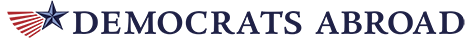 DEMOCRATS ABROAD CHARTERArticle One:  Name; PurposeDemocrats Abroad is the organization that represents all United States citizens residing outside the U.S. who wish to adhere to the principles and further the aims of the Democratic Party of the United States of America. The organization is recognized by the Democratic National Committee ("DNC") as the equivalent of a U.S. State Party.Democrats Abroad is a non-profit association organized and operating under the Uniform Unincorporated Nonprofit Association Act of 2000, D.C. Code §§ 29-971.01, et seq. Democrats Abroad's principal place of business is and will remain the District of Columbia.For administrative purposes, Democrats Abroad is divided into Country Committees and Regions comprised of the members from within each such country and Region.Membership in Democrats Abroad is open to all citizens of the United States of voting age (or who will be such before the next Federal election) who have declared themselves to be Democrats. Members of Democrats Abroad may also be members of a local Democratic Country Committee or organizing committee existing in the respective country or defined geographic area in which such member resides or works.Neither Democrats Abroad nor any of its constituent units may participate in the political activities of any country other than the United States of America.Article Two:  Democratic Party Committee Abroad Section 2.1 (Duties and Responsibilities)The Democratic Party Committee Abroad (“DPCA”) is the highest authority of Democrats Abroad and shall have general responsibility for the coordination and furtherance of the work and purposes of Democrats Abroad, including the Regional Committees and the Country Committees provided for below, and shall perform generally the functions of a State Democratic Party Committee, subject to the provisions of the Charter and Bylaws of the Democratic Party of the United States of America, the resolutions and other actions of the DNC, this Charter, and any Standing Resolutions of the DPCA.In discharging its operating responsibilities, the DPCA shall:act as a forum for the consideration of issues that relate to U.S. citizens residing abroad;supervise activities of the Regions and Country Committees (and any subdivision thereof) in such matters as:the nomination and election of Delegates to Democratic Party Conferences and Conventions;the transmission of the views of Democrats Abroad to the DNC and vice versa, both on party affairs and policy;especially in campaign years, the organization of voter registration campaigns and Get Out the Vote activities, the handling of joint publicity and advertising, the acquisition and distribution of campaign literature and materials, the coordination of visits, and related matters;cooperation with U.S. civic organizations and other U.S. political parties on nonpartisan and bipartisan programs;the initiation of steps to organize new committees in countries or areas with a substantial number of resident U.S. citizens; andthe day-to-day operations of the Regions.Section 2.2 (DPCA Membership) The DPCA shall be composed of:the Chair, the Vice Chair (or first Vice Chair if there are several Vice Chairs), the Voting, Non-Voting and Alternate Voting Representatives of each Country Committee that has been admitted by Democrats Abroad;DNC Members representing Democrats Abroad; andthe International Chair, International Vice Chair, International Treasurer, International Secretary, International Counsel, the Regional Vice Chairs and any other elected officers of the DPCA.Section 2.3 (Election Standards)DPCA Members shall be elected in accordance with the standards set forth in the Charter and Bylaws of the Democratic Party through processes that assure full, timely, and equal opportunity to participate.  All elections shall be public and all ballots open to inspection.The DPCA Executive Committee may adopt such rules for elections as it deems necessary from time to time.  Such rules shall also apply to elections conducted by the Regions and the Country Committees.Section 2.4 (Cessation of Membership)A member may resign from the DPCA by written notice to the International Chair, and such resignation shall be effective immediately;A DPCA member who (i) ceases to have his or her principal residence abroad or (ii) has missed three (3) consecutive meetings of the DPCA shall be deemed to have resigned from the DPCA, including from any DPCA office under Section 2.2 above; provided, however, that a meeting attended in person by the Chair, Vice Chair, or Voting Representative of the Country Committee, or proxy holder from the same Country Committee, shall for these purposes also be considered as attended by the Chair, Vice Chair, or Voting Representative as the case may be;After notice and opportunity for hearing and upon grounds found by the DPCA to constitute good and sufficient cause, it may remove a member by a two-thirds (2/3rds) vote.  The Executive Committee shall adopt such rules of procedure as it deems necessary to ensure that the removal hearing is conducted in a fair manner, which rules will include timely notice to the member’s Country Committee in addition to notice to the member in question. In the event of the removal of the Chair, Vice Chair or Voting Representative of a Country Committee, such removal shall only result in removal from membership in the DPCA and shall not affect the member’s position within the Country Committee in question; based on this removal from the DPCA, under the guidance and notification by the Regional Vice Chair and International Counsel, the Country Committee should take whatever action it deems appropriate, in conformity with its charter and bylaws, to remedy the issues that resulted in such removal, including further removal and replacement of the member in question from Country Committee positions.Article Three:  MeetingsSection 3.1 (Calling of Meetings, including Electronic Meetings)Meetings of the DPCA may be called by the International Chair, or by at least one-fourth (1/4th) of its voting members, or by a simple majority of the Executive Committee.  An annual Democrats Abroad Global Meeting shall be called in the first half of each year to approve the accounts of the previous year and take any such other action as may be appropriate and, in odd-numbered years, to elect officers.  If, for whatever reason, the International Chair or International Vice Chair fails to call a meeting when required to do so, then the International Secretary shall call such meeting within thirty (30) days of the date required. Except as otherwise provided in Section 3.4, meetings of the DPCA may be held exclusively by, or in conjunction, with electronic participation, provided that, at a minimum, the technology used to conduct the meeting enables simultaneous aural communication (i.e., audio conferencing capability).Section 3.2 (Date and Place)Upon proposal of the International Chair at a duly constituted DPCA meeting, and after having invited all Country Committees to submit non-binding bids, the date, time, and place of the annual DPCA meeting required under the previous Section shall be determined by majority vote of the Country Committees, DPCA Officers, and DNC Members present or represented at the meeting or participating by electronic vote (see Section 3.7).  The Executive Committee may vote to change the date, time, or place for reasons it deems important.Section 3.3 (Notice and Agenda)Notice of each meeting, containing the place and time of the meeting and the agenda, shall be sent or given by the International Chair to each DPCA Member not less than forty-five (45) days before the date of the meeting.  Any DPCA Voting Member may request the International Chair in writing, not less than thirty (30) days before the meeting, to place additional items on the agenda, and shall simultaneously furnish the text of any resolutions proposed for adoption.  The International Chair shall circulate such additional items and proposed resolutions, as well as other resolutions, to DPCA members not less than fifteen (15) days before the meeting.  Items may be added to the agenda at the meeting by majority vote of DPCA members present or represented.  To the extent not otherwise provided for herein, procedural questions shall be settled in accordance with the current edition of Robert’s Rules of Order.The International Chair may name a Resolutions Committee for the meeting to review any resolutions presented to the Chair as additional items for the agenda.  The duty of the Resolutions Committee shall be to refine the language of proposed resolutions and obtain approval of the refined language from the person(s)/committee(s) submitting the proposed resolutions and to advise and make recommendations to the DPCA concerning the substance of the resolutions.Section 3.4 (Quorum)A quorum for a meeting shall require the presence in person or on-line of:the International Chair or Vice Chair of the DPCA; and40% of DPCA Voting Members (i.e. excluding DPCA Non-Voting Members and Alternate Members).Notwithstanding the foregoing, in the case of annual meetings under Section 3.1, a quorum shall require the physical presence or presence by proxy to a DPCA Member physically present of at least 20% of DPCA members as well as the physical presence of either the International Chair or Vice Chair.  In addition, for quorum purposes, the individuals referred to in paragraph (b) must include DPCA Members resident in at least four (4) different countries and two (2) Regions.Section 3.5 (Attendance)The International Chair shall encourage DPCA Members and members of Democrats Abroad who are unable to be present in person at meetings to participate by telephonic or electronic attendance, whenever technically and economically feasible. The International Chair will inform DPCA Members of the telephone number to call and seek to arrange means of communication by which all persons participating in the meeting are able to hear one another at the same time.  Notwithstanding the foregoing, neither the International Chair nor the DPCA shall be obligated to pay for the telecommunications charges involved in participation by a DPCA Member or member of Democrats Abroad; all such line charges shall be for the account of the member choosing to participate by telephone.  Participation by such telephone or electronic attendance shall constitute presence at a meeting for all purposes of this Charter, with the exception of establishment of a quorum or whenever presence in person is specifically required.Section 3.6 (Representation and Voting)Representation and votes shall be allocated to Country Committees biennially in odd-numbered years, in accordance with such year’s certification required under Section 5.4(f), calculated as follows:Multiply the number of Country Committees by 4 to obtain the "Initial Product;"25% of the Initial Product shall be allocated among the Country Committees on the basis of one (1) vote each;75% of the Initial Product shall be allocated among the Country Committees proportionally by multiplying with respect to each Country Committee, the Initial Product by the Country Committee’s percentage of the total membership of Democrats Abroad.  Fractions greater than or equal to 0.455 shall be rounded to the next highest whole number.  Fractions less than 0.455 shall be rounded to the next lowest whole numberOne (1) vote shall also be allocated to each elected DPCA Officer and DNC Member representing Democrats Abroad.Each member of the Country Committee Voting Delegation (as defined below) of each Country Committee in compliance with Section 5.4 and represented at the meeting by attending in person, by proxy, or in accordance with Section 3.7 shall have the right to vote.Each Country Committee Chair and Vice-Chair as a DPCA voting member shall be allocated one (1) whole vote.All decisions shall be taken by simple majority vote except where a two-thirds (2/3rds) vote is required (Sections 2.4(c), 4.2, 5.3, 6.1 and 10.1) or where the right to vote is not accorded to all DPCA Voting Members (Sections 4.2 and 7.2).  The simple majority must include votes from at least one-third (1/3rd) of all Country Committees.No DPCA member or valid proxy holder may cast in excess of 4 votes (including proxies) of the total number of votes determined under Section 3.6 (a) and (b).  Subject to the foregoing and to Subsection (f) below pertaining to Representatives, the votes of a Country Committee shall be cast by the Chair or, in the absence of the Chair, by the Vice Chair and Voting Representative(s) if any.  If both the Chair and Vice Chair of a Country Committee with no Voting Representatives are present in person at a meeting, each shall have one-half of such votes. If in any vote to be decided on the basis of Country Committees, there is a division among its DPCA Voting Members (including Voting Representatives), the fractions resulting from such divisions shall be counted as fractions in the vote of the DPCA.  This rule shall not apply for the selection of delegates to the National Convention or the election of DNC Members.Each Country Committee shall be required to elect at least the minimum number of Voting Representatives necessary to enable it to cast all of its votes.  Elections  shall be held nationally at the same time as the election of the Country Committee Chair and Vice Chair.  If a Country Committee has more than one (1) Voting Representative, gender balance shall apply to that Country Committee’s delegation of Voting Representatives.  The term of each Voting Representative shall be the same as for Officers of the Country Committee.  All Voting Representatives shall be entitled to attend all Democrats Abroad Meetings during the same two (2)-year term as for the Country Committee Chair and Vice Chair offices. There shall be no term limits applied to the position of DPCA Voting Representative.A “Country Committee Voting Delegation” consists of those persons who have been selected to represent the members of a Country Committee within the DPCA and who hold the right to vote in the DPCA, and these persons are the Country Committee’s Chair, Principal Vice Chair, and Voting Representative(s).With effect from the time of each Country Committee’s 2019 leadership election, or March 31, 2019, whichever occurs first, and continuing thereafter:the total number of positions in the Country Committee Voting Delegation shall be equal to the number of votes allocated to that Country Committee pursuant to this Section (with the sole exception of a Country Committee allocated one vote, in which case the size of the delegations shall be two persons being the Chair and Vice Chair);each member of the Country Committee Voting Delegation shall be allocated one (1) such vote (with the sole exception of a Country Committee that is allocated one vote, in which case this one vote is allocated as one half-vote each to the two members of the delegation); each vote allocated to a member of the Country Committee Voting Delegation may be cast only by that person or that person’s valid proxy holder; andCountry Committees may also elect Non-Voting or Alternate Voting Representatives. These are Non-Voting members of the DPCA who may hold proxies as DPCA members and fill Voting Representative vacancies, if any. Non-Voting or Alternate Representative elections must be conducted at the same time as Voting Representatives and National Officer elections, in keeping with gender balance rules.Section 3.7 (Capacity to Vote and Proxies)No DPCA Member may vote in more than one capacity (e.g., DPCA Officer, DNC Member, Country Committee Chair, or Voting Representative) in any vote taken under this Charter; proxy holders may exercise their proxies without violating this subsection.Any eligible voter may cast a vote by written proxy on any specified item on the agenda of the meeting.  A remote vote may also be cast by electronic means, which term shall mean wherever used in this Charter (i) a personally verifiable method that can be reduced to written form or (ii) a voice communication received by a DPCA Officer.Voting by proxy shall be permitted, subject to the limitations set out in this Charter.  Proxies shall be in writing; shall name the person to whom the proxy is given; may be either general or limited to specific issues; may be either instructed or uninstructed.  Proxies given as described below shall be notified to and received by the International Secretary at least three (3) days before the relevant meeting.  The vote of a DPCA Member may not be divided among multiple proxy holders.  Proxies shall be given for the full vote of a DPCA member.  If a proxy holder cannot accept a full proxy due to the limitations imposed by Section 3.6(e) or Section 3.7(g), the International Secretary may assign a proxy of partial voting weight.General proxies may be given by:A Country Committee Chair, Vice Chair, or Voting Representative to: a member of Democrats Abroad within the same Country Committee or a DPCA member of the same Region;DNC Member (elected by Region) to: a DPCA Member of the same Region;DNC Member (elected at large) to: any DPCA Member;DPCA Officer to another DPCA Member.A proxy vote may be cast by a member of Democrats Abroad within a Country Committee only if any member of Democrats Abroad within such Country Committee has attended one (1) of the three (3) DPCA meetings held immediately preceding the DPCA meeting at which such proxy vote is to be cast.No person may hold more than four (4) proxies.A proxy may be revoked in writing at any time prior to the call to order of a meeting.If during the course of a meeting of the DPCA, a person duly recorded during the roll call as present must leave the meeting, temporarily or permanently, such person may give another participating DPCA Member a written proxy for the meeting valid for the duration of the absence or for the duration of the meeting concerned. A DPCA Member holding two (2) positions may not issue a proxy with respect to more than one (1) such position if such member is absent from a meeting; if such member attends a meeting such member may issue no proxies.Any rules on the treatment of proxies included in Democrats Abroad's Delegate Selection Plan will override the provisions in this Section for the purpose of that Plan.Section 3.8 (Reserved)Section 3.9 (Written Consents)The DPCA may take any action under this Charter without a meeting if 90% of all DPCA Voting Members consent in writing to such action; provided, however, that no action to amend Section 11.1 may be taken under this Section 3.9.  Such written consents shall be filed with the minutes of the DPCA proceedings and shall have the same force and effect as a vote taken by DPCA Members physically present.  For the purposes hereof, writing shall include faxes and electronic communications that can be reduced to paper.Article Four:  OfficersSection 4.1 (Officers)The elected officers of the DPCA shall consist of:the International Chair, International Vice Chair, International Treasurer, International Secretary, and International Counsel, no more than two (2) of whom shall be from the same Country Committee at the time of the election. Such offices shall be held by individuals from at least two (2) different Regions; andthe Three (3) Regional Vice Chairs.However, if there is no other candidate for any position, a candidate who would otherwise be ineligible under the previous sentences of this Section 4.1 may be elected. The Executive Committee shall be comprised of these eight (8) elected Officers of the DPCA.Section 4.2 (Election)The Officers other than the Regional Vice Chairs shall be elected at the first meeting of the DPCA held in odd-numbered years, to serve for a term of two (2) years or until their successors have been elected.  Election shall be by majority of the votes cast by the DPCA, subject to the provisions of Article 3.The Regional Vice Chairs shall be elected and replaced pursuant to Section 6.2.No officer, including Regional Vice Chairs, may serve in the same office for more than two (2) consecutive full terms.  In the event that there is no candidate for a DPCA Executive Committee office, an Officer who has served two (2) consecutive terms in that office may be elected to a third term of that office by a two-thirds (2/3rds) majority vote pursuant to Section 4.1.Section 4.3 (Nominations)Prior to the election meeting, the International Chair shall appoint, after consultation with the Executive Committee, five (5) members of Democrats Abroad as a Nominations and Elections Committee (NEC), at least three (3) of whom shall not be DPCA Members. Members of the NEC shall not be candidates for office nor be elected to office.It shall be the duty of the NEC to call for nominations for officers and to determine which individuals whose names are submitted for nomination are qualified to fill DPCA offices.  To be qualified for DPCA office, an individual shall have been a member of Democrats Abroad for more than six (6) months prior to the close of nominations for the DPCA election. If the qualifications of an individual are unclear or challenged, the NEC may deem an individual genuinely residing outside the United States and its territories to meet membership qualification by a majority vote of the committee.The names of the qualified individuals placed in nomination with the NEC shall be forwarded in writing to the International Chair and other DPCA Members by the NEC, after their qualifications have been determined, at least forty-five (45) days in advance of the scheduled election meeting of the DPCA.  Nominations of qualified candidates for office may be made from the floor at the election meeting.  The elections shall be conducted by the NEC.Section 4.4 (Leadership Diversity)The International Chair and International Vice Chair shall be from different Country Committees and shall be of different sex, as declared by each candidate in advance of the election.  For the purposes of this section and Section 5.2(d)(iv), the term “sex” is defined as male, female, intersex, or any other classification of sex or gender that is legally recognized by any state or federal jurisdiction within the United States of America.Section 4.5 (Replacement)In the event of a vacancy of an office established under Section 4.1(i), including the resignation or removal of such officer in accordance with Section 2.4, the Executive Committee of the DPCA shall proceed immediately with the nomination of a replacement, subject to confirmation at the next meeting of the DPCA.  If the replacement fails to be confirmed, nominations shall be taken from the floor, and an immediate election shall be conducted with votes cast by those in attendance. The person elected shall serve out the balance of the term.  For the purposes of Section 4.2(c), a person elected to serve out the balance of a term for a period of less than 365 days shall not be deemed to have served a full term.Section 4.6 (Responsibilities of the International Chair)The International Chair shall be responsible for the carrying out of the programs and policies of the Democratic Party and Democrats Abroad.  The International Chair shall preside at all meetings of the DPCA, establishing meeting agendas, and implementing decisions taken during DPCA meetings.  Following consultation with the Executive Committee, the International Chair may appoint deputies or assistant officers (such appointments shall be promptly notified to the DPCA) and conduct the day-to-day business of Democrats Abroad.  The International Chair shall be the chief spokesperson for the organization.  The International Chair may, after consultation with the Executive Committee, create or terminate committees, task forces, caucuses and councils, determine their composition and purpose and appoint their chairs or co-chairs.  The International Chair shall ex officio be a non-voting member of all committees, task forces, caucuses and councils.Section 4.7 (Responsibilities of the International Vice Chair)The International Vice Chair shall replace the International Chair whenever the latter is absent or is incapacitated, and shall have such other duties as may be prescribed by the International Chair.Section 4.8 (Responsibilities of the International Secretary)The International Secretary shall keep minutes of DPCA meetings (taking particular note of all Standing Resolutions) and Executive Committee meetings, circulate minutes and records of action to DPCA Members, be responsible for maintaining all the administrative files and records and membership lists and databases of the DPCA and Democrats Abroad, and perform such other duties as may be prescribed by the International Chair.Section 4.9 (Responsibilities of the International Treasurer)The International Treasurer shall keep the financial records of the DPCA, establish a budget for approval of the Executive Committee, oversee its bank and other financial accounts, make an annual financial report to the DPCA, and ensure that any necessary reports or filings with the DNC or the governmental authorities of the United States of America and the several States, are timely made.Section 4.10 (Responsibilities of the International Counsel)The International Counsel shall be a qualified legal practitioner available for consultation on legal and procedural questions relating to Democrats Abroad and its activities, and the interpretation of and compliance with the Charter and Bylaws of the DNC, the Charter of Democrats Abroad and the bylaws of Country Committees, and serve as Parliamentarian at DPCA meetings.  The International Chair may appoint a separate individual to serve as Parliamentarian.Section 4.11 (Responsibilities of the Executive Committee)The Executive Committee shall be responsible for the conduct of the affairs of Democrats Abroad in accordance with policies of the DNC and the DPCA.  The Executive Committee shall establish its own rules and, when convened by the International Chair or one third (1/3rd) of its members, may act in a meeting, by telephone or electronic means.  The Executive Committee shall adopt a budget for Democrats Abroad prior to the first meeting of the DPCA each year.  Except as provided in the following sentence, decisions taken by the Executive Committee shall be by simple majority vote of those members present in person or by instructed proxy given to another member of the Executive Committee or, if such vote is taken in electronic or written form, by simple majority of the entire Executive Committee.  By a two-thirds (2/3rds) majority of the entire Executive Committee, the Executive Committee may overrule any decision or action of any Officer.Section 4.12 (Executive Director)Following consultation with the Executive Committee, the International Chair may name an Executive Director to perform such duties as the International Chair may prescribe.Article Five:  Country CommitteesSection 5.1 (Constituent Units)The constituent units of Democrats Abroad are, except in exceptional circumstances, the Country Committees, which shall be the organized democratic expression of U.S. citizens overseas and shall further the aims of the Democratic Party of the United States of America and of Democrats Abroad.  Except where otherwise deemed more expedient by the DPCA, Country Committees shall represent geographical areas coextensive with national boundaries.Country Committees shall be responsible for their own internal management, including governance of their Chapters, and compliance with applicable laws, including without limitation the laws and regulations of the United States of America and the several States applicable to political parties and contributions to them (notably to the U.S. Federal Election Commission).Section 5.2 (Admission)To be admitted to Democrats Abroad as a Country Committee, a group must make application to the International Chair containing the following information:a membership list, certifying that the group is composed of at least fifty (50) U.S. citizens of voting age having their principal residence in that defined geographical area and who adhere to the principles of the Democratic Party of the United States of America;a copy of the Bylaws of the applicant committee adopted in conformity with the Charter and Bylaws of the Democratic Party of the United States of America, the DNC, and the Charter of Democrats Abroad and certified by the duly elected Chair and another duly elected officer of the applicant committee;copies of publicity providing reasonable notice to U.S. citizens in that defined geographical area of the organization and election meeting(s) of the applicant committee, as well as a list of officers elected and their full contact information;a copy of the minutes attested to by the Chair and another elected officer of the applicant committee for the meeting(s) in which officers were elected who (i) at the time of their election and thereafter have their principal residence in that defined geographical area; (ii) have been elected for a term of office not exceeding two (2) years; (iii) are eligible to serve in the same office no more than two (2) consecutive terms; and (iv) include a Chair and Vice Chair (or First Vice Chair) of different sex.Section 5.3 (DPCA Vote to Admit)A two-thirds (2/3rds) affirmative vote of the DPCA at a duly called meeting shall be required to admit an applicant committee.  It shall be a prerequisite for admission that, to the extent practicable, one (1) or more of the elected officers of the applicant committee shall have attended in person either one (1) meeting of the DPCA or of a Region prior to the meeting at which admission is voted upon and shall be known to at least one (1) DPCA Officer.  Furthermore, it shall be a prerequisite for admission that the relevant Regional Vice Chair submits a statement to the DPCA attesting to the preparedness of the applicant committee to pursue its activities in compliance with the rules and regulations applicable to DPCA Country Committees, and to engage fully with its members, its region, and the DPCA generally.  The structure and content of the admission submission will be established by the DPCA Executive Committee for uniformity, processed by the Regional Vice Chair, and when completed communicated to the DPCA Chair and Executive Committee together with submission of the request for admission to full Committee status.A Country Committee admitted prior to September 30 of any year shall have two votes until the next membership certification under Section 3.6 (a); those admitted between October 1 and January 31 shall have no vote until the next annual certification.Section 5.4 (Country Committee Compliance and Filings)Each Country Committee shall hold an Annual General Meeting on or before June 30th of each calendar year and shall provide minutes of the Annual General Meeting to the International Secretary and the Regional Vice Chair at such time as determined under paragraph (c) of this section.By February 20th of each year, each Country Committee shall furnish to the International Counsel, International Secretary, and Regional Vice Chair a copy of the Country Committee's Bylaws, indicating any amendments made during the year.   Country Committees shall hold their elections no later than June 30th of odd-numbered years.  Within fifteen (15) days of any election held by a Country Committee, the Secretary of such Country Committee shall certify the results of the election to the International Secretary and forward the minutes of the election meeting, with full address and contact information of the office holders so elected.Without limitation of the foregoing, Country Committees shall at all times be in keeping with Sections 5.2 and 5.4; provided, however, that by a 4/5 majority vote of the Executive Committee of the DPCA or, by a majority vote of the DPCA at a regular meeting, upon written application, and for good reason, a dispensation from Section 5.2 (d) may be granted for a period not to exceed 2 years.The Executive Committee shall establish from time to time the methods and procedures to be used by the Country Committees to verify and certify membership in Democrats Abroad for all purposes under this Charter, with the maximum accuracy reasonably possible for an association such as Democrats Abroad, provided that the methods and procedures require verification at least every four (4) years.By February 20th of each year, the Secretary or Chair of each Country Committee shall certify to the International Secretary of the DPCA that, as of January 31st, the membership database containing the names and such other information as the DPCA Executive Committee shall require is current and correct for certification of the number of members of Democrats Abroad, and such certification must be attested to by the Secretary or Chair of such Country Committee.  The database referred to in the previous sentence shall be in the format from time-to-time prescribed by the Executive Committee.  Each Country Committee shall provide within the required time such documents or information concerning the activities of the Country Committee as may be reasonably required by the International Chair or the Executive Committee.Section 5.5 (Committees in Formation)A country organization meeting all the requirements of Section 5.2 and having less than fifty (50) members of Democrats Abroad may, upon application to the International Chair of Democrats Abroad, be admitted as a Committee in Formation and thereafter may participate in activities of Democrats Abroad without the right to vote.Section 5.6 (Chapters)Any Country Committee may permit Chapters to be formed within local geographic areas, including by amendment of the Country Committee by-laws recognizing such Chapter(s).  Chapters shall be recognized only for internal purposes of the Country Committee upon terms to be specified by the Country Committee.  Recognized Chapters shall operate in compliance with the bylaws of the Country Committee (as may be modified in the judgment of the Country Committee from time to time), as well as the Charter and rules of Democrats Abroad.The Chapter shall hold a meeting to elect a Chair and other officers defined in its Country Committee bylaws.  The meeting shall be called upon reasonable notice and conducted in accordance with the bylaws of the Country Committee and this Charter, respectively.  The minutes of the meeting and contact details of individuals so elected shall be promptly provided to the Chair of the Country Committee.All financial matters concerning Chapters shall be under the review and supervision of the Chair and Treasurer of the Country Committee who shall take into consideration the budget, sources, and proposed uses of funds relating to any Chapter.  In any event, Country Committees shall be ultimately responsible for ensuring compliance by their Chapters with all applicable laws in accordance with Section 5.1.Any dispute between a Chapter and its Country Committee may be brought before the DPCA Executive Committee for determination.Section 5.7 (Members-at-Large)Individuals residing in territories not having a recognized Democrats Abroad Country Committee may become members-at-large of Democrats Abroad and shall enjoy all rights and privileges of individual members of Democrats Abroad as they shall be determined from time to time by the DPCA.Section 5.8 (Suspension of a Country Committee Officer)A Country Committee Chair, Vice Chair may be suspended from office by a 7/8ths vote of the DPCA Executive Committee or by a two thirds (2/3rds) vote of the DPCA, which suspension shall be promptly communicated in writing to the individual concerned and to the Executive Committee of the affected Country Committee, if the Country Committee Officer engages in unacceptable conduct that seriously harms the interests of the Democratic Party of the United States of America, the DNC, Democrats Abroad, or its own Country Committee.  Unacceptable conduct may include, but is not limited to, violations of the DPCA Code of Conduct.  The Country Committee Officer and the Executive Committee of such Country Committee shall be notified in writing of the initiation and nature of the charges and the DPCA Executive Committee will provide ample information to enable a defense to be prepared.  A Country Committee Officer suspended under this paragraph (a) may request a prompt hearing to be held within thirty (30) days and the DPCA Executive Committee shall make such arrangements as it deems best suited to protect all interests, in the context of a global party, including supervising a new election.  The hearing may, without limitation, be held by telephone conference call or video conference.  The DPCA Executive Committee shall adopt such rules of procedure for hearings in connection with the proposed suspension of a Country Committee Officer as it deems necessary to ensure that the hearing is conducted in a fair manner and the decision, with an ample explanation of the reasoning involved, shall be communicated in writing;If in the judgment of the International Chair a Country Committee Officer is guilty of serious and highly unacceptable conduct that, if continued, would irreparably damage any of the aforesaid interests, the Chair may immediately issue a temporary order of suspension, indicating the grounds for such action, and shall simultaneously inform the DPCA Executive Committee of such action and the reasons therefore.  Within seven (7) days the DPCA Executive Committee shall either schedule a hearing under the foregoing subparagraph or shall terminate the temporary order.Section 5.9 (Suspension of Country Committee or Country in Formation)A Country Committee or Committee In Formation may be suspended from full membership by a seven-eighths (7/8ths) vote of the DPCA Executive Committee or by a two-thirds (2/3rds) vote of the DPCA, which suspension shall be promptly communicated in writing to the Chair and Vice Chair of the affected Country Committee, if it:fails to hold an election of officers within six (6) months following the date prescribed by the Country Committee's Bylaws.  Any Country Committee or Committee in Formation suspended under this paragraph may be reinstated to full rights by the DPCA upon filing an application with the International Chair accompanied by a copy of the minutes of a valid election meeting certified as true by the Country Committee's Chairperson and Secretary; orengages in unacceptable conduct that seriously harms the interests of the Democratic Party of the United States of America, the DNC, Democrats Abroad, or its own Country Committee.  Unacceptable conduct may include, but is not limited to, violations of the DPCA Code of Conduct.  The Chair and Vice Chair of such Country Committee shall be notified in writing of the initiation and nature of the charges and the DPCA Executive Committee will provide ample information to enable a defense to be prepared.  A Country Committee or a Committee in Formation suspended under this paragraph (b) may request a prompt hearing to be held within thirty (30) days and the DPCA Executive Committee shall make such arrangements as it deems best suited to protect all interests, in the context of a global party, including supervising new elections.  The hearing may, without limitation, be held by telephone conference call or video conference.  The DPCA Executive Committee shall adopt such rules of procedure for hearings in connection with the proposed suspension of a Country Committee as it deems necessary to ensure that the hearing be conducted in a fair manner and the decision, with an ample explanation of the reasoning involved, shall be communicated in writing.If in the judgment of the International Chair a Country Committee or Committee In Formation is guilty of serious and highly unacceptable conduct that, if continued, would irreparably damage any of the aforesaid interests, the Chair may immediately issue a temporary order of suspension, indicating the grounds for such action, and shall simultaneously inform the DPCA Executive Committee of such action and the reasons therefore.  Within seven (7) days, the DPCA Executive Committee shall either schedule a hearing under the foregoing subparagraph or shall terminate the temporary order.Country Committees may be suspended upon unanimous vote of the DPCA Executive Committee if the Country Committee's certified membership in Democrats Abroad falls significantly due to actions or failure to act objectively attributable to the Country Committee.Section 5.10 (Removal of Out of Compliance Country Committees) If a Country Committee (i) fails to fully comply with the requirements of Section 5.4 for four (4) consecutive years or (ii) is suspended pursuant to Section 5.9 and fails to take the steps necessary to have such suspension overturned during the four (4) years after being suspended, then such Country Committee shall automatically be removed from the DPCA without any additional notice or action being required on the part of the DPCA unless the DPCA Executive Committee votes by a seven-eighths (7/8ths) vote to delay removal for a period of one (1) year. If the DPCA Executive Committee votes to delay removal and the Country Committee fails to fully comply with the requirements of Section 5.4 or to take the steps necessary to have their suspension overturned within the 12 (twelve) months following the vote, then on the first anniversary of the vote to delay, the Country Committee shall automatically be removed from the DPCA without any additional notice or action being required on the part of the DPCA.  Members of a removed Country Committee become members-at-large of Democrats Abroad.Article Six:  RegionsSection (6.1 The Regions)Groupings of Country Committees shall be divided into the following geographical Regions: (i) Europe-Middle East-Africa; (ii) Asia-Pacific; and (iii) the Americas.  The composition of Regions may be altered by a standing resolution adopted at any meeting of the DPCA by a two-thirds (2/3rds) majority of those Country Committees present in person or by proxy.Section 6.2 (Regional Vice Chair)Each Region shall elect a Regional Vice Chair at a meeting of the Region held in odd-numbered years.  Election shall be by simple majority of the votes cast by the Chairs (or Vice Chairs) of the Country Committees in the Region in attendance.  Each Country Committee will be allocated one (1) vote in electing the Regional Vice Chair, to be cast by the Chair or the Vice Chair. If both the Chair and the Vice-Chair are in attendance, then the single Country Committee vote will be divided into two (2) one-half (1/2) votes.  Voting shall be in person or electronically.  The term of office of a Regional Vice Chair shall be for a two (2)-year period or until the election of a successor at the next Regional meeting during an odd-numbered year, provided that the election shall take place prior to the conclusion of the Global Meeting in odd-numbered years.In the event of a vacancy of the office of Regional Vice Chair, including the resignation or removal of a Regional Vice Chair in accordance with Section 2.4, the Executive Committee of the DPCA shall proceed immediately with the nomination of a replacement.  A meeting to confirm a Regional Vice Chair shall be held within ninety (90) days of the nomination of the replacement by the Executive Committee of the DPCA, provided that 30 days’ notice, including the date, time, location, and purpose of the meeting, is sent to all regional electors.  The meeting may be held solely by, or in conjunction with, electronic participation, provided that, at a minimum, the technology used to conduct the meeting enables simultaneous aural communication (i.e., audio conference).  The confirmation vote shall follow the same election procedures as set forth in Section 6.2(a).  If the replacement fails to be confirmed, a DPCA officer shall server as Chair pro-tem of the meeting, take nominations from the floor, and conduct an immediate election with votes cast by those in attendance.  The person elected shall serve out the balance of the term.  For the purposes of Section 4.2(c), a person elected to serve out the balance of a term for a period of less than 365 days shall not be deemed to have served a full term.Regional Vice Chairs must be members of Democrats Abroad and must have their principal residence in the Region for which they are elected.Section 6.3 (Duties of Regional Vice Chairs)The Regional Vice Chairs shall, under the direction of the International Chair, promote cooperation among the Country Committees in the respective Regions and implement any Regional programs or plans adopted by the Regional Committees, provided such programs or plans have been approved by the International Chair in consultation with the Executive Committee.Section 6.4 (Regional Meetings and Communication)Members of Democrats Abroad residing in a Region may meet by appropriate means of communication to consider matters relating to that Region.  The Regional Vice Chair shall preside over such Regional meetings.  In the absence of the Regional Vice Chair, the members of Democrats Abroad in attendance at the meeting shall elect a Presiding Officer pro-tem.  The rules applicable to such meetings shall be the same as those applicable to DPCA meetings.To the extent feasible, Regional meetings shall be held in those countries that so request.  A prompt report of each meeting shall be made to the DPCA by the Secretary pro-tem of the meeting.Article Seven:  Democratic National CommitteeSection 7.1 (DNC Members)The Members of the Democratic National Committee representing Democrats Abroad shall be:The International Chair and International Vice Chair of the DPCA, ex officio;Six (6) additional DNC Members to be elected as provided in Section 7.2 (or such lesser or greater number of additional members determined by the DNC), no more than one (1) of whom shall be resident in the same country.Section 7.2 (Election of DNC Members)Each of the six (6) elected DNC Members shall be eligible to serve in such position for no more than two (2) consecutive full terms and shall be elected for a term of four (4) years at a meeting of the DPCA to be held during the year of the National Convention, to be chosen as follows:At Regional Conventions held pursuant to a duly authorized and accepted Delegate Selection Plan, the delegates to each Regional Convention elected under the Plan shall elect one (1) DNC Member from that Region by majority vote of delegates physically present;The remaining DNC Members to represent Democrats Abroad shall be elected by majority vote of the Democrats Abroad Convention (excluding the incumbent elected DNC Members);The International Chair and International Vice Chair of the DPCA may not cumulate membership as ex officio members and as elected DNC Members.  Elected DNC Members need not be DPCA Members.  All Democrats Abroad  DNC Members must have their principal residence abroad and their number shall be equally divided between men and women.Section 7.3 (Vacancy)Any vacancy occurring among the elected DNC Members shall be filled by the Executive Committee of the DPCA, subject to confirmation at the next meeting of the DPCA for the At-Large elected DNC Members, and at a Regional meeting for the Regionally elected DNC Members.  At such meeting, nominations shall be taken from the floor, and a replacement DNC Member shall be elected for the unexpired remainder of the term, by a majority vote of the DPCA, excluding the remaining elected DNC Members.  A person elected to serve out the balance of a term for a period of less than 730 days shall not be deemed to have served a full term.Article Eight:  National Convention Section 8.1 (Delegate Selection)Delegates to the National Convention of the Democratic Party or Democratic Party Conferences shall be elected by the members of Democrats Abroad pursuant to procedures to be established by the DPCA in accordance with the Delegate Selection Rules and Regulations of the Democratic Party of the United States of America and such other rules, regulations, and procedures adopted by the DNC.Article Nine:  FinancesSection 9.1 (Contributions by Country Committees)Each Country Committee shall make its best efforts to assist the DPCA in meeting the expenses of Democrats Abroad, in accordance with general policies to be determined from time to time by the DPCA by means of standing resolutions.  Each Officer and DNC Member shall make her or his best efforts to assure that Democrats Abroad is adequately funded.  Nothing herein contained shall be deemed as an obligation to contribute personally to the financial resources of Democrats Abroad.Article Ten:  Parliamentary AuthoritySection 10.1 (Parliamentary Authority)The rules contained in the current edition of Robert’s Rules of Order Newly Revised shall govern in all cases to which they are applicable and in which they are not inconsistent with this Charter and any special rules of order that the DPCA may adopt.Article Eleven:  Amendments Section 11.1 (Amendments)This Charter may be amended by the affirmative vote of two-thirds (2/3rds) of the votes cast under the procedure provided for in Sections 3.6 and 3.7, at a regularly constituted meeting of the DPCA.  Such qualified majority must include votes from at least one-third (1/3rd) of all Country Committees.Notwithstanding any other provision in this Charter, casting votes to amend the Charter by letter or electronic means shall not be permitted unless there has been discussion of the amendment at the immediately preceding meeting.  The text of any proposed amendment shall be circulated with the notice of any meeting where said amendment shall be discussed or voted upon. Section 11.2 (Review, Certification, and Distribution of Charter Amendments)Within 30-days of any amendment to this Charter that is duly passed by the DPCA according to Section 11.1, the International Secretary, or the secretary designated to record such amendments, shall submit the minutes and record of such amendments or changes to the International Counsel.  Within 15-days of receipt, the International Counsel, in consultation with the Bylaws Committee (or other relevant committee as constituted at the time of such amendments), shall review, revise, and correct the text to accurately reflect the amendments as voted upon by the Members.  The International Counsel shall then certify and provide a final, date-stamped, version of record of this Charter, shall post it in appropriate archives (such as the Democrats Abroad Wiki Documentation Archive), and shall circulate such to all DPCA members.[Adopted January 24, 1976]	[Amended November 26, 1977]	          	[February 4, 1978]			       [October 21, 1978]			         [October 20, 1979]			          [June 7, 1980]	[October 11, 1980]	[November 7, 1981]	[November 15, 1986]	[November 4, 1989, Landstuhl, Germany]     [May 1, 1991][February 8, 1992] 	[February 26, 1994, Jerusalem, Israel] 	[June 17, 1994][March 24, 2002, San Jose, Costa Rica][March 20, 2005, Toronto, Canada][September 21, 2005 by electronic vote][October 22, 2005, Barcelona, Spain][March 4, 2006, Washington, DC][March 17, 2007, Heidelberg, Germany][March 19, 2011, Seoul, Republic of Korea]         [September 19, 2011 by electronic vote][May 1, 2015, Punta Cana, Dominican Republic][May 12, 2016, Berlin, Germany][May 17, 2017, Washington, DC][July 29, 2017, by electronic vote][May 27, 2018, Tokyo, Japan][April 26, 2019, Charter Reconciliation Comm. Audit][May 19, 2019, Washington, DC]Attachment 18Presidential Candidates Qualifying FormPresidential Candidates Qualifying FormI, 	___________________________________________________________________________________
First Name                              Middle / Maiden Name	Last Name	Suffix, if onehereby declare that:(1)	I meet the requirements under Article II, Section I of the United States Constitution to stand for election to the office of President of the United States;(2)	I am a candidate for the office of President of the United States in the Presidential Primary process of the Democratic Party; (3)	Subject to meeting the conditions precedent below and to filing a petition including at least 300 signatures of registered voters, I wish my name to appear on the ballot that Democrats Abroad will use in its Global Presidential Primary being held between March 3, 2020 and March 10, 2020.(4)	As a condition precedent to having my name placed on the ballot of the Democrats Abroad Global Presidential Primary, I have had my name placed on the virtual forum platform in order to solicit the signatures of 300 registered voters (i.e., members of Democrats Abroad) required to appear on the ballot for the Democrats Abroad Global Presidential Primary.(5)	As a condition precedent to having my name placed on the ballot of the Democrats Abroad Global Presidential Primary, my campaign has paid, or payment is included herewith, the sum of $2,500 to the Democratic Party Committee Abroad.File by January 6, 2020 by email, followed by
delivery of the document with its original signature to:
Global Chair
Democrats Abroad
P.O. Box 15130
Washington, D.C.  20003.  USA
Tel. +1-202-863-8109
chair@democratsabroad.orgAttachment 19Certification of Petition with Required SignaturesPresidential Candidates Petition Certification FormI, 	___________________________________________________________________________________
First Name                              Middle / Maiden Name	Last Name	Suffix, if onehereby declare that:(1)	I meet the requirements under Article II, Section I of the United States Constitution to stand for election to the office of President of the United States;(2)	I am a candidate for the office of President of the United States in the Presidential Primary process of the Democratic Party; (3)	I have previously filed with the Global Chair of Democrats the required Qualifying Form and paid the $ 2,500 fee.(4)	As a condition precedent to having my name placed on the ballot of the Democrats Abroad Global Presidential Primary, I hereby certify the attached list of at least 300 signatures of members of Democrats Abroad eligible to vote in the Democrats Abroad Global Presidential Primary.(5)	Having met all the conditions precedent, I wish to have my name appear on the ballot for the Democrats Abroad Global Presidential Primary..File by January 6, 2020 by email, followed by
delivery of the document with its original signature to:
Global Chair
Democrats Abroad
P.O. Box 15130
Washington, D.C.  20003.  USA
Tel. +1-202-863-8109
chair@democratsabroad.orgAttachment 20Form of Request for RecountAPPOINTMENT OF REPRESENTATIVE FOR A RECOUNTTo the Global Chair of Democrats Abroad:The following person has been appointed to serve as my representative.Notice:	No mechanical or electronic means of recording images or sound and no wireless communication are allowed inside the room in which the recount is conducted within 30 feet of the entrance to the room, while the recount is in progress unless the representative agrees to disable or deactivate the device while present at the recount.PETITION REQUESTING A RECOUNT(The following petition may be used for requesting a recount as provided by § 1.C.5.g of the Democrats Abroad 2020 Delegate Election Plan.)To: Julia Bryan, Global Chair, Democrats AbroadI, __________________________________________, hereby request a recount for the Democrats Abroad Presidential Primary _________ [date of election and name of Voting Office(s)] _____________.Check one or more of the applicable grounds:[  ]	The number of votes tallied at the Voting Office exceeds the number of members of Democrats Abroad entitled to vote at such Voting office.[  ]	An election teller swears/affirms that he or she counted paper ballots incorrectly (must also be certified by the Voting Office Manager).Identify each Voting Office for which a recount is being requested.	_______________________________________________________________	_______________________________________________________________	_______________________________________________________________	_______________________________________________________________	_______________________________________________________________[  ]	I have paid the required recount petition fee of [$___________] to [___________]._________________________________________________________________Signature of Person(s) or agent of person(s) requesting recountAfrican AmericansHispanicsNative AmericansAsian Americans and Pacific IslandersLGBT AmericansPeople with DisabilitiesYouthPercent in 
Democratic 
Electorate17.8160.44.911.79.824Numeric Goals for Delegation4412336TypeDelegatesAlternateAlternateDates ofSelectionSelecting BodyTypeDelegatesAlternateAlternateDates ofSelectionFiling Requirements and DeadlinesAt-Large Delegates
At-Large Alternate12≥1≥14/14/20-5/16/20
(RegionalConventions)and5/16/20 to 5/17/20
(Global Convention)∙	Nine (9) selected through regional conventions.∙	Three (3) selected in the Global Convention.At-Large Delegates
At-Large Alternate12≥1≥14/14/20-5/16/20
(RegionalConventions)and5/16/20 to 5/17/20
(Global Convention)For those standing for election in the regional conventions (assuming regional convention date after May 14):∙3/24/20: Candidates may obtain statement-of-candidacy and pledge-of-support forms and filing instructions.∙4/17/20:  Filing of qualifying forms.∙4/20/20 (or 10 days prior to the respective Regional Convention, whichever is earlier): Global Chair sends list of regional convention candidates to presidential candidates.∙4/24/20: (or 6 days prior to the respective Regional Convention, whichever is earlier): Presidential candidates provide list of approved candidates for regional conventions.For those standing for election in the Global Convention:∙3/24/20: Candidates may obtain statement-of-candidacy and pledge-of-support forms and filing instructions.∙4/17/20:  Filing of qualifying forms.∙4/20/20: Global Chair sends list of Global Convention candidates to presidential candidates.∙4/24/20: Presidential candidates provide list of approved candidates for Global Convention.Pledged Party Leaders and Elected Officials (PLEOs)*1n/an/a5/16/20Elected in Global Convention.Pledged Party Leaders and Elected Officials (PLEOs)*1n/an/a5/16/20Same as above for candidates running in the Global Convention.Automatic delegates including Distinguished Party Leaders**8n/an/aAlready selected∙Automatic by virtue of respective public or party office as provided in Rule 9.A. of the 2020 Delegate Selection Rules.∙Two (2) elected as Chair and Vice Chair of DPCA during Democrats Abroad's Global Meeting.∙Three (3) elected in Democrats Abroad's regional conventions.∙Three (3) elected during Democrat's Abroad's Global Convention.TOTAL Delegates and Alternates21≥1≥1Members Per CommitteeTotal MembersSelection DateFiling Requirements and Deadlines13On or before May 18, immediately following the final selection of all National Convention delegates.Presidential candidates submit lists after all Delegates have been selected.INTERNATIONAL &  US PRINT  MEDIANEWSWIRES / AGENCIESTV/RADIOONLINE NEWS SITES & OTHER MEDIABBC ● Boston Globe  ● Chicago Sun­ Times  ● Los Angeles Times ● Stars and Stripes ● Foreign Policy  ● The Guardian / Observer ● The International New York Times ● Los Angeles Times ● The Miami Herald ●  The New Republic ● The New York Times ● Sacramento Bee ● The Wall Street Journal ● The Washington Post ● Time ● USA Today● Agence France‐Presse ● Agencia EFE ● Associated Press ● Bloomberg ● Canadian Press ● Chicago/LA New Agency ● Reuters● ABC ● BBC ● Bloomberg ● CBC ● CNN ● ITN ● MSNBC ● NPR  ● PBS ● Sky ● Ballotpedia ● Bustle ● BuzzFeed ● Daily Kos ● The Hill ● Huffington Post ● Mother Jones ● Politico ● Real Clear Politics ● Rewire ● Salon ● Slate ● The  Intercept ● Talking Points Memo ● Teen Vogue ● Thinkprogress ● VOA ● Vox ● Crooked Media (Pod Save America et al)DEMOCRATS ABROAD2020 DELEGATE SELECTION TIMELINEPHASE IPreparatory Phase(February 28 through Dec. 31, 2019)DateDescriptionDSP28-Feb-19Appointment of Affirmative Action CommitteeSec. VII.A.2.a8-Mar-19Beginning/Date of Public Comment Period for Draft DSP11-Mar-19Global Chair to submit names, demographic data and contact information of members of AAC to the RBCSec. VII.A.2.b8-April-19End Date of Public Comment Period for Draft DSP – Apr-19 Adoption of DSP by DASec. I.A.43-May-19DSP Submission Deadlinen/aPrior to 15-Aug-19Form and rules on petition made available to campaigns1-Sep-19Virtual Forum Platform becomes available on “soft-landing” basis to candidates wishing to participateSec. II.A.213-Sep-19Distribution of timeline of the delegate selection processSec. VII.A.3Implementation of Affirmative Action Plan15-Sep-19Petition forms posted to DA websiteLocal (Country Committee) media lists in place1-Oct-19DSP information publicized on DA websiteSec. VII.A.43-Nov-19Implementation of Affirmative Action Plan begins (deadline: 4 months prior to GPP)Sec. VII.A.3.30-Nov-19Deadline to commence "well-publicized educational workshops" to encourage participation in the delegate selection processSec. VII.C.131-Dec-19Determination of Country Committees in Good StandingSec. III.A.1Designation of Voting Center ManagersSec. III.B.2.cCC Determination of number of voting centersSec. III.B.3.cRequests for private home waiverSec. III.B.3.d.(i)CC Determination of location of voting centersSec. III.B.3.d.(iii)Determination of time and place of regional conventionsSec. III.C.1.aPHASE IIGPP Phase(January 1, 2020 through March 23, 2020)DateDescriptionDSP6-Jan-20Statement of CandidacySec. II.A.1Ballot Access Petition Due (300 signatures)Sec. II.A.2Ballot Access Fee Due ($2,500)Sec. II.A.3Certification of Authorized Representative DueSec. II.B.1Statement of Full Participation DueSec. II.B.3; VII.F.218-Feb-20Ballot Request Deadline (requests from voters)Sec. III.B.4.aTransmission of mail-in ballots to voters by mail, fax or email beginsSec. III.B.4.aDownloadable ballot may be posted to DA websiteSec. III.B.4.b25-Feb-20Transmission of mail-in ballots to voters endsSec. III.B.4.a3-Mar-20Global Presidential Primary Begins                                                              (12 am New Zealand Daylight Time)Sec. I.B.2; III.B.2.aVoting by Email BeginsSec. III.B.56-Mar-20DNC confirmation of Automatic and Distinguished Party Leader DelegatesSec. III.E.3.a10-Mar-20Global Presidential Primary EndsSec. I.B.2;  III.B.2.aBallot removed from DA websiteSec. II.B.4.bVoting by Email Ends                                                                                 (12 am on March 11 Pacific Standard Time)Sec. III.B.511-Mar-20Vote-by-mail ballots received by CCSec. III.B.4.e12-Mar-20CCs send vote-by-mail ballots to Global Chair16-Mar-20Voting by mail ballots received by Global ChairSec. III.B.1.d23-Mar-20Regional Vice Chairs informed of regional delegate allocationsSec. III.B.7.bPHASE IIIDelegate Selection Phase(March 24, 2020 through November 3, 2020)DateDescriptionDSP24-Mar-20Application period for all delegate and alternate positions beginsSec. III.A.7.b4-Apr-20Appointment of Global Convention and Regional Convention Credentials and Rules Committees by the Global Chair (deadline if first regional convention is held on Apr. 14, but appointments may be made earlier)Sec. III.C.1.b; D.213-Apr-20Certification of regional convention electorsSec. III.C.2.a14-Apr-20Regional conventions may beginSec. III.C.117-Apr-20Application deadline: at-large delegates to be elected at regional conventions (14 days prior to the regional convention)Sec. III.A.7.bApplication deadline: at-large delegates to be elected at the Global Convention, pledged PLEO, or alternatesSec. III.A.7.b; Sec. III.F.3.b (PLEO)20-Apr-20List of regional convention at-large delegate-candidates sent to presidential campaigns (or 14 days prior to the regional convention, whichever is earlier)Sec. III.A.8.aList of PLEO candidates sent to presidential campaignsSec. III.F.4.aList of delegate-candidates for at-large delegates to be elected at the Global Convention, pledged PLEO, or alternates sent to presidential campaignsSec. III.A.8.a24-Apr-20List of approved regional convention at-Large delegate-candidates (or 10 days prior to the regional convention, whichever is earlier)Sec. III.A.8.bList of approved candidates for standing committees (minimum of 1 name per committee)Sec. IV.C.3.bList of approved delegate-candidates (Global Convention)Sec. III.A.8.bList of approved PLEO candidates (min. 2 candidates)Sec. III.F.4.b27-Apr-20*Within 3 days of returning the list of approved candidates, the Global Chair shall certify to the RBC whether each Presidential candidate used best efforts to ensure delegate candidates meet the affirmative action and inclusion goalsSec. III.F.5.d15-May-20Democrats Abroad Global Meeting (Tentative)n/a16-May-20Regional conventions end three hours prior to Global ConventionSec. III.C.1Global Convention BeginsSec. III.D.1.a17-May-20Global Convention EndsSec. III.D.1.a20-May-20Deadline for Excom selection of temporary standing committee membersSec. IV.B.aSelection of Delegation ChairSelection of standing committee membersSec. IV.C.1.aSelection of convention pageSec. V.C.123-May-20Certification of Delegation Chair, Standing Committee Members, PageCertification of standing committee members26-May-20Certification of pledged delegates and alternates to the DNC (within 10 days of selection)Sec. III.A.10; C.6.a(xii)Certification of PLEOSec. III.F.5.dCertification of presidential preference of the delegates to the DNC (within 10 days after completion of the delegate selection process)Sec. III.D.2.iJurisdiction of the RBC to handle challenges endsSec. VIII.A.3Certification catch-all provision (incl. DNC members)Sec. III.D.2.i20-Jun-20Delegate Selection Deadline13-Jul-20Democratic National Convention Begins16-Jul-20Democratic National Convention Ends3-Nov-20Election DayUS citizens of voting age must turn 18 on or before Election DaySec.III.A.6.e AT-LARGE NATIONAL CONVENTION DELEGATE  RULES COMMITTEE  PLEDGED PLEO DELEGATE  CREDENTIALS COMMITTEE  NATIONAL CONVENTION ALTERNATE  PLATFORM COMMITTEE	
City	
Post Code	
Country	
Email	
Tel	
FaxGender:Age:  	 Non-Binary Female Male UndisclosedAfrican AmericansHispanicsNative AmericansAsian Americans and Pacific IslandersLGBT AmericansPeople with DisabilitiesYouth4412336	
Print Name (as it Should Appear on the Ballot)	
Signature	
Mailing Address_________________________________________
City/Town	State	Zip Code	
(Area Code) Headquarters Telephone	
E-Mail Address	
Website AddressSworn and subscribed before me,THIS ____ DAY OF ______________, 20___.
[Seal]	
Notary Public	
Print Name (as it Should Appear on the Ballot)	
Signature	
Mailing Address_________________________________________
City/Town	State	Zip Code	
(Area Code) Headquarters Telephone	
E-Mail Address	
Website AddressSworn and subscribed before me,THIS ____ DAY OF ______________, 20___.
[Seal]	
Notary PublicName of RepresentativeCandidate or other Appointing AuthorityName and Date of ElectionTime and Location of Recount_________________________Signature of Candidate_________________________Printed Name and Title of Candidate_________________________Signature of Representative_________________________Signature of Recount Committee ChairRepresentative	_________ accepted	_________ acceptedRepresentative	_________ accepted	_________ accepted